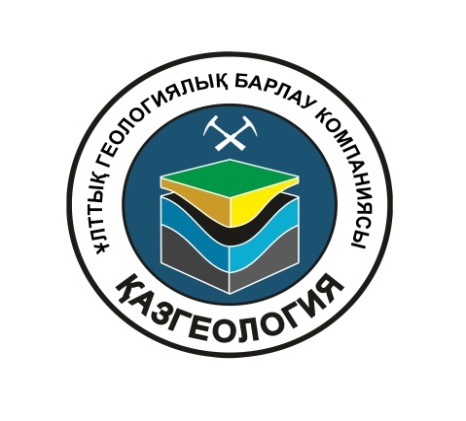 ГОДОВОЙ ОТЧЕТАО «Национальная геологоразведочная компания «Казгеология» за 2014 годАстана, 2015 годСОДЕРЖАНИЕОбращение Председателя Совета директоровВ 2011 году по поручению Главы государства, в целях расширения минерально-сырьевой базы экономики и возрождения геологической отрасли республики была создана национальная геологоразведочная компания «Казгеология». За прошедшее время компания успела наработать солидный опыт, создать сплоченный и квалифицированный коллектив, получить все необходимые лицензии. Было реализовано множество заказов по геологоразведке как по государственным программам, так и по частным. В рамках привлечения финансирования в отрасль начата реализация  крупных инвестиционных проектов с мировыми лидерами в геологоразведочной отрасли.  В своей деятельности компания особое внимание уделяет внедрению передовых и инновационных геологоразведочных технологий. При этом, обновленная Стратегия компании предусматривает проявление особой активности в высокотехнологичных секторах геологической отрасли, в которых отечественные частные геологические компании не представлены или представлены слабо. Такие проекты планируются и реализуются через создание совместных предприятий с лидерами отрасли по аэрогеофизическим, сейсморазведочным, лабораторным исследованиям и буровым работам.Деятельность АО «Казгеология» ориентирована на проведение всего цикла геологоразведочных работ, научный анализ, а также привлечение стратегических инвесторов, находящихся в поиске возможностей для расширения своей ресурсной базы, к сотрудничеству с ранних стадий геологического изучения обширных участков недр.Компания имеет филиальную сеть в регионах Казахстана и штат высококвалифицированных геологов с большим  производственным и научным опытом.Кроме того, АО «Казгеология» участвует в создании совместно с Назарбаев Университетом Центра геологических исследований, который призван стать центром компетенции геологических вопросов. Также компания проводит работу по созданию комерческой лаборатории, аккредитованными по международным стандартам.          АО «Казгеология» уверенно смотрит в будущее, Компания обладает достаточным потенциалом и будет последовательно выходить на новый уровень деятельности по стратегически важным направлениям развития Казахстана и геологической сферы в целом.Обращение Председателя Правления АО «Казгеология»Уважаемые дамы и господа!Представляем вашему вниманию годовой отчет АО «Казгеология» за 2014 год. Прошедший год для компании стал переломным, АО «Казгеология» смогла преодолеть трудности, усилиями компании получена чистая прибыль в размере более 200 млн. тенге, произошла смена состава Совета директоров, активизирована производственная и инвестиционная деятельности.Основная деятельность АО «Казгеология» сконцентрирована на следующих направлениях:1.	Предоставление Компанией качественных услуг по геологическому изучению недр, максимально отвечающим современным мировым запросам, требованиям государства и компаний-недропользователей.2.	Научно-аналитическое обеспечение геологической отрасли, включающей в себя научный анализ и обобщение геолого-геофизических материалов с целью разработки программ развития минерально-сырьевой базы Республики Казахстан.3. Привлечение инвестиций ведущих мировых и отечественных геологоразведочных, горнодобывающих и  инвестиционных компаний для участия в реализации проектов по воспроизводству минерально-сырьевой базы Республики Казахстан.В прошедшем году закончены и продолжаются работы по привлеченным договорным обязательствам, число которых, по основной деятельности составило порядка 60, в числе которых  геологическое сопровождение, проектирование, геолого-минерагеническое картирование, выявление перспективных площадей, подготовка объектов недропользования, разработка методических руководств, стандартов ГКЗ и так далее. В 2015 году планируется создание  полевой геофизической партии и подразделения по бурению на твердые полезные ископаемые и подземные воды, в последующем оказание услуг по сейсморазведке, лабораторным исследованиям, геологическому исследованию скважин.Немаловажным направлением деятельности АО «Казгеология» является привлечение инвестиций в геологоразведку. Так за прошедшие годы привлечены такие компании как австралийско-британский концерн «Rio Tinto», южнокорейская корпорация «KORES», австралийская «Iluka Resources» и фонд немецких инвестиций «Ulmus fund». Данные компании только на поисковой стадии готовы проинвестировать более 5,5 млрд. тенге. Помимо этого, АО «Казгеология» занимается внедрением в геологоразведочный процесс новой техники и передовых технологий. Создано аэрогеофизическое предприятие совместно с канадской компанией «Geotech». В Казахстане уже проводится аэрогеофизическая съемка с использованием уникальных технологий, позволяющие производить съемку на глубину до 2,5 км. Мы уверены, что АО «Казгеология» будет обладать ключевыми компетенциями, передовыми технологиями в области геологического изучения недр и осуществлять геологоразведочные работы высокого качества в интересах Республики Казахстан. Мы служим интересам государства.1. Мировой опыт и состояние геологической отрасли Казахстана1.1 Мировой опыт развития отраслиБыстрый рост мировой индустриализации и растущие потребности глобальной экономики требуют все большего потребления минерально-сырьевых ресурсов. Уровень вложений в геологоразведочные работы (далее – ГРР) за последние 10 лет значительно вырос во всем мире, началось активное освоение территорий слаборазвитых и развивающихся стран.По данным отчета World Exploration Trends 2012 от Metals Economics Group’s (MEG) затраты на геологоразведку в мире за период 1993-2003 годы составили в среднем 3,1 млрд. долларов США в год. В последующие годы отмечался ежегодный рост уровня затрат, который достиг своего пика в 2008 году и составил 14,4 млрд. долларов США. В 2009 году отмечено значительное падение в связи с последствиями глобального экономического кризиса. В 2010 году затраты на геологоразведку достигли 12,1 млрд. долларов США1. В 2011 году был зафиксирован новый рост затрат на геологоразведку, который составил 18,2 млрд. долларов США1.Канада, Австралия и США являются лидерами по объемам затрат на геологоразведку, на их долю приходится 39% от общей суммы.  Регион Латинской Америки: Мексика, Перу, Чили, Бразилия и Аргентина, - с 1994 года также занимает лидирующие позиции по затратам, которые составили 25% общего уровня мировых затрат в 2011 году. За счет применения более технологичных и эффективных методов изучения удельные затраты на геологоразведочные работы во всем мире растут. Показатель Казахстана на сегодняшний день относительно низкий и составляет 24 доллара США на 1 кв.км.  по сравнению с расходами Канады на уровне 328 долларов США, Австралии - 311 долларов США и Соединенных Штатов Америки - 149 долларов США. Как правило, государство финансирует региональные геологические исследования, которые не являются прибыльным видом деятельности, требуют значительных финансовых вложений, однако являются основой экономических результатов на следующих стадиях цепочки добавленной стоимости минерального сырья. Динамика общемировых затрат на геологоразведочные работы в зависимости от стадии показывает, что на начальных стадиях (региональные, поисковые и оценочные работы) затрачивается около 70-80% общих геологоразведочных затрат, тогда как на доразведку открытых месторождений всего 20-30%.1.2. Зарубежные государственные геологоразведочные компанииАнализ мировой практики показывает, что сбор информации, проведение исследований и анализа минерально-сырьевой базы, поиск потенциальных проектов и проведение других геологоразведочных работ является стратегической задачей государства. Странами, особенно не имеющими на своих территориях достаточной минерально-сырьевой базы,  разрабатываются стратегии поставок необходимого сырья для обеспечения потребностей экономики в долгосрочной перспективе. Поскольку геологическое изучение недр является наукоемким производством с использованием комплекса методов и технологий, основанных на различиях свойств горных пород, то как правило, государственные геологические компании представляют собой симбиоз научных и производственных подразделений, сконцентрированных в едином геологическом центре.К примеру, в геологическом центре американской геологической службы USGS работают более 8500 сотрудников, французская служба BRGM объединяет 2000 человек, турецкая MTA - 3200 человек, южнокорейский геологический  центр KIGAM – 450 человек.В Южной Корее также создана государственная компания Korea Resources Corporation (KORES), которая обеспечивает гарантированную поставку 6 стратегических минералов (уголь, уран, железо, медь, цинк  и никель) для отечественной промышленности, изучает привлекательность новых месторождений за рубежом, содействует технологическому развитию, проводит различные исследования, формирует информационную базу геологических данных, финансирует разработку перспективных проектов.В Японии, национальная компания Japan Oil, Gas and Metals National Corporation (JOGMEC) содействует развитию  японской индустрии и жизненному укладу населения путем предоставления постоянных поставок ресурсов (нефть, газ и металлы) в страну. Основными направлениями деятельности являются финансовая поддержка японским компаниям при разработке месторождений, технологическое развитие и техническая поддержка, создание резервов минеральных ресурсов для экономики страны, сбор и хранение информации,  контроль за загрязнением окружающей среды, изучение перспективных месторождений за рубежом.Bureau de Recherches Géologiques et Minières (BRGM) – французский национальный сервисный оператор, который действует как коммерческая компания на открытом рынке. Federal Institute for Geosciences and Natural Resources (BGR) – германский государственный геологический научный центр, подотчетный Министерству экономики и технологий и являющийся частью научной и технической инфраструктуры. BGR предоставляет независимую информацию по геологии и минеральным ресурсам. BGR проводит работу в следующих областях: предоставляет консультации правительству по поставке энергоресурсов; разрабатывает новые методы перевода месторождений минеральных ресурсов в стадию промышленной добычи, в частности для металлов, используемых в высоких технологиях; разрабатывает научные методы повышения эффективности использования подземных вод;  занимается вопросами утилизации радиоактивных отходов и загрязнения окружающей среды; налаживает международное геологическое сотрудничество; проводит сбор, анализ и хранение геологической информации.В США система управления геологическим изучением недр основана на взаимодействии специализированных ведомств, главным из которых считается Служба управления минеральными ресурсами, подчиненная Министерству внутренних дел США. Координацию действий всех ведомств осуществляет Межведомственный комитет по земле в составе Федерального координационного совета по наукам, инженерии и технологии. Объединение усилий ведомств по различным программам стимулируется составлением общих обоснований для запроса финансирования у Конгресса США. Изучение минерально-сырьевой базы Канады и геологические исследования возложены в первую очередь на Министерство энергетики, горнорудной отрасли промышленности и ресурсов. Основная его задача – оказание помощи промышленным  компаниям в изучении недр, добыче  и переработке минерального сырья путем проведения соответствующих исследовательских работ. В Австралии головной орган представлен Министерством горнорудной промышленности и энергетики, координирующий по сквозной схеме работу подведомственных структур.В России в июле 2011 года создан государственный холдинг «Росгеология», который объединяет практически все государственные предприятия, занимающиеся геологоразведкой на территории РФ. В 2014 году холдинг получил статус госкорпорации в сфере развития геолого-разведочных работ и воспроизводства минерально-сырьевой базы.Таким образом, в большинстве развитых стран мира созданы государственные/национальные геологоразведочные компании, обеспечивающие интересы государства в этой области, наделенные специальным статусом и особыми полномочиями. Национальные геологоразведочные компании являются консультантами государства, проводят научно-исследовательские работы и сбор геологической, геофизической и другой информации, осуществляют поиск привлекательных проектов и участвуют в них путем вхождения в акционерный капитал.1.3 Анализ текущего состояния Минерально-сырьевой базы и геологической отрасли Казахстана.Общее количество месторождений составляет 5 666, из них твердые полезные ископаемые (ТПИ) – 864 (15%), углеводородное сырье (УВС) – 284 (5%), подземные воды (ПВ)  – 1 689 (30%), общераспространенные полезные ископаемые – 2 829 (50%). Казахстан располагает значительными ресурсами черных металлов, достаточными для обеспечения устойчивого развития отрасли и увеличения объемов добычи. На базе железорудных месторождений Казахстана действует 6 крупных комбинатов с 10 рудниками проектной мощностью около 80 млн. тонн руды в год. Прогнозный потенциал республики в несколько раз превышает разведанные запасы черных металлов.По запасам меди, свинца и цинка Казахстан относится к крупнейшим регионам мира. Основное количество балансовых запасов и месторождений меди сосредоточено в Восточном и Центральном Казахстане. Обеспеченность отдельных горнодобывающих предприятий подготовленными к эксплуатации запасами меди невелика и составляет ориентировочно 10-12 лет. Основу минерально-сырьевой базы алюминиевой промышленности составляют запасы трудно перерабатываемых бокситов Восточно-Торгайского бокситоносного района. Перспективы развития минерально-сырьевой базы алюминиевой промышленности связываются сегодня, прежде всего, с нетрадиционными видами глиноземного сырья. Казахстан также является крупной золотоносной провинцией. Золоторудные и золотосодержащие месторождения локализованы в 16 горнорудных районах. Государственным балансом полезных ископаемых учтены запасы золота по 272 объектам, основная часть которых относится к мелким по запасам месторождениям. Прогнозные ресурсы золота в 3-4 раза превышают разведанные запасы.Начиная с 2011 года мероприятия по проведению поисково-разведочных работ, предусмотренных отраслевой программой «Ақ бұлақ», предусматриваются для 3200 сел с децентрализованным водоснабжением и переоценка запасов 180 месторождений с истекшими сроками эксплуатации. Нефтегазовая отрасль является одной из главных составляющих национальной экономики, а задача восполнения ресурсной базы является важнейшим приоритетом долгосрочной стратегии Республики Казахстан.На территории Казахстана выделено 15 осадочных бассейнов: Прикаспийский, Устюрт-Бузашинский, Мангышлакский, Аральский, Сырдарьинский, Южно-Торгайский, Северо-Торгайский, Северо-Казахстанский, Тенизский, Шу-Сарысуйский, Илийский, Балхашский, Алакольский, Зайсанский, Прииртышский. По прогнозам специалистов извлекаемых запасов углеводородного сырья в Республике Казахстан при нынешнем уровне добычи должно хватить примерно на 50-80 лет, однако, учитывая нарастающие объемы добычи на  крупных нефтегазовых месторождениях, указанные временные рамки могут быть значительно сокращены. Поэтому дальнейшее развитие нефтегазовой отрасли должно обеспечиваться приростом запасов за счет открытия новых месторождений. 2. О компании Информация о компанииАкционерное общество «Национальная геологоразведочная компания «Казгеология» (далее-Общество) создано в соответствии с постановлением Правительства Республики Казахстан от 21 июня 2011 года №684 во исполнение поручения Главы государства на расширенном заседании Правительства Республики Казахстан от 17 апреля 2011 года. Целями создания Общества определены обеспечение оптимального освоения территории республики, создание благоприятных условий для жизни населения и новых минерально-сырьевых баз для фонда будущих поколений, а также обеспечение реализации экономических и геополитических интересов Казахстана в казахстанском секторе Каспийского шельфа Республики.Право владения и пользования 100% пакетом акций Общества принадлежит Министерству по инвестициям  и развитию Республики Казахстан.Основными видами деятельности Общества являются:Предоставление Компанией качественных услуг по геологическому изучению недр, максимально отвечающим современным мировым запросам, требованиям государства и компаний-недропользователей по региональным и поисково-оценочным работам, с использованием современных технологий, воплотившим в себе все возможности и достижения геологической науки и практики, на основе которых можно ожидать  открытие новых месторождений различных видов полезных ископаемых. Научно-аналитическое обеспечение геологической отрасли, включающей в себя научный анализ и обобщение геолого-геофизических материалов с целью разработки программ развития минерально-сырьевой базы Республики Казахстан.3. Привлечение инвестиций ведущих мировых и отечественных геологоразведочных, горнодобывающих и  инвестиционных компаний для участия в реализации проектов по воспроизводству минерально-сырьевой базы Республики Казахстан. 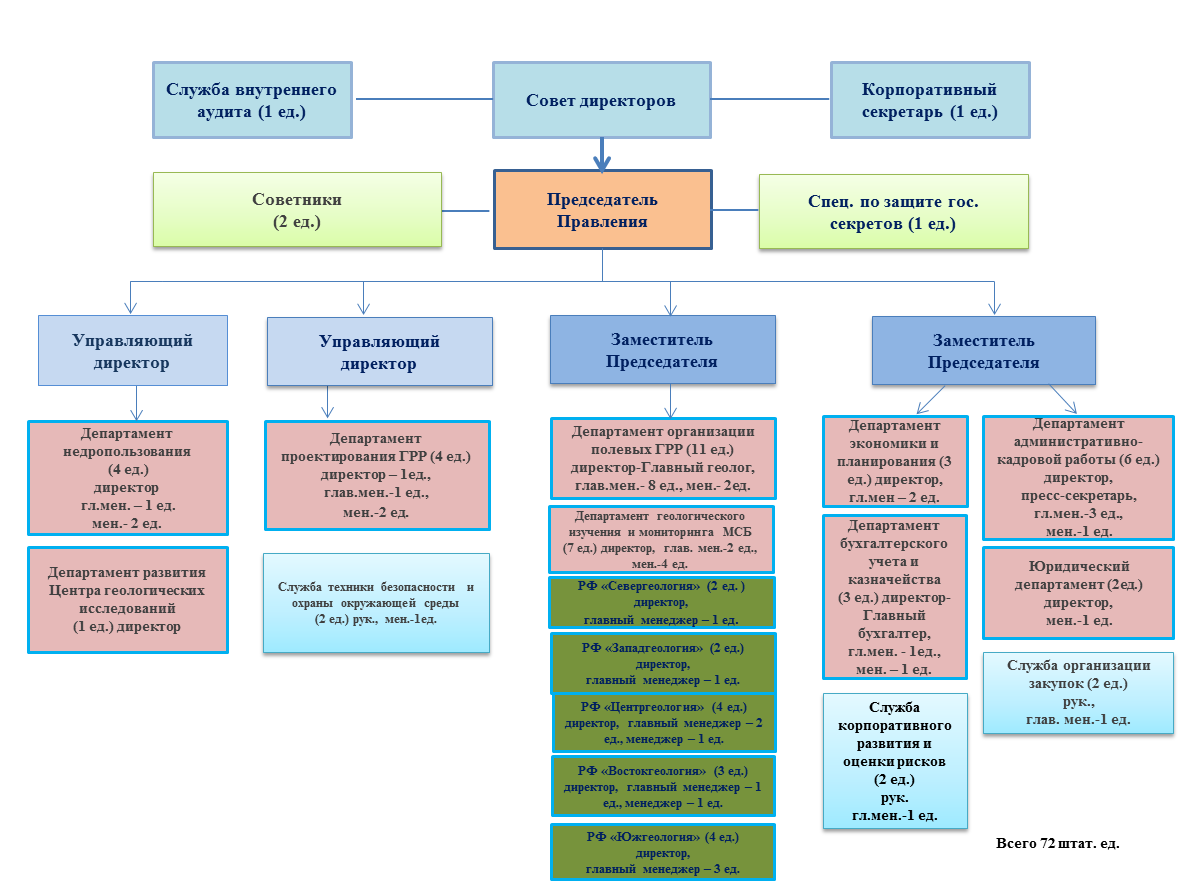 2.3 Миссия и видение Миссия АО «Казгеология» – комплексное геологическое изучение недр и обеспечение воспроизводства минерально-сырьевой базы страны в области твердых полезных ископаемых и подземных вод. Видение АО «Казгеология» к 2024 году – национальная геологоразведочная компания мирового уровня, обладающая ключевыми компетенциями, передовыми технологиями в области геологического изучения недр, осуществляющая геологоразведочные работы и научные исследования высокого качества в интересах Республики Казахстан.В своей деятельности  АО «Казгеология» ориентируется на следующие ценности:- приоритет интересов государства в области развития минеральных ресурсов:  реализация государственных инициатив по разведке приоритетных видов полезных ископаемых;- технологичность и инновационность: внедрение передовых технологий  и инноваций;- ориентированность на результат: предоставление качественных услуг, максимально отвечающих требованиям государства и недропользователей; - использование потенциальных возможностей: поиск синергии с другими участниками рынка и непрерывный поиск перспектив дальнейшего развития;- прозрачность и подотчетность: раскрытие необходимой информации заинтересованным лицам, четкая система мониторинга и подотчетности;- корпоративная социальная ответственность: безопасность труда, создание рабочих мест, охрана окружающей среды и взаимодействие с обществом.3. Корпоративное управление3.1 Совершенствование системы корпоративного управленияСистема корпоративного управления Общества выстраивается с учетом подходов и стандартов, установленных лучшей мировой практикой развития.Общество принимает на себя обязательство развивать корпоративные отношения в соответствии с принципами, обеспечивающими:реальную возможность Единственного акционера осуществлять свои права;осуществление Советом директоров стратегического управления деятельностью Общества и эффективный контроль с его стороны за деятельностью исполнительных органов Общества, а также подотчетность Совета директоров Единственному акционеру;необходимость исполнительным органам Общества разумно и добросовестно осуществлять руководство текущей деятельностью Общества, и их подотчетность Совету директоров Общества и Единственному акционеру;своевременное раскрытие информации об Обществе, в том числе о его финансовом положении, экономических показателях, структуре собственности и управления;эффективный контроль за финансово-хозяйственной деятельностью Общества;предусмотренные законодательством права работников, развитие партнерских отношений между Обществом и работниками в решении социальных вопросов и регламентации условий труда;активное сотрудничество Общества с инвесторами, кредиторами и иными заинтересованными лицами в целях увеличения активов Общества.3.2 Основные событияЯнварьСоздание и регистрация корпоративного фонда «Жас геолог».ФевральПодписание Соглашения о сотрудничестве между АО «Казгеология»  и АОО «Назарбаев Университет» по созданию ЦГИ РК.Подписание Меморандума о взаимном сотрудничестве между                           АО «Казгеология», акиматом Карагандинской области и АО «Казтрансгаз».МартПроведен независимый аудит Общества.Определение ТОО «ULMUS BESSHOKY» стратегическим партнером АО «Казгеология» для совместной реализации проекта «Разведка благородных и цветных металлов на Бесшокинской площади в Карагандинской области» путем создания консорциума.Подписание Соглашения о сотрудничестве между АО  «Казгеология» и немецкой компании «Fugro-KGNT LLP».АпрельУчастие в 5 ежегодном форуме «МАЙНЕКС Центральная Азия-2014».Подписание Соглашения  о сотрудничестве между АО «Казгеология» и  японской компанией «JOGMEC».МайУтверждение Годового отчета АО «Казгеология» за 2013 год.Определение Южнокорейской национальной корпорации «KOREA RESOURCES CORPORATION» стратегическим партнером АО «Казгеология».Участие в 7 Астанинском экономическом форуме и II Всемирной Антикризисной Конференции.ИюньОпределение компании «Iluka Resources Limited» стратегическим партнером АО «Казгеология» для совместной реализации проекта «Государственное геологическое изучение недр (на наличие ильменита, рутила, циркония и олово) на трех участках в Костанайской, Северо-Казахстанской и Акмолинской областях.Участие в 5 горно-металлургическом конгрессе Astana Mining & Metallurgy (AMM-2014).Регистрация ТОО «Балхаш-Сарышаган», со 100% участием АО «Казгеология».Регистрация ТОО «Коргантас», со 100% участием АО «Казгеология».ИюльСоздание с канадской компанией «Geotech Ltd.»  совместного предприятия - ТОО «КазГеоТех», специализирующегося на проведении аэрогеофизических исследований.Утверждение годовой финансовой отчетности АО «Казгеология» за 2013 год.АвгустПередача АО «Казгеология» 100% доли участия в уставном капитале ТОО «Korgantas» (Коргантас) в обмен на 25% долю участия в акционерном капитале компании «Saryarka B.V.»Проведение III Казахстанской открытой полевой олимпиады юных геологов, г. Алматы.СентябрьУтверждение нового состава Совета директоров АО «Казгеология».ОктябрьИзбрание председателя Совета директоров АО «Казгеология».Утверждение членов Правления АО «Казгеология».Участие в 9-ом Энергетическом Форуме «KAZENERGY».НоябрьУчастие в ежегодном горном конгрессе Ассоциации геологических организаций.Участие в XVIII сессии Межправительственного совета стран Содружества Независимых Государств по разведке, использованию и охране недр.ДекабрьУтверждение Операционного бюджета АО «Казгеология» на 2015 год, в том числе общей штатной численности в количестве 122 единицы. Предварительное одобрение Устава АО «Казгеология» в новой редакции.Проведена оценка эффективности системы внутреннего контроля АО «Казгеология».3.3 Внутренний контроль и управление рискамиОбщество, осознавая важность внутреннего контроля и управления рисками, как одних из ключевых компонентов корпоративного управления, стремится внедрить систему управления, обеспечивающую достижение стратегических и операционных целей, не допущения снижения стоимости Общества и образования убытков.Целью этих процессов управления рисками Общества является достижение баланса между максимальным использованием возможностей в целях получения выгоды и предотвращением потерь.В 2012-2013 годах, были утверждены: Политика управления рисками, Правила идентификации, оценки и управления рисками, Политика в области внутреннего контроля, в 2014 году: Регистр и Карта рисков, План по управлению критическими рисками Общества.В соответствии с Кодексом корпоративного управления Общества, утвержденного Приказом Единственного акционера № 111, от 11.04.2013г., Службой внутреннего аудита АО «Казгеология» проведена оценка эффективности системы внутреннего контроля Общества, по результатам которого итоговый бал эффективности составил 76%. Вместе с тем, в целях дальнейшего совершенствования системы внутреннего контроля Обществом принят соответствующий План мероприятий.Единственный акционерНа 31 декабря 2014 года право владения и пользования 100% пакетом акций Компании принадлежит Министерству по инвестициям и развитию Республики Казахстан. Размещенный пакет акций составил 91 870 простых акций на сумму 8 586 070 тыс. тенге.Совет директоров5.1 Отчет о работе Совета директоровСостав Совета директоров обеспечивает необходимый баланс для принятия решений и эффективного управления. По состоянию на 01.01.2014 г. (в соответствии с приказом Министерства индустрии и новых технологий Республики Казахстан № 192 от 19.06.2013г.) Совет директоров состоял из 10 членов, в том числе трое представители Министерства индустрии и новых технологий Республики Казахстан, один представитель Министерства финансов Республики Казахстан, пять независимых директоров и председатель Правления Общества.С 24 сентября 2014 года в соответствии с приказом № 35 Министерства по инвестициям и развитию Республики Казахстан (преобразованного из Министерства индустрии и новых технологий РК) был утвержден новый состав Совета директоров в количестве 6 членов со сроком полномочий до 8 сентября 2017 года. В состав Совета директоров вошли два представителя Министерства по инвестициям и развитию Республики Казахстан, один представитель Министерства финансов Республики Казахстан, два независимых директора и председатель Правления Общества.Количество независимых директоров соответствует нормам законодательства Республики Казахстан.Совет директоров отвечает за общее руководство деятельностью Общества, включая обсуждение, оценку и принятие стратегии и бизнес-модели Общества, а также обеспечивает эффективный контроль за финансовой и хозяйственной деятельностью, как отдельных сегментов, так и Общества в целом. Главной целью Совета директоров является внедрение такой системы управления, которая обеспечила бы повышение чистой стоимости активов Общества в среднем и долгосрочной перспективе. Совет директоров уполномочен принимать решения, затрагивающие все аспекты деятельности Общества за исключением вопросов, находящихся в сфере исключительных полномочий Единственного акционера и Правления Общества.Члены Совета директоров избираются Единственным акционером Общества в соответствии с законодательством Республики Казахстан. Если член Совета директоров принимает решение покинуть свой пост, то срок полномочий вновь избранного члена Совета директоров ограничивается сроком полномочий всего состава Совета директоров. Процедура избрания лиц в Совет директоров, осуществляется в полном соответствии с законодательством и внутренними документами Общества.В 2014 год состоялось 7 заседаний Совета директоров, в рамках которых были рассмотрены 58 вопросов. Комитеты Совета директоров1) Комитет по стратегическому планированию Совета директоров былсоздан 3 июля 2013 года, в следующем составе:Член Совета директоров, независимый директор, председатель Комитета по стратегическому планированию – Дәукей С.Ж.;Член Совета директоров, независимый директор – Исмаилов У.Ж.;Член Совета директоров, независимый директор – Абрамов И. (полномочия прекращены с 24.09.2014г.);Член Совета директоров, независимый директор – Джордан Э.Л. (полномочия прекращены с 24.09.2014г.).Заседания Комитета в 2014 году не проводились, новый состав до настоящего времени не сформирован.2) Комитет по управлению и социальным вопросам Совета директоров был создан 3 июля 2013 года, в следующем составе:Член Совета директоров, независимый директор, председатель Комитета по управлению и социальным вопросам – Абрамов И. (полномочия прекращены с 24.09.2014г.);Член Совета директоров, независимый директор – Исмаилов У.Ж.;Член Совета директоров, независимый директор - Дәукей С.Ж.;Член Совета директоров, независимый директор – Байгарин К.А. (полномочия прекращены с 24.09.2014г.);Член Совета директоров, независимый директор – Джордан Э.Л. (полномочия прекращены с 24.09.2014г.).Новый состав Комитета не сформирован, в связи с чем заседания в 2014 году не проводились.3) Комитет по назначениям и вознаграждениям Совета директоров был создан 24 апреля 2012 года, в следующем составе:	Член Совета директоров, независимый директор, председатель Комитета по назначениям и вознаграждениям - Иришев А.Б. (досрочно прекращены полномочия с 03.04.2014г.);	Член Совета директоров, представитель Единственного акционера – Жакатаев Е.И. (досрочно прекращены полномочия с 22.11.2013г.);	Член Совета директоров, представитель Единственного акционера – Надырбаев А.А. (досрочно прекращены полномочия с 19.06.2013г.).Новый состав Комитета не сформирован, в связи с чем заседания в 2014 году не проводились.4) Комитет по аудиту Совета директоров был создан 26 декабря 2012 года, в следующем составе:Член Совета директоров, независимый директор, председатель Комитета по аудиту - Иришев А.Б. (досрочно прекращены полномочия с 03.04.2014г.);Член Совета директоров, представитель Единственного акционера – Жакатаев Е.И. (досрочно прекращены полномочия с 22.11.2013г.).Состав Комитета по аудиту Совета директоров не сформирован, в связи с чем заседания в 2014 году не проводились. Состав Совета директоровПредседатель Совета директоров (до 23.09.14г.) –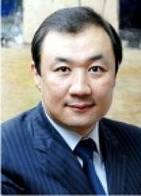 Сауранбаев Нурлан ЕрмековичТрудовую деятельность начал в 1991 году Генеральным директором ТОО «Енбек», с 1997 по 1998 годы Исполнительный директор Конгресса предпринимателей Республики Казахстан, в 1998 году Первый заместитель директора по коммерции ДГП «Пассажирские перевозки», с 1998 по 1999 годы Директор ДГП «Пассажирские перевозки», с 1999 по 2000 годы Начальник Департамента клиринга РГП «"с 2011 по настоящее время Қазақстан темір жолы», с 2000 по 2001 годы Первый вице-президент ОАО «Атырауский нефтеперерабатывающий завод», Вице-президент по экономическим вопросам ОАО «Атырауский нефтеперерабатывающий завод», с 2001 по 2002 годы Советник президента Национальной нефтегазовой компании «Казахойл», с 2002 по 2003 годы Директор департамента по управлению проектами инжиринговых и сервисных услуг ЗАО «НК «КазМунайГаз», с 2003 по 2004 годы Директор департамента инжиринговых и сервисных проектов ЗАО НК «КазМунайГаз», с 2004 по 2007 годы Генеральный директор ТОО «ТенизСервис», в 2007 Управляющий директор по транспортной инфраструктуре и сервисным проектам АО НК «КазМунайГаз», с 2007 по 2009 годы Управляющий директор по транспортировке АО НК «КазМунайГаз», с 2009 по 2010 годы Управляющий директор по  сервисным проектам (член Правления) АО НК «КазМунайГаз», с 2010 по 2011 годы Советник заместителя председателя Правления АО «Самрук-Казына», в 2011 годы Управляющий директор АО «Самрук-Казына», с 2011 по 2014 годы Вице-Министр Индустрии и новых технологий Республики Казахстан. С 2014 года по настоящее время Вице-Министр Обороны Республики Казахстан.Доктор экономических наук (РАГС, второй диплом в Республике Казахстан), действительный член Международной Экономической Академии Евразии, Академик Академии естественных наук РК.Трудовую деятельность начал в 1982 году электрослесарем треста «Казшахторудстрой» города Рудный Кустанайской области. Затем, после службы в рядах Советской Армии, с 1984 по 1991 год работал электромехаником, председателем профкома Куржункульского рудоуправления Кустанайской области. С 1991 по 1992 год заместитель начальника хозрасчетного коммерческого управления исполкома Лисаковского городского Совета народных депутатов Кустанайской области. С 1992 по 1993 год председатель Лисаковского городского Совета народных депутатов Кустанайской области. С 1993 по 1994 год заместитель главы Лисаковской городской администрации Кустанайской области. С 1994 по 1995 год глава Лисаковской городской администрации. С 1995 по 2004 год аким города Лисаковска Костанайской области. С 2004 по 2007 год заместитель акима Костанайской области. С 2007 по 2008 год председатель правления АО «Национальная компания «Социально – предпринимательская корпорация «Сарыарка». С 23 янв. 2008 - 13 марта 2010 - аким Акмолинской области. С 16 марта 2010 - 1-й вице-министр индустрии и новых технологий РК. С 17 августа 2014 - вице-министр по инвестициям и развитию РК.Трудовую деятельность начал в 1987 году инженером, затем начальником отдела, директором Кумкольской базы ПТОиКО, начальником управления УПТОиКО производственного объединения «Южнефтегаз».  С 1997 года директор ДТОО «Яксарт Петролеум». С 1998 по 2000 годы начальник отдела, заместитель начальника Центральной энергетической таможни, начальник Центральной энергетической таможни Таможенного комитета МГД РК. С 2000 года директор РГП «Главное диспетчерское управление нефтяной и газовой промышленности РК» Министерства энергетики и минеральных ресурсов РК. С 2002 года работал в АО, ТОО на руководящих должностях. С марта 2012 года руководитель Республиканского центра геологической информации (РЦГИ) «Казгеоинформ» Комитета геологии и недропользования Министерства индустрии и новых технологий Республики Казахстан. С декабря 2012 года назначен на должность председателя Комитета геологии и недропользования Министерства индустрии и новых технологий Республики Казахстан.              Член Совета директоров –             Утепов Эдуард Карлович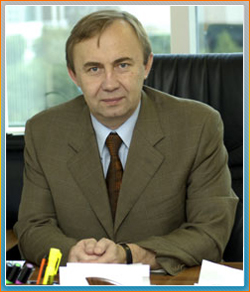 Трудовую деятельность начал в 1977 году стажер-исследователем кафедры «Технология машиностроения» Казахского политехнического института, а с 1979 по 1984 годы аспирант Московского института стали и сплавов, младший научный сотрудник Алматинского энергетического института. С 1984 по 1991 год  служба в органах Министерства внутренних дел Казахской ССР. С 1991 года по 1994 год работал в коммерческих структурах. 1994 -1995 годы заместитель Председателя, а затем Первый заместитель Председателя Государственного Комитета Республики Казахстан по государственному имуществу. 1995 - 1997 годы Председатель Государственного Комитета Республики Казахстан по приватизации. С 1997 года по 1998 год директор Департамента по приватизации, первый заместитель директора Департамента государственного имущества и приватизации Министерства финансов Республики Казахстан. C 1998 года по 2000 год заместитель директора Департамента казначейства, Заместитель Председателя Комитета казначейства, исполняющий обязанности Председателя Комитета финансового контроля Министерства финансов Республики Казахстан. С 2000 по 2006 год первый заместитель председателя Комитета государственного имущества и приватизации Министерства финансов Республики Казахстан. С января 2006 года по настоящее время Председатель Комитета государственного имущества и приватизации Министерства финансов Республики Казахстан.Член Совета директоров, Председатель Правления – Нуржанов Галым Жумабаевич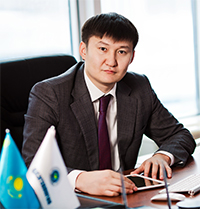 Трудовую деятельность начал в 1999 году в ТОО «Корпорация «Казахмыс» проходчиком (бурильщиком), с 2002 по 2004 годы специалист департамента недропользования Министерства энергетики и минеральных ресурсов РК, с 2004 по 2007 годы - работа в коммерческих организациях на руководящих должностях, с 2007 по 2012 годы  менеджер департамента недропользования АО «НК СПК «Сарыарка» "стикв о 2007 годы работа в коммерческих организациях на руководящих должностях, с 2007 по , директор департамента недропользования АО «НК СПК «Оңтүстік», заместитель Председателя правления АО «Горно-химическая компания «Ушгер»,  директор департамента недропользования,  управляющий директор АО «НК СПК «Сарыарка», с октября 2012 года  Заместитель председателя правления АО «Казгеология», с декабря 2012 года  исполняющий обязанности председателя правления АО «Казгеология», с апреля 2013 года - Председатель правления АО «Казгеология».Член Совета директоров, Независимый директор - Дәукей Серікбек Жүсүпбекұлы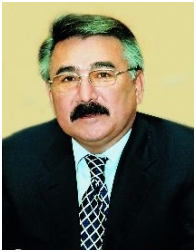 Опыт работы: 1972-1983 гг. – инженер-геофизик, старший геофизик, главный инженер полевой геофизической партии, главный геофизик Илийской геофизической экспедиции. 1983-1987 гг. – главный инженер, начальник Алма-Атинской опытно-методической экспедиции. 1987-1988 гг. – главный геофизик объединения «Казгеофизика». 1988-1992 гг. – начальник Алма-атинской опытно методической экспедиции по внедрению новой геофизической техники. 1992-1993 гг. – первый заместитель Министра Геологии РК. 1993-1997 гг. – министр Геологии и охраны недр РК. 1997-1999 гг. – министр экологии и природных ресурсов РК. 1999-2000 гг. – министр экологии и охраны окружающей среды. 2000-2002 гг.– аким Атырауской области. 2002-2004 гг.- Президент Национальной Академии Наук РК, одновременно Директор Института Геологических Наук имени К.И.Сатпаева. С 2004 года по настоящее время – Председатель Правления ТОО «DATA Инвест». С 2008 года по настоящее время является Председателем Наблюдательного Совета ТОО «DATA Майнинг».Член Совета директоров, Независимый директор – Исмаилов Улжабай Жумагалеевич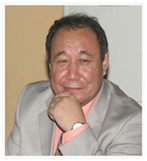 Опыт работы: с 1975 года – начальник отряда Центральной геофизической экспедиции Южно-Казахстанского территориального геологоуправления.  С 1977 года – заместитель начальника экспедиции Тургайской геологической экспедиции (г. Аркалык). С 1986 года заместитель начальника Кустанайской геолого-геофизической экспедиции объединения «Севказгеология».  С 1991 года  начальник производственно- технического отдела Северо-Казахстанского производственного геологического объединения.  С 1995 года президент АО «Геобайт». С 2000 года по настоящее время  генеральный директор ТОО «Геобайт-Инфо».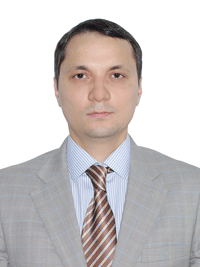 Член Совета директоров  –Токтабаев Тимур СериковичОпыт работы: 2003-2006 гг. – служба в органах Комитета национальной безопасности Республики Казахстан. В 2006 году заместитель руководителя РЦГИ "Казгеоинформ". В 2006-2008 гг. - советник Председателя комитета геологии и недропользования. В 2008-2010 гг. начальник управления, заместитель директора Департамента прямых инвестиций в недропользование министерства энергетики и минеральных ресурсов Республики Казахстан. В 2010-2011 гг. директор департамента АО "Национальная горнорудная компания "Тау-Кен Самрук". С 2011 года заместитель директора, с июля 2013 года директор Департамента недропользования Министерства индустрии и новых технологий Республики Казахстан.Член Совета директоров, Независимый директор – Байгарин Канат Абдуалиевич
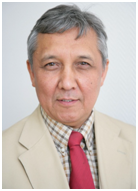 Опыт работы: С 1975 по 1998 гг. Институт атомной энергии им. Курчатова АН СССР, РАН. Инженер, младший научный сотрудник, научный сотрудник, старший научный сотрудник, заведующий лаборатории Российского Научного Центра Курчатовского Института. С 1996 по 1998 гг. консультант Фонда Рокфеллера, проекта  Центра энергетических исследований  (Нидерланды), ПРООН и Всемирного банка по возобновляемой энергетике в странах Средней Азии. С 1999 г. координатор РКИК ООН, в 2000 г. - проект USAID «GGERY», старший советник проекта USAID «MNPR». С 2000 по 2008 гг. - руководитель Координационного центра по изменению климата (КЦИК). В 2008 г. - консультант в Администрации Президента РК. В 2009 г. Заместитель Председателя Правления -  Директор Департамента по академическим вопросам  АО «Astana Knowledge city». C 2009 года  по настоящее время Управляющий директор АОО «Назарбаев Университет».Член Совета директоров, Независимый директор – Абрамов Игорь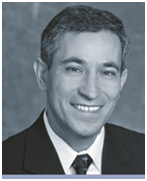 Опыт работы: трудовую деятельность начал в 1988 году судебным клерком в Верховном суде Израиля (почетный Барак Аарон). 1987-1990 гг. - Ассоциированный Адвокат, Jackson, Tufts, Cole & Black, Сан-Франциско, штат Калифорния. 1990-1994 гг. Вице Президент и Генеральный Советник, MRA Overseas Resources, Intl., Сан-Франциско, штат Калифорния. 1994 -1997 гг. Международный Торговый Консультант, Лафайетт, штат Калифорния. 1997 - 2008 гг. Старший Советник по России, Украине и Евразии в Управлении Международной торговли, Министерство торговли США, Вашингтон, округ Колумбия. 2005 – 2006 гг. Старший Советник по вопросам торговли в Подкомитете  по торговле, Комитет по путям и способам торговли, Палата представителей США, Вашингтон, округ Колумбия. 1997 - 2008 гг. директор программы Эффективного управления в  Управлении Международной торговли, Министерство торговли США, Вашингтон, округ Колумбия. С 2008 года по настоящее время Советник и Вице Президент по международному развитию Heenan Blaikie LLP и HB Global Advisors, Торонто, Канада.Член Совета директоров, Независимый директор – Джордан Эштон Лакетт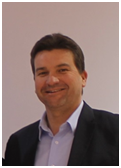 Опыт работы: 1993 -1994 гг. – геологоразведчик урановых месторождений в зоне Хартс Рэндж, Северная Территория, Перт. 1994-1998 гг. геолог проекта «Battle Mountain Gold», Западная Австралия и Квинсленд. 1998-2000 гг. Геолог на подземной шахте компании «Battle Mountain Gold» пректа  «Golden Giant Mine», Онтарио, Канада. 2000-2002 гг.  старший геолог компании «Auriongold Limited», Перт.  2002-2006 гг.  руководитель разведки «Jindalee Resources Limited и Energy Metals Limited», Западный Перт. 2006-2009 гг.  Генеральный Директор по геологии компании «Equigold NL», Перт.  С 2009 года по настоящее время  Председатель и управляющий директор компании «Great Western Exploration Limited».5.4 Статистика посещаемости заседаний Совета директоров За 2014 год Совет директоров Общества провел 7 заседаний, на которых было рассмотрено 58 вопросов.5.5 Заседания Совета директоров АО «Казгеология» в 2014 году
(всего 56 вопросов)5.6 Вознаграждения членов Совета директоровВыплата вознаграждения членам Совета директоров осуществляется на основании заключенных договоров.Размер вознаграждения каждого члена Совета директоров рассчитывается с учетом общего количества заседаний Совета директоров за прошедший корпоративный год и количества заседаний, в которых член Совета директоров принимал участие.Вознаграждение не выплачивается членам Совета директоров, в отношении которых законодательством предусмотрено ограничение или запрет на получение каких-либо выплат от коммерческих организаций.За 2014 год сумма вознаграждений независимым членам Совета директоров Общества составила 3 900 000 (три миллиона девятьсот тысяч) тенге.6. Правление 6.1 Отчет о работе ПравленияПравление является коллегиальным исполнительным органом Общества и осуществляет руководство его текущей деятельностью, действует в интересах Общества и его Единственного акционера и подотчетно Совету директоров Общества. Правление Общества по состоянию на 31 декабря 2014 года состояло из трех членов. Определение количественного состава, срока полномочий Правления, избрание членов Правления, а также досрочное прекращение их полномочий (за исключением Председателя Правления) относится к исключительной компетенции Совета директоров Общества.Правление вправе принимать решения по любым вопросам деятельности Общества не отнесенным законодательными актами Республики Казахстан и Уставом к компетенции других органов и должностных лиц Общества.Правление несет ответственность за раскрытие информации и информационное освещение деятельности Общества в соответствии с законодательством Республики Казахстан и обязано обеспечить защиту и сохранность внутренней (служебной) информации.Правление несет ответственность за выделение финансовых и человеческих ресурсов для осуществления поставленных Единственным акционером и Советом директоров целей. Правление создает атмосферу заинтересованности работников Общества в эффективной работе Общества, стремиться к тому, чтобы каждый работник дорожил своей работой в Обществе, осознавал,  что от результатов работы Общества в целом зависит его вознаграждение.Правление Общества действует в соответствии с положениями Устава Общества и Положения, утвержденного Советом директоров Общества 28 ноября 2013 года (Протокол №8/13). Председатель Правления назначается Единственным акционером Общества. Члены Правления назначаются решением Совета Директоров Общества. Таким образом, в соответствии с решением Совета Директоров Общества, от 03.10.2014г., протокол № 5/14, по состоянию на 31.12.2014 года Правление Общества действовало в следующем составе: Председатель Правления – Нуржанов Галым Жумабаевич; Заместитель Председателя Правления – Каулдашев Кадыржан Амиржанович; Заместитель Председателя Правления – Нурмаганбетов Бакытжан Сержанович.6.2 Состав ПравленияТрудовую деятельность начал в 1999 году в ТОО «Корпорация «Казахмыс» проходчиком (бурильщиком), с 2002 по 2004 годы работал специалистом департамента недропользования Министерства энергетики и минеральных ресурсов РК, с 2004 по 2007 годы - работа в коммерческих организациях на руководящих должностях, с 2007 по 2012 годы работал  в АО «НК СПК «Сарыарка»,  "стикв о 2007 годы работа в коммерческих организациях на руководящих должностях, с 2007 по  менеджером департамента недропользования, АО «НК СПК «Оңтүстік» директором департамента недропользования,        АО «Горно-химическая компания «Ушгер», в должности заместителя председателя правления, в АО «НК СПК «Сарыарка» директором департамента недропользования, а в последствии управляющим директором, с октября 2012 года – Заместитель председателя правления АО «Казгеология», с декабря 2012 года - исполняющий обязанности председателя правления АО «Казгеология», с апреля 2013 года - Председатель правления АО «Казгеология».Трудовую деятельность начал в 1980 году . С 1980 по 1989 год работал буровым мастером, инженер-технологом, главным инженером Министерства геологии и охраны недр КазССР, в ПГО «Востказгеология», в Семипалатинской комплексной геологоразведочной экспедиции. 1992-1995 гг. – генеральный директор производственно-финансового концерна «Тарбагатай». 1995-2006 гг. – заместитель директора по производству Горнодобывающего предприятия ТОО «Артель ТРУД». В 2006 году Президент ТОО «Inter Gold Capital», имеющий Контракт недропользование на разработку золоторудного месторождения Большевик в ВКО. 2006-2007 гг. – управляющий директор по горнорудным проектам ТОО «Омега-Инвест». 2007-2011 гг. – управляющий директор горнодобывающей компании ТОО «ДП «Актобе-Темир-ВС». С ноября 2011 года управляющий директор по обеспечению деятельности АО «Казгеология», с февраля 2013 года Заместитель Председателя Правления АО «Казгеология».Трудовую деятельность начал в 1992 году с должности научного сотрудника в Казахстанском научном исследовательском институте животноводств. 1994-1996 гг. - инспектор Налогового комитета Жетысуйского района города Алматы. 1996-1999 гг. - директор проекта социальной защиты в рамках займа Всемирного Банка, главный экономист, заведующий сектором Бюджетного департамента Министерства финансов Республики Казахстан. С 2000 года работал в должности начальника отдела мониторинга Валютно-финансового департамента Министерства иностранных дел Республики Казахстан. 2001-2003 гг. - руководил Центральным аппаратом ОАО «Астанаэнергосервис». 2003-2009 гг. – работал в коммерческих структурах. 2009-2011 гг. - управляющий директор – член Правления АО «Центр инжиниринга и трансферта технологий» (далее – АО «ЦИТТ»). 2011 – 2013 г. президент АО «ЦИТТ», член Совета директоров АО «ЦИТТ». С марта 2013 года Заместитель Председателя Правления АО «Казгеология».6.3 Статистика посещаемости заседаний ПравленияЗа 2014 год проведено 26 заседаний Правления, на которых были рассмотрены 87 вопросов.6.4 Заседания Правления АО «Казгеология» в 2014 году6.5 Вознаграждения членов ПравленияОплата труда членов Правления Общества осуществляется в соответствии с Правилами оплаты труда и выплаты вознаграждения руководящим и управленческим работникам Общества, утвержденным Советом директоров.Оплата труда членов Правления состоит из:1) должностного оклада;2) вознаграждения по итогам работы за год, которое является инструментом поощрения и признания результатов, вклада их в развитие.Оценка результативности работы членов Правления осуществляется решением Совета директоров по итогам отчетного года после утверждения в установленном порядке результатов финансово-хозяйственной деятельности на основе аудированной финансовой отчетности.Основными критериями выплаты вознаграждения является выполнение общих корпоративных показателей, а также выполнение индивидуальных ключевых показателей деятельности, характеризующих степень достижения стратегических целей.Вознаграждений членам Правления Общества в 2014 году не производилось. Организация закупокЗакупки товаров, работ и услуг Общества осуществляются согласно Правилам осуществления закупок товаров, работ и услуг АО «Национальная геологоразведочная компания «Казгеология» и организациями, пятьдесят и более процентов голосующих акций (долей участия) которых прямо или косвенно принадлежат АО «Национальная геологоразведочная компания «Казгеология» на праве собственности или доверительного управления, утвержденных решением Совета директоров АО «Казгеология» от 28 ноября 2013 года (протокол №8/13).  Объем Плана закупок товаров, работ и услуг Общества на 2014 год (далее – план закупок) составил 445 624 448,6 тенге, в том числе: товары, на общую сумму 25 327 386,66 тенге, или 5,68 % от плана закупок.работы, на общую сумму 117 284 765 тенге, или 26,32 % от плана закупок.услуги, на общую сумму 303 012 296,94 тенге, или 68% от плана закупок.По итогам 2014 года заключено договоров о закупках на общую сумму        337 258 673 тенге, в том числе:•	товаров, на сумму 8 500 928 тенге;•	работ, на сумму 117 284 765 тенге;•	услуг, на сумму 211 472 980 тенге.В целом, доля местного содержания в закупках Общества составила 82,14%.8.Социальная ответственность8.1 Организация трудаРаботники Общества – это главный стратегический ресурс, качество которого имеет первостепенное значение для достижения поставленных целей и задач. В связи с этим в Обществе на постоянной основе ведется работа по управлению персоналом, проводится оценка текущей работы и планирование мероприятий, направленных на совершенствование кадровой  работы. В рамках этой работы в настоящий момент ведется разработка Кадровой стратегии на 2016-2019 годы, в которой запланированы следующие основные направления работ:- стратегия в сфере подбора и расстановки кадров;- стратегия в сфере обучения и развития персонала (мероприятия по профессиональному обучению и развитию);- стратегия в сфере мотивации персонала (внедрение системы мотивации и повышения эффективности, повышение вовлеченности персонала).Для каждого из указанных направлений предусмотрен ряд мероприятий и документов, каждый из которых является результатом проведенной работы и направлен на совершенствование определенных процессов в Обществе, достижение запланированных показателей, снижение риска возникновения каких-либо негативных моментов. Стратегия в сфере подбора и расстановки кадров предусматривает следующие мероприятия: -	Ежегодный отчет Правлению Общества о качестве персонала, принятого в соответствии с процедурами конкурсного отбора;-	Внутренние профстандарты;-	Положение об адаптации работников;-	Совершенствование правил конкурсного отбора на вакантные должности.Стратегия в сфере обучения и развития персонала (мероприятия по профессиональному обучению и развитию):-	Положение о наставничестве;-	Индивидуальные планы развития работников; -	Меморандумы о сотрудничестве с профильными учебными заведениями.Стратегия в сфере мотивации персонала (внедрение системы мотивации и повышения эффективности, повышение вовлеченности персонала):-	Система оплаты труда;-	Положение о нематериальной мотивации;-	Анкета увольняющегося работника.Некоторые из указанных документов уже находятся в стадии разработки. Принципы Кадровой стратегии:прозрачность – открытость на всех этапах процесса управления человеческими ресурсами;комплексность – охват всех сфер деятельности управления персоналом;системность – рассмотрение всех составляющих элементов политики во взаимосвязи;обоснованность – использование современных научных разработок в области управления персоналом, которые могли бы обеспечить максимальный экономический и социальный эффект;эффективность – затраты на мероприятия в области управления персоналом должны окупаться результатами производственной деятельности.В течение 2014 года была продолжена работа по совершенствованию внутренних документов Общества в области управления персоналом, в рамках которой были утверждены изменения в следующие документы:Правила о командировках работников Общества;Правила оплаты труда и премирования работников Общества;Правила трудового распорядка Общества;Правила оказания социальной поддержки работникам Общества;8.2 Организация корпоративного и индивидуального обучения работниковКорпоративная культура предполагает развитие у работников чувства сплоченности и инициативности, принадлежности к Обществу, формирование команды единомышленников, приверженных корпоративным ценностям, умеющих находить эффективные решения в самых сложных ситуациях.В целях развития корпоративной культуры, внедрения корпоративных ценностей, норм деловой этики и поведения работников, Обществом предусматривается:проведение корпоративных мероприятий, направленных на повышение корпоративного духа, усиливающих командную работу, лояльность, благоприятную и творческую атмосферу в коллективе, развитие внутренних коммуникаций;проведение тематических мероприятий, направленных на единое понимание и решение существующих проблем и ситуаций, реализацию стратегических задач; проведение исследований вовлеченности работников (социометрия, социологические опросы), для определения удовлетворенности работников своей работой и условиями труда, выяснения мотива действий работников с тем, чтобы используя систему стимулирования, добиваться роста производительности труда и качества работы.Вместе с этим, в течение 2014 года в соответствии с планом профессионального обучения и развития работников Общества, организованы и проведены индивидуальные обучающие мероприятия работников.8.3 Права человекаВ соответствии с трудовым законодательством Республики Казахстан каждый имеет равные возможности в реализации своих прав и свобод в сфере труда.Никто не может подвергаться какой-либо дискриминации при реализации трудовых прав в зависимости от пола, возраста, физических недостатков, расы, национальности, языка, имущественного, социального и должностного положения, места жительства, отношения к религии, политических убеждений, принадлежности к роду или сословию, к общественным объединениям.Не являются дискриминацией различия, исключения, предпочтения и ограничения, которые определяются свойственными данному виду труда требованиями либо обусловлены особой заботой государства о лицах, нуждающихся в повышенной социальной и правовой защите.В связи с этим, внутренние документы Общества утверждены с учетом норм трудового законодательства и других нормативных правовых актов Республики Казахстан.Привлечение и отбор кадров для занятия административных должностей Общества проводится на конкурсной основе, основными принципами которого являются: общедоступность; профессионализм и компетентность;прозрачность; ответственность; соответствие кандидатов квалификационным требованиям, предъявляемым к должности.Информация о поиске и отборе квалифицированных специалистов для занятия административных должностей на конкурсной основе размещается на корпоративном сайте Общества, а также может размещаться в средствах массовой информации, распространяемых на всей территории Республики Казахстан.В конкурсе на административные должности могут участвовать все желающие лица, соответствующие квалификационным характеристикам должности.9. Экономическая результативность 9.1 Производственные показатели В рамках государственного заказа 2012 года, АО «Казгеология» в период 2013-2014 гг. выполнены поисковые и поисково-оценочные работы на 6 объектах на общую сумму 3,03 млрд. тенге. По результатам данных работ, прирост запасов и ресурсов составил:- на участке Каскырказган в Карагандинской области запасы медно-молибденовой руды по категории С2 - 29,2 млн. тонн, меди – 133,1 тыс. тонн, молибдена – 3969,1 тонн. Прогнозные ресурсы руды – 17,9 млн. тонн;- на участке Кендыктас в Жамбылской области прогнозные ресурсы меди по категории Р2 - 15,5 млн. т., золота Р1+Р2 – 83 тонн;- на участке Катутау в Жамбылской области прогнозные ресурсы меди 550 тыс. тонн, молибдена – 50 тыс. тонн, золота – 35 тонн;- на Байконурской площади: прогнозные ресурсы полиметаллов – 5,3 млн. тонн, серебра – 1,7 тыс. тонн, редких и редкоземельных металлов – 216 тыс. тонн.Также с 2014 года осуществляются работы по глубинному геологическому картированию с оценкой прогнозных ресурсов листов L-43-ХVIII, XXIV в Алматинской области (пробурено 5 555 п.м., освоено 156,5 млн. тенге). По коммерческим заказам недропользователей, закончена разведка на месторождениях Копоткинское и Елтайское в Костанайской области с подсчетом запасов железных руд по категориям С1+С2 в общем количестве 58,2 млн. тонн, а также поисковые работы на титаномагнетитовом месторождении Западный Саяк в Карагандинской области, на общую сумму 995 млн. тенге.Кроме того, в рамках исполнения государственных программ и правительственных поручений, составлена проектно-сметная документация по 35 перспективным участкам, в том числе Жезказганского региона и определены объемы финансирования для изучения метаноносности Карагандинского угольного бассейна. Также подготовлены рекомендации по 20 участкам недр для выставления их на открытый конкурс по предоставлению прав недропользования.В целях привлечения инновационных аэрогеофизических технологий, АО «Казгеология» в 2014 году создано совместное предприятие с одним из мировых лидеров по аэрогеофизическим исследованиям канадской компанией «GeoTech Ltd». СП ТОО «КазГеоТех» будет проводить в Казахстане и Центральной Азии работы с применением уникальных аэроэлектромагнитных систем VTEM/ZTEM, обладающих высоким пространственным разрешением и высокой глубинностью исследований. В 2014 году ТОО «КазГеоТех» заключены договора по аэрогеофизическим исследованиям с ТОО «Казцинк» и ТОО «Коргантас» на сумму 1,4 млн. долл. США.9.2 Финансово-экономические показателиОбщие доходы за 2014 год составили 1 199 863 тыс. тенге, в т.ч.:- доходы от основной деятельности: 1 003 963 тыс. тенге;- доходы по финансовым инструментам: 194 389 тыс. тенге;- прочие доходы: 1 511 тыс. тенге.Общие расходы на текущую деятельность за 2014 год составили 995 671 тыс. тенге, в том числе:- себестоимость реализованных услуг: 615 641 тыс. тенге;- общие и административные расходы: 330 621 тыс. тенге;- инвестиционный блок: 35 105 тыс. тенге;- прочие расходы: 14 304 тыс. тенге.EBITDA margin: 17,8 %; ROACE: 2,5%. Среднегодовая численность работников 70 человек.Чистый доход за 2014 год составил 204 193 тыс. тенге.В рамках Финансово-экономического обоснования бюджетных инвестиций на увеличение уставного капитала из республиканского бюджета Обществу были выделаны инвестиции в сумме 7 700 млн. тенге, из них в 2013 году было освоено 10 839,3 тыс. тенге. Вместе с тем, для достижения цели, предусмотренных ФЭО, а также во исполнение п. 3 Протокола  совещания по вопросам геологии и недропользования под руководством Премьер-Министра Республики Казахстан Ахметова С.Н. от 26.07.2013 г. № 17-5/07-181 в 2014 году проведена корректировка ФЭО с учетом приобретения лабораторного оборудования.9.3 ДивидендыПо итогам 2014 года планируется выплата дивидендов по акциям в размере 102 097 тыс. тенге.9.4 Деятельность в сфере недропользованияВ 2014 году Обществом осуществлялась деятельность по реализации начатых в 2013 году проектов, а также новых инвестиционных проектов.  В рамках сотрудничества с компанией «Rio Tinto Diamonds Netherlands B.V.» (далее – Рио Тинто) получены права недропользования на разведку медно-порфировых руд на Балхаш-Сарышаганской площади и участке Коргантас в Карагандинской области. Обществом учреждены ТОО «Korgantas (Коргантас)» и ТОО «Балхаш-Сарышаган» с целью владения соответствующими правами недропользования. По проекту «Коргантас» Обществом и компанией «Рио Тинто» разработан и согласован проект Соглашения акционеров. Также компетентным органом разрешена сделка по отчуждению Обществом 100% долей участия в ТОО «Korgantas (Коргантас)», обладающем правом недропользования, в пользу компании «Saryarka B.V.», единственным акционером которой является компания «Рио Тинто», в обмен на 25% пакета акций компании «Saryarka B.V.». С южнокорейской национальной корпорацией «KOREA RESOURCES CORPORATION» в июне 2014 года заключен Договор о реализации проекта на разведку полиметаллов (свинец, цинк) на участке Дюсембай в Карагандинской области. Обществом на основе прямых переговоров получено право на заключение соответствующего контракта на недропользование, разработаны и утверждены проектные документы на разведку.По проекту с австралийской компанией «Iluka Resources Limited» (далее - Iluka) согласованы основные условия совместной деятельности, а также программа обучения новым технологиям и передовым методикам для сотрудников Общества. Компанией «Iluka» при содействии Общества начаты работы по учреждению дочерней компании в Казахстане и открытию представительства в г. Астана. Разработана проектно-сметная документация на производство работ по государственному геологическому изучению недр на трех участках в Северо-Казахстанской, Акмолинской и Костанайской областях. Также в 2014 году начата реализация проекта по разведке цветных и благородных металлов на Бесшокинской площади в Карагандинской области совместно с ТОО «ULMUS BESSHOKY». Данная компания входит в группу компаний ULMUS FUND, целью которого является привлечение немецких инвестиций и новых технологий в горнорудный сектор Республики Казахстан. Обществом разработаны и утверждены проектные документы на разведку, осуществляются работы по оформлению права недропользования.В рамках сотрудничества с ULMUS FUND, также достигнута договоренность об инвестициях в размере 5 млн. долл. США в проект по созданию коммерческой геологической лаборатории с сертификацией по международным стандартам.Кроме того, в целях привлечения инвесторов ведутся работы по получению права недропользования на разведку золотосодержащих руд на перспективном участке Майлишат в пределах Баканасской площади в Восточно-Казахстанской области.10. Финансовая отчетностьФинансовая отчетность в соответствии с требованиями Закона  Республики Казахстан от  28.02.2007 года. №234-III «О бухгалтерском учете и финансовой отчетности» готовится в соответствии с Международными стандартами финансовой отчетности («МСФО»).10.1 Принцип непрерывной деятельностиЗа 2014 год Обществом получен чистый доход в размере 204 193 тыс. тенге, по состоянию на 31 декабря 2014 года непокрытый убыток составил 464 338 тыс. тенге.Руководство уверено, что Общество сможет продолжить свою деятельность в обозримом будущем и, соответственно, данная финансовая отчетность подготовлена на основе принципа непрерывной деятельности, который предполагает реализацию активов и исполнение обязательств в ходе обычной деятельности.10.2 Бухгалтерский баланс10.5 Отчет об изменениях в капиталев тыс. тенге11. Заключение независимого аудитора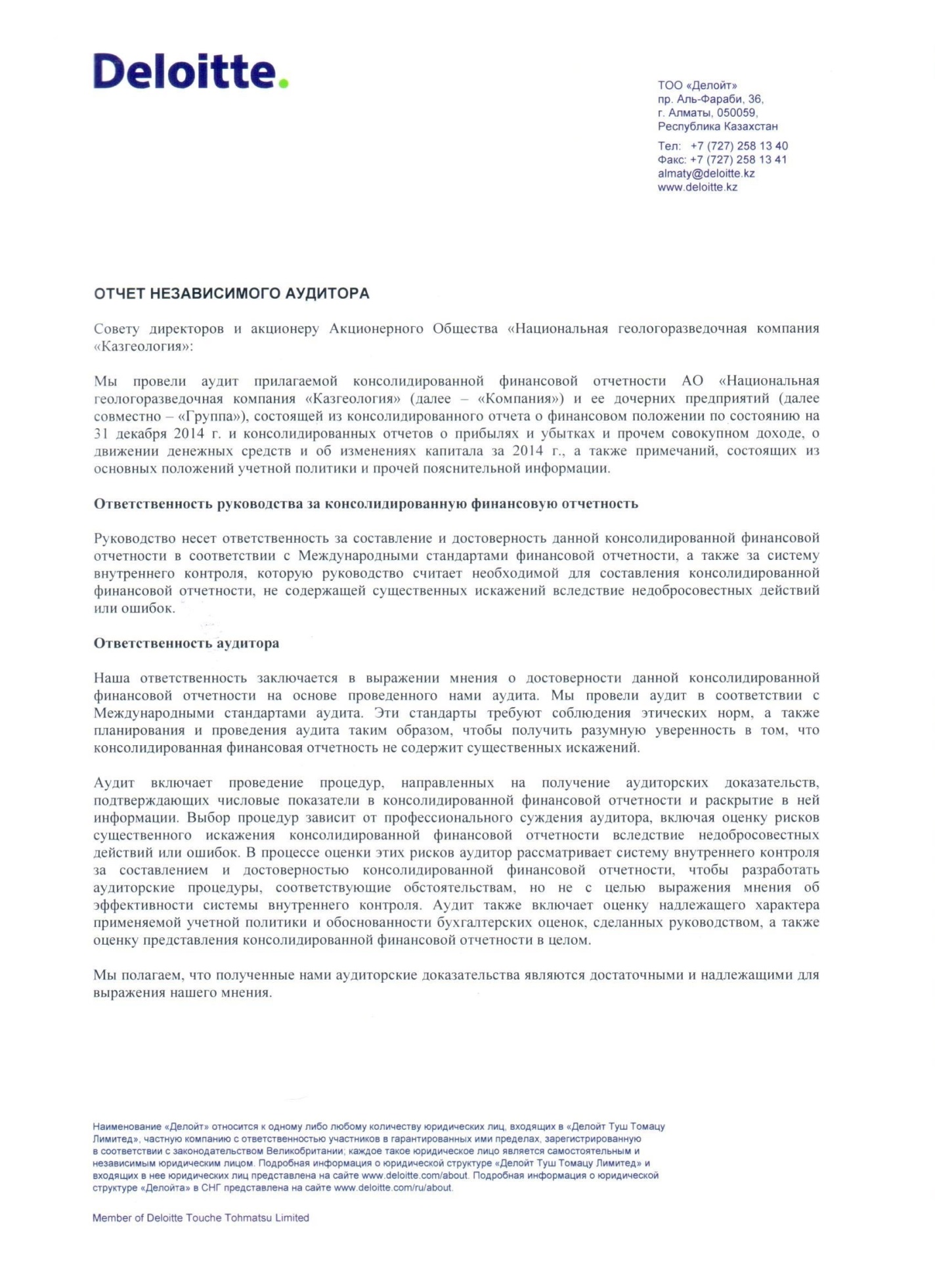 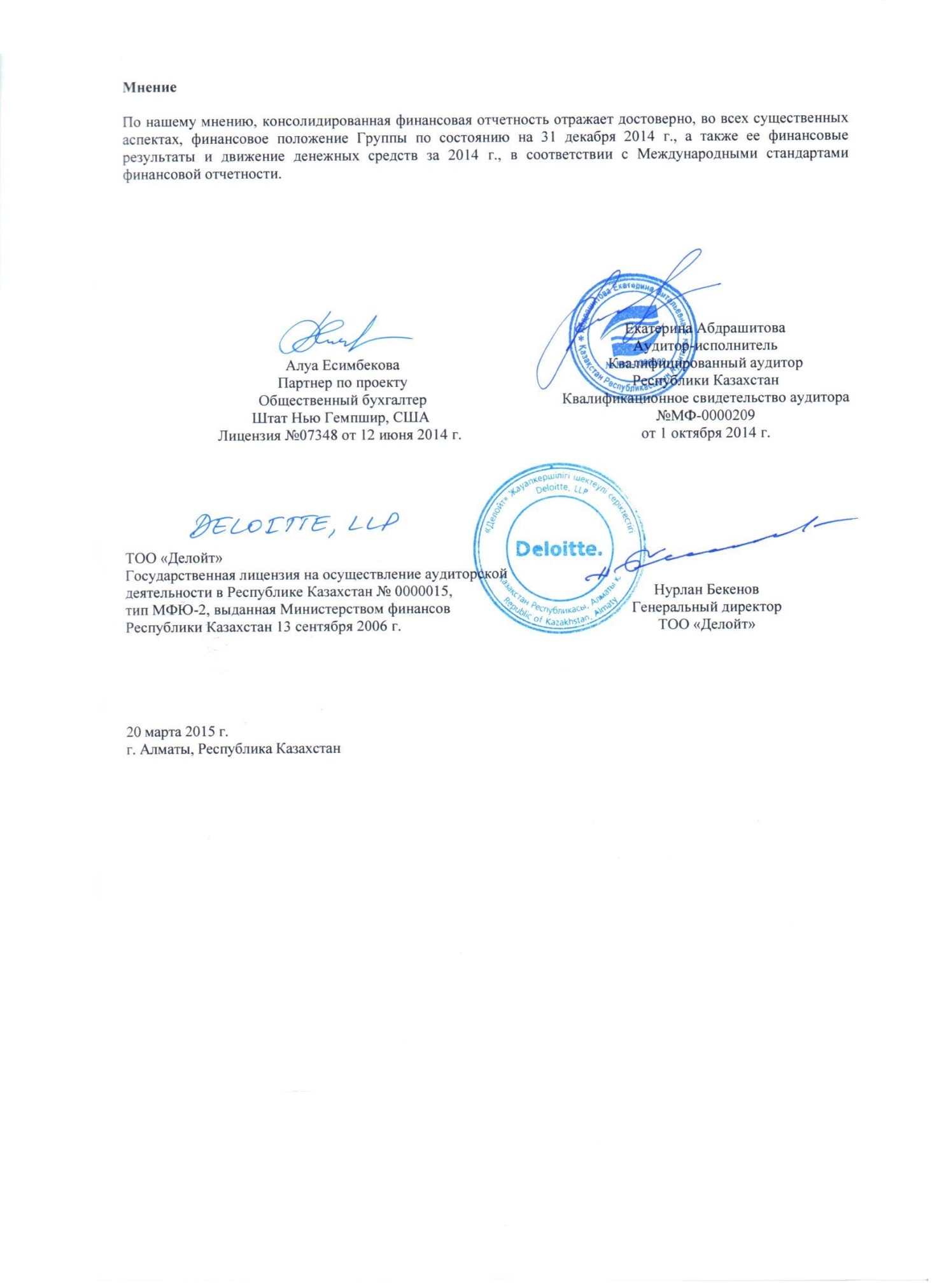 Решение Правления АО «Казгеология»Протокол №  87 от 21.05.2015г.Решение Совета ДиректоровАО «Казгеология»Протокол № ____ от _______Обращение Председателя Совета директоров 4Обращение Председателя Правления   61.Мировой опыт и состояние геологической отрасли Казахстана1.1Мировой опыт развития отрасли81.2Зарубежные государственные геологические компании 91.3Анализ текущего состояния Минерально-сырьевой базы и геологической отрасли Казахстана  112.О компании:2.1Информация о компании  132.2Организационная структура 152.3Миссия и видение 163Корпоративное управление:3.1Совершенствование системы корпоративного управления  163.2Основные события года  173.3Внутренний контроль и управление рисками  204Единственный акционер205Совет Директоров:5.1Отчет о работе Совета директоров  215.2Комитеты Совета директоров  225.3Состав Совета директоров245.4Статистика посещаемости заседаний Совета директоров355.5Заседания Совета директоров 36 5.6Вознаграждения членов Совета директоров476Правление:6.1Отчет о работе Правления476.2Состав Правления496.3Статистика посещаемости Правления  526.4Заседания Правления   536.5Вознаграждения членов Правления  607Организация закупок608Социальная ответственность:8.1Организация труда618.2Организация корпоративного и индивидуального обучения работников638.3Права человека649Экономическая результативность:9.1Производственные показатели659.2Финансово-экономические показатели669.3Дивиденды679.4Деятельность в сфере недропользования6710Финансовая отчетность:10.1Принцип непрерывной деятельности 6910.2Бухгалтерский баланс6910.3Отчет о прибылях и убытках7110.4Отчет о движении денежных средств (прямой метод)7210.5Отчет об изменениях в капитале7511Заключение независимого аудита79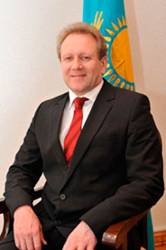 РАУАльберт ПавловичПредседатель Совета директоровАО «Казгеология»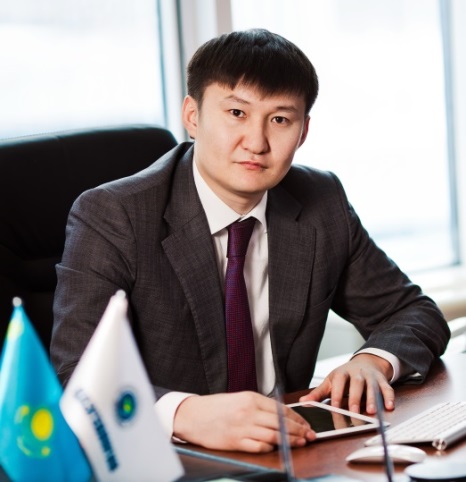 НУРЖАНОВГалым ЖумабаевичПредседатель ПравленияАО «Казгеология»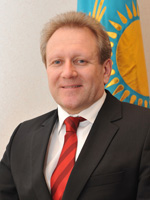 Председатель Совета директоров (до 24.09.14г.) – Рау Альберт Павлович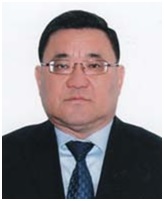    Член Совета директоров – Нурабаев Базарбай Канаевич№ ппФ.И.О.Участие в очных и заочных заседаниях%Период нахождения в составе Совета директоров в отчетном периоде1.Сауранбаев Нурлан Ермекович3 из 47501.01.2014 г.– 23.09.2014 г.2.Рау Альберт Павлович3 из 310024.09.2014 г. – 31.12.2014 г.3.Утепов Эдуард Карлович6 из 78501.01.2014 г. - 31.12.2014 г.4.Нурабаев Базарбай Канаевич6 из 78501.01.2014 г. - 31.12.2014 г.5.Нуржанов Галым Жумабаевич7 из 7 10001.01.2014 г. - 31.12.2014 г.6.Дәукей Серікбек Жүсүпбекұлы7 из 7 10001.01.2014 г. - 31.12.2014 г.7.Исмаилов Улжабай Жумагалеевич7 из 7 10001.01.2014 г. - 31.12.2014 г.8.Байгарин Канат Абдуалиевич4 из 4 10001.01.2014 г. - 23.09.2014 г.9.Абрамов Игорь2 из 45001.01.2014 г. – 23.09.2014 г.10.Токтабаев Тимур Серикович2 из 45001.01.2014 г. – 23.09.2014 г.11.Джордан Эштон Лакетт0 из 4001.01.2014г. – 23.09.2014 г.№ВопросРешениеПротокол № 1/14 от 31.03.2014 г. (Заочное)Протокол № 1/14 от 31.03.2014 г. (Заочное)1О внесении изменений во внутренние документы АО «Казгеология»Утвердить изменения во внутренние документы АО «Казгеология» по вопросам оплаты труда и социальной поддержки руководящих работников АО «Казгеология» согласно приложению к настоящему решению. 2О Плане работы Совета директоров АО «Казгеология» на 2014 годУтвердить План работы Совета директоров АО «Казгеология» на 2014 год.3Об утверждении Плана по управлению критическими рискамиУтвердить прилагаемый План по управлению критическими рисками АО «Казгеология» на 2014 год. 4Об утверждении Штатной численности АО «Казгеология»1. Утвердить штатную численность АО «Казгеология» в количестве 71 (семьдесят один) человек.2. Сократить количественный состав Службы внутреннего аудита на 1 единицу с передачей высвобожденной штатной единицы в общую штатную численность Общества.3. Признать утратившим силу решение Совета директоров АО «Казгеология» от 06.12.2012 года (протокол №10/12) в части вопроса утверждения структуры центрального аппарата АО «Казгеология» в количестве 70 (семьдесят) человек. 5Об утверждении отдельных Лимитов АО «Казгеология»1. Утвердить Отдельные лимиты административных расходов Общества согласно приложению к настоящему решению.2. Признать утратившим силу решение Совета директоров Общества от 20.10.2012 года (протокол 8/12) в части вопроса «Об утверждении отдельных видов нормативов и лимитов административных расходов Общества.6Отчет о деятельности СВА за 2013 год1. Одобрить прилагаемый Отчет о деятельности Службы внутреннего аудита АО «Казгеология» за 2013 год.2. Правлению обеспечить своевременное исполнение корректирующих мероприятий, принятых в ходе аудиторских заданий, осуществляемых Службой внутреннего аудита АО «Казгеология».7О Годовом аудиторском Плане СВА за 2014 годУтвердить прилагаемый Годовой аудиторский план Службы внутреннего аудита АО «Казгеология» на 2014 год.8Об утверждении перечня документов, регулирующих внутреннею деятельность АО «Казгеология»Утвердить прилагаемый перечень документов, регулирующих внутреннюю деятельность АО «Казгеология», утверждаемых Советом директоров АО «Казгеология».9Об определении «ULMUS BESSHOKY» стратегическим партнером АО «Казгеология»1. Определить ТОО «ULMUS BESSHOKY» стратегическим партнерам АО «Казгеология» для совместной реализации проекта «Разведка благородных и цветных металлов на Бесшокинской площади в Карагандинской области» (далее - Проект) путем создания консорциума (заключения договора о совместной деятельности) с долевым участием в Проекте:АО «Казгеология» - 25%	ТОО «ULMUS BESSHOKY» - 75%2. Председателю Правления (Нуржанову Г.Ж.) заключить с ТОО «ULMUS BESSHOKY» договор о реализации Проекта, после предоставления ТОО «ULMUS BESSHOKY» документов, подтверждающих обязательства ULMUS FUND по финансированию реализации Проекта.10Об одобрении заключении сделки – оказания временной возвратной помощи Корпоративному фонду «Жас геолог».Одобрить заключение Обществом сделки, в совершении которой имеется заинтересованность – договор финансовой помощи между Обществом и Корпоративным фондом «Жас геолог».Протокол № 2/14 от 23.05.2014 г. (Очное)Протокол № 2/14 от 23.05.2014 г. (Очное)11Об исполнении Плана развития АО «Казгеология» на 2012-2015 гг. на 1 января 2014 года.Утвердить Отчет об исполнении «Плана развития АО «Казгеология» на 2012-2015 гг.»  на 1 января 2014 года.12О предварительном утверждении годовой финансовой отчетности АО «Казгеология» на 2013 год, определение порядка распределение чистого дохода за отчетный финансовый год и размера дивиденда на 2013 год1. Предварительно утвердить и вынести на утверждение Единственного акционера АО «Казгеология» прилагаемую годовую финансовую отчетность АО «Казгеология».2. В связи с получением убытка по итогам деятельности                                   АО «Казгеология» за 2013 год, рекомендовать Единственному акционеру выплату дивидендов по простым акциям АО «Казгеология» по итогам                  2013 года не начислять и не выплачивать.13Об утверждении Годового отчета АО «Казгеология» за 2013 годУтвердить прилагаемый проект Годового отчета АО «Казгеология» за 2013 год.14О принятии к сведению Отчета по управлению рисками АО «Казгеология» за 2013 год.Принять к сведению Отчет по управлению рисками АО «Казгеология» за 2013 год.15О принятии к сведению Отчета по управлению рисками АО «Казгеология» за 1 квартал 2014 годаПринять к сведению прилагаемый Отчет по управлению рисками АО «Казгеология» за 1 квартал 2014 года.16Об утверждении ключевых показателей деятельности для членов Правления на 2014 годУтвердить ключевые показатели деятельности членов Правления АО «Казгеология» и их целевых значений на 2014 год согласно приложениям  к настоящему решению.17О переносе филиала АО «Казгеология» «Севергеология»1. Перенести филиал акционерного общества «Национальная геологоразведочная компания «Казгеология» «Севергеология» из города Костанай в город Кокшетау.2. Председателю Правления АО «Казгеология» Нуржанову Г.Ж. принять все необходимые меры, вытекающие из настоящего решения.18О внесении изменений в Положение о региональных филиалах «Южгеология» и «Востокгеология» в части изменения местонахождения1.	Утвердить прилагаемое изменение в Положение о региональном филиале акционерного общества  «Национальная геологоразведочная компания «Казгеология» «Южгеология», утвержденное решением Правления АО «Казгеология» от 18 июля 2012 года (протокол № 14), согласно приложению 1 к настоящему решению.2.	Утвердить прилагаемое изменение в Положение о региональном филиале АО «Казгеология» «Востокгеология», утвержденное решением Правления АО «Казгеология» от 23 мая 2012 года (протокол № 11), согласно приложению 2 к настоящему решению.3.	Председателью Правления АО «Казгеология» Нуржанову Г.Ж. принять все необходимые меры, вытекающие из настоящего решения.  19Об определении Южнокорейской национальной корпорации «KOREA RESOURCES CORPORATION» стратегическим партнером АО «Казгеология»1. Определить Южнокорейскую национальную корпорацию «KOREA RESOURCES CORPORATION» (KORES) стратегическим партнером АО «Казгеология» для совместной реализации проекта «Разведка полиметаллов (свинец, цинк) на участке Дюсембай в Карагандинской области» (далее – Проект) путем создания консорциума (заключения договора о совместной деятельности).2. Председателю Правления (Нуржанов Г.Ж.) принять все необходимые меры, вытекающие из настоящего решения.20Об участии АО «Казгеология» в создании ТОО «Коргантас»1. Создать товарищество с ограниченной ответственностью «Коргантас» со 100% участием АО «Казгеология» в его уставном капитале при согласии антимонопольного органа.2. Утвердить прилагаемый Устав ТОО «Коргантас».3. Назначить Даулетбаева Еркебулана Каблановича директором                           ТОО «Коргантас» до начала операционной деятельности по контракту на разведку медно-порфировых руд на участке Коргантас в Карагандинской области.4. АО «Казгеология» в установленном порядке осуществить закуп услуг консалтинговой организации (физического или юридического лица) для участия в разработке соглашения (договора) акционеров с компанией «Рио Тинто Майнинг энд Эксплорейшн Лимитед». 6. Председателю Правления АО «Казгеология» Нуржанову Г.Ж. подписать Устав ТОО «Коргантас» и принять все необходимые меры, вытекающие из настоящего решения.7. Настоящее решение считать решением Единственного участника                  ТОО «Коргантас».21Об участии АО «Казгеология» в создании ТОО «Балхаш-Сарышаган»1. Создать товарищество с ограниченной ответственностью «Балхаш-Сарышаган» со 100% участием АО «Казгеология» в его уставном капитале при согласии антимонопольного органа.2. Утвердить прилагаемый Устав ТОО «Балхаш-Сарышаган».3. Назначить Даулетбаева Еркебулана Каблановича директором                           ТОО «Балхаш-Сарышаган» до начала операционной деятельности по контракту на разведку медно-порфировых руд на Балхаш-Сарышаганской площади в Карагандинской области.4. АО «Казгеология» в установленном порядке осуществить закуп услуг консалтинговой организации (физического или юридического лица) для участия в разработке соглашения (договора) акционеров с компанией «Рио Тинто Майнинг энд Эксплорейшн Лимитед». 6. Председателю Правления АО «Казгеология» Нуржанову Г.Ж. подписать Устав ТОО «Балхаш-Сарышаган» и принять все необходимые меры, вытекающие из настоящего решения.7. Настоящее решение считать решением Единственного участника                  ТОО «Балхаш-Сарышаган». 22Об утверждении ключевых показателей деятельности для руководителя СВА на 2014 годУтвердить ключевые показатели деятельности руководителя Службы внутреннего аудиты АО «Казгеология» и их целевые значения на 2014 год согласно приложениям к настоящему решению.23Об утверждении ключевых показателей деятельности для Корпоративного секретаря на 2014 годУтвердить ключевые показатели деятельности корпоративного секретаря АО «Казгеология» и их целевые значения на 2014 год. 24О внесении изменений и дополнений в Положение СВАУтвердить изменения и дополнения в Положение о Службе внутреннего аудита АО «Казгеология», утвержденное решением Совета директоров АО «Казгеология» от 19 апреля 2013 года (протокол №4/13), согласно приложению к настоящему решению.25Об Отчете о деятельности СВА за 1 квартал 2014 годаОдобрить прилагаемый Отчет о деятельности Службы внутреннего аудита АО «Казгеология» за 1 квартал 2014 года.Правлению обеспечить своевременное исполнение корректирующих мероприятий, принятых в ходе аудиторских заданий, осуществляемых Службой внутреннего аудита АО «Казгеология».26Об утверждении фактических значений ключевых показателей деятельности членов Правления АО «Казгеология» за 2013 годУтвердить фактические значения ключевых показателей деятельности членов Правления Общества на 2013 год, согласно приложениям 1, 2, 3 к настоящему решению.Протокол № 3/14 от 30.06.2014 (Очное)Протокол № 3/14 от 30.06.2014 (Очное)27Об участии АО «Казгеология» в создании аэрогеофизического совместного предприятия с компанией Geotech (Канада).1.	АО «Казгеология» принять участие в создании с компанией Geotech (Канада) совместного предприятия по выполнению аэрогеофизических исследований в организационно-правовой форме товарищества с ограниченной ответственностью со следующими долями участия в его уставном капитале: -	АО «Казгеология» - 49%;-	Geotech - 51%.2.	Председателю Правления АО «Казгеология» Нуржанову Г.Ж. подписать с компанией Geotech (Канада) учредительный договор создаваемого совместного предприятия ТОО «КазГеотех» (KazGeotech) и принять иные меры, вытекающие из настоящего решения.28Об определении компании «Iluka Resources Limited» стратегическим партнером АО «Казгеология» для совместной реализации проекта «Государственное геологическое изучение недр (на наличие ильменита, рутила, циркония и олово) на трех участках в Костанайской, Северо-Казахстанской и Акмолинской областях.Определить компанию «Iluka Resources Limited» (или определенную ею дочернюю организацию) стратегическим партнером АО «Казгеология» для совместной реализации проекта «Государственное геологическое изучение недр (на наличие ильменита, рутила, циркония и олова) на трех участках в Костанайской, Северо-Казахстанской и Акмолинской областях» путем создания консорциума (заключения договора о совместной деятельности).29Об определении компании ТОО «Стройконструкция Север» стратегическим партнером АО «Казгеология» для совместной реализации проекта «Разведка золотосодержащих руд на участке Майлишат в Восточно-Казахстанской.Целесообразность утверждения ТОО «Стройконструкция Север» стратегическим партнером отсутствует;Вынести данный вопрос на следующее заседания Совета директоров АО «Казгеология» после детальной доработки.   30О предварительном одобрении проекта Стратегии развития АО «Казгеология» до 2023 года.Предварительно одобрить проект Стратегии развития АО «Казгеология» до 2023 года.Протокол № 4/14 от 05.08.2014г. (Очное)Протокол № 4/14 от 05.08.2014г. (Очное)31О передаче права недропользования по контракту на разведку медно-порфировых руд на участке Коргантас в Карагандинской области в уставный капитал ТОО «Korgantas (Коргантас)».1. Передать право недропользования по контракту на разведку медно-порфировых руд на участке Коргантас в Карагандинской области в уставный капитал ТОО «Korgantas (Коргантас)». (основание п.3.4 Соглашения о Принципах Совместного Предприятия №0102и   от 01.02.2014 г между АО «Казгеология» и компанией  Рио Тинто Майнинг энд Эксплорейшн Лимитед» утвержденного решением Совета директоров от 27.03.2013 г. протокол №3/13)2. Увеличить уставный капитал ТОО «Korgantas (Коргантас)» до 27 063 304 тенге за счет дополнительных вкладов Единственного участника ТОО «Korgantas (Коргантас)» в виде права недропользования по контракту на разведку медно-порфировых руд на участке Коргантас в Карагандинской области со стоимостью 26 878 104 тенге, в соответствии с бухгалтерской справкой АО «Казгеология» по состоянию на 22 июля 2014 года.3. Утвердить прилагаемые изменения в Устав ТОО «Korgantas (Коргантас)».4. Председателю Правления АО «Казгеология» Нуржанову Г.Ж. подписать изменения в Устав ТОО «Korgantas (Коргантас)» и принять все необходимые меры, вытекающие из настоящего решения.5. Решения, указанные в пунктах 2,3,4 настоящего решения, считать решением Единственного  участника ТОО «Korgantas (Коргантас)».32О передаче АО «Казгеология» 100% доли участия в уставном капитале ТОО «Korgantas» (Коргантас) в обмен на 25% долю участия в акционерном капитале компании «Saryarka B.V.»1. Передать 100% долю участия АО «Казгеология» в уставном капитале ТОО «Korgantas (Коргантас)» в обмен на 25% долю участия в акционерном капитале компании «Saryarka B.V.» (в соответствии с п.4.1 и 6.1 Соглашения о Принципах Совместного Предприятия от             01.02.2014 года №0102/2и между АО «Казгеология» и компанией «Рио Тинто Майнинг энд Эксплорейшн Лимитед» (утвержденого решением Совета директоров от 27.03.2013 г., протокол № 3/13)) .2. Поручить АО «Казгеология»:а) соответствующие договора о передаче/приобретении долей участия подписать после заключения соглашения акционеров с компанией «Rio Tinto Diamonds Netherlands B.V.», при этом привести в соответствие объем инвестиций с размерами передаваемых площадей, а также прописать в соглашении инновационную часть сотрудничества и механизм привлечения новых технологий и область их применения.б) при разработке соглашения акционеров за основу принять Соглашение о Принципах Совместного Предприятия от 1 февраля 2014 года №0102/2 и между АО «Казгеология» и компанией «Рио Тинто Майнинг энд Эксплорейшн Лимитед» и учесть следующие замечания:в) получить разрешение антимонопольного органа.3. Председателю Правления АО «Казгеология» Нуржанову Г.Ж. принять все необходимые меры, вытекающие из настоящего решения.4. Настоящее решение считать решением Единственного участника                 ТОО «Korgantas (Коргантас)».33О составе Правления АО «Казгеология»Отложить рассмотрение данного вопроса, до следующего заседания с участием председателя Совета директоров АО «Казгеология».  34О принятии к сведению Отчета по рискам за первое полугодие 2014г.Принять к сведению прилагаемый Отчет по управлению рисками       АО «Казгеология» за 1 полугодие 2014 года с учетом дополнения пунктом -  проект Стратегии развития АО «Казгеология» на 2014-2023 годы.35Об утверждении Кодекса деловой этики АО «Казгеология»Утвердить прилагаемый Кодекс  деловой этики АО «Казгеология». 36Об утверждении перечня документов, регулирующих внутреннюю деятельность АО «Казгеология», утверждаемых Советом директоров АО «Казгеология», в новой редакции и об одобрении годового отчета АО «Казгеология» за 2013 год.1. Признать утратившим силу решение Совета директоров АО «Казгеология» 31 марта 2014 года (протокол №1/14) по вопросу «Об утверждении перечня документов, регулирующих внутреннюю деятельность АО «Казгеология», утверждаемых Советом директоров АО «Казгеология».2. Утвердить перечень документов, регулирующих внутреннюю деятельность АО «Казгеология», утверждаемых Советом директоров АО «Казгеология», в новой редакции согласно приложению к настоящему решению.3. Отменить решение Совета директоров АО «Казгеология» от 23 мая 2014 года (протокол № 2/14) по вопросу «Об утверждении Годового отчета АО «Казгеология» за 2013 год». 4.Одобрить и вынести на рассмотрение Единственного акционера годовой отчет АО «Казгеология» за 2013 год.37Об омбудсмене АО «Казгеология»Отложить рассмотрение данного вопроса, до следующего заседания с участием председателя Совета директоров АО «Казгеология».38Об отчете о деятельности СВА за 2 квартал 2014 года.1. Одобрить прилагаемый Отчет о деятельности Службы внутреннего аудита АО «Казгеология» за второй квартал 2014 года.2. Правлению АО «Казгеология» обеспечить своевременное исполнение корректирующих мероприятий, принятых в ходе аудиторских заданий, осуществляемых Службой внутреннего аудита АО «Казгеология».Протокол № 5/14 от 03.10.2014г. (Очное)Протокол № 5/14 от 03.10.2014г. (Очное)39Об избрании председателя Совета директоров АО «Казгеология»Избрать Рау Альберта Павловича Председателем Совета директоров АО «Казгеология».40О некоторых вопросах  Корпоративного секретаря АО «Казгеология»1. Досрочно прекратить полномочия Корпоративного секретаря                    АО «Казгеология» Сагатова Жумабека Кушербаевича и расторгнуть с ним трудовой договор с 06.10.2014 года в соответствии с законодательством Республики Казахстан.2. Назначить Корпоративным секретарем АО «Казгеология» Балжанову  Аиду Едиловну с 06.10.2014 года.41Об утверждении членов Правления АО «Казгеология»1.	Определить:1)	Количественный состав Правления Общества - 3 человека;2)	Срок полномочий Правления Общества – 3 года.2.	Избрать членами Правления Общества, со сроком полномочий, установленном в целом для Правления Общества, следующих работников Общества:1)	Каулдашева Кадыржана Амиржановича;2)	Нурмаганбетова Бакытжана Сержановича.…42Об утверждении корректировки Операционного бюджета                  АО «Казгеология» за 2014 год.Утвердить корректировку Операционного бюджета АО «Казгеология» на 2014 год.43О внесении изменений в Соглашения о принципах совместного предприятия с компанией «Rio Tinto Mining and Exploration Limited» от 1 февраля 2013 года №0102/2и и №0102/3иОдобрить Дополнительные соглашения №2 к Соглашениям о принципах совместного предприятия между АО «Казгеология» и компанией «Rio Tinto Mining and Exploration Limited» от 1 февраля 2013 года №0102/2и и №0102/3и (далее - Соглашения), предусматривающие следующие изменения в Соглашения:1) продление «Периода переговоров» до 30 ноября 2014 года или позднее, если это будет согласовано сторонами в письменном виде;2) передачу компанией «Rio Tinto Mining and Exploration Limited» всех своих прав и обязательств по условиям Соглашений в пользу компании «Rio Tinto Diamonds Netherlands B.V.»;3) исполнение компанией «Rio Tinto Diamonds Netherlands B.V.» условий Соглашений во всех отношениях, как если бы она являлась первоначальной стороной Соглашений вместо компании «Rio Tinto Mining and Exploration Limited».44Об одобрении заключения сделки, в совершении которой  Обществом имеется заинтересованность – договор о финансовой помощи между АО «Казгеология» и ТОО «Korgantas (Коргантас)»Одобрить заключение сделки, в совершении которой Обществом имеется заинтересованность – договор о финансовой помощи между Обществом и ТОО «Korgantas (Коргантас)» на сумму 30 000 000 (тридцать миллионов) тенге на условиях платности, срочности и возвратности для оплаты авансового платежа поставщику услуг по выполнению аэрогеофизических исследований с использованием самолёта на участке Коргантас методами магнитной градиентометрии в комплексе со спектрометрией.45О некоторых вопросах ТОО «Korgantas (Коргантас).1. Одобрить привлечение ТОО «Korgantas (Коргантас)» займа - возвратной финансовой помощи у АО «Казгеология» на сумму 30 000 000 тенге, на условиях платности, срочности и возвратности для оплаты авансового платежа поставщику услуг по выполнению аэрогеофизических исследований с использованием самолёта на участке Коргантас методами магнитной градиентометрии в комплексе со спектрометрией.2. Утвердить бюджет ТОО «Korgantas (Коргантас)» на 2014 год.3. Назначить Даулетбаева Еркебулана Каблановича директором ТОО «Korgantas (Коргантас)».4. Настоящее решение считать решением Единственного участника ТОО «Korgantas (Коргантас)».46Об утверждении штатной численности АО «Казгеология».Утвердить штатную численность Общества в количестве 72 (семидесяти двух) единиц.Протокол № 6/14 от 26.11.2014г. (Очное) Протокол № 6/14 от 26.11.2014г. (Очное) 47О внесении изменений в Положение о региональном филиале                   АО «Казгеология» «Севергеология»;1. Внести изменение в Положение о Филиале Общества «Севергеология» согласно приложения 1 к настоящему решению.2. Председателю Правления Общества Нуржанову Г.Ж. принять все необходимые в установленном законодательством порядке меры, вытекающие из настоящего решения.48Об одобрении Дивидендной политики акционерного общества «Национальная геологоразведочная компания «Казгеология»;1. Одобрить прилагаемую Дивидендную политику акционерного общества «Национальная геологоразведочная компания «Казгеология»;2. Внести Дивидендную политику акционерного общества «Национальная геологоразведочная компания «Казгеология» на утверждение Единственному акционеру.49О предварительном одобрении предложения Компании  Geotech Ltd изменить условия сотрудничества по реализации проекта;1. Предварительно одобрить предложение Компании Geotech Ltd. по изменению  условий сотрудничества по реализации проекта ТОО «КазГеоТех» (далее - Товарищество), на следующих условиях сотрудничества:ввести в состав участников Товарищества зависимую компанию Geotech Ltd. -  Geotech Airborne Limited, которая войдет в состав участников Товарищества на условиях внесений в уставной капитал оборудования индуктивной системы естественного электромагнитного поля «ZTEM» (1-система) и оборудования аэроэлектроразведочной вертолетной системы «VTEM» (1-система), при этом учредительными документами Товарищества будет предусмотрен перерасчет долей Участников Товарищества в уставном капитале в следующих пропорциях:  Компания Geotech Ltd – 32%;АО “Казгеология” – 30%;Компания Geotech Airborne Limited - 38%. 2. Председателю Правления Общества Нуржанову Г.Ж. принять меры, вытекающие из настоящего решения. 50О некоторых вопросах ТОО «КазГеоТех»;1) Одобрить прилагаемую штатную численность работников ТОО «КазГеоТех» и штатное расписание Товарищества;2) одобрить прилагаемый бюджет Товарищества;3) одобрить назначение Султанова С.М. директором Товарищества;4) одобрить наделение полномочиями представителя компании Geotech Ltd. на заключение с директором Товарищества трудового договора;5) одобрить заключение Товариществом прилагаемых договоров с ТОО «Казцинк», ТОО «Korgantas (Коргантас)», Geotech Ltd.6) Правлению Общества пересмотреть и внести предложения по внесению изменений в Устав Общества, в части принятия решений Советом директоров и отнесения вопросов деятельности дочерних и зависимых организаций к компетенции Правления Общества.51Об утверждении Операционного бюджета АО «Казгеология» на 2015 год, в т.ч. общей штатной численности АО «Казгеология» в количестве 122 единицы;1. Утвердить прилагаемый Операционный бюджет АО «Казгеология» на 2015 год, в т.ч. общую штатную численность АО «Казгеология» в количестве 122 (сто двадцати двух) единиц.2. Правлению АО «Казгеология» принять меры по проведению в установленном порядке процедур закупок основных средств (оборудования), предусмотренных в Операционном бюджете АО «Казгеология»  на 2015 год.52О сделках, в совершении которых АО «Казгеология» имеется заинтересованность;1. Одобрить заключение Обществом сделки, в совершении которой Обществом имеется заинтересованность – договор аренды офисного помещения между Обществом и ТОО «КазГеоТех».2. Заключить сделку, в совершении которой Обществом имеется заинтересованность – соглашение о возмещении расходов между Обществом и ТОО «КазГеоТех».3. Председателю Правления Общества Нуржанову Г.Ж. принять иные меры, вытекающие из настоящего решения.53Отчет по управлению рисками АО «Казгеология» за  9 месяцев 2014 года;Принять к сведению прилагаемый Отчет по управлению рисками       АО «Казгеология» за 9 месяцев 2014 года.54Отчет о деятельности Службы внутреннего аудита                              АО «Казгеология» по итогам 3-го квартала 2014 года;1. Одобрить прилагаемый Отчет о деятельности Службы внутреннего аудита АО «Казгеология» за третий квартал 2014 года.2. Правлению Общества обеспечить своевременное исполнение корректирующих мероприятий, принятых в ходе аудиторских заданий, осуществляемых Службой внутреннего аудита АО «Казгеология».55О составе Правления АО «Казгеология».Правлению Общества внести предложение по введению в состав Правления Общества - геолога.Протокол № 7/14 от 15.12.2014г. (Очное)Протокол № 7/14 от 15.12.2014г. (Очное)56О предварительном одобрении проекта Стратегии АО «Казгеология» на 2015-2024 годыВопрос был снят с повестки дня.57О заключении между АО «Казгеология», частной акционерной компанией с ограниченной ответственностью «Rio Tinto Diamonds Netherlands B.V.» и частной акционерной компанией с ограниченной ответственностью «Saryarka B.V.» соглашения акционеров о создании и деятельности совместного предприятия по проекту «Коргантас»;1. Одобрить прилагаемый проект соглашения акционеров между                            АО «Казгеология», частной акционерной компанией с ограниченной ответственностью «Rio Tinto Diamonds Netherlands B.V.» и частной акционерной компанией с ограниченной ответственностью «Saryarka B.V.» о создании и деятельности совместного предприятия по проекту «Коргантас».2. Председателю Правления АО «Казгеология» Нуржанову Г.Ж. подписать соглашение акционеров и принять все иные необходимые меры, вытекающие из настоящего решения.58Предварительное одобрение Устава АО «Казгеология» в новой редакции.Одобрить прилагаемый проект Устава Общества в новой редакции и вынести его на рассмотрение Единственного акционера Общества.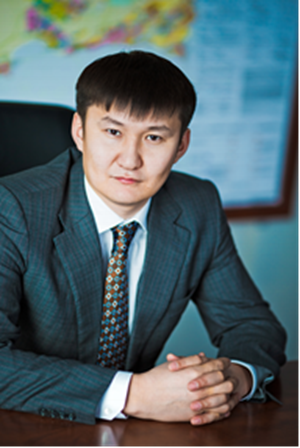 Председатель Правления – Нуржанов Галым Жумабаевич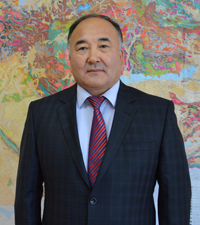 Заместитель Председателя Правления –Каулдашев Кадыржан Амиржанович 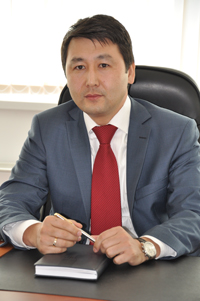 Заместитель Председателя Правления – Нурмаганбетов Бакытжан Сержанович № ппФ.И.О.Участие в очных и заочных заседаниях%Период нахождения в составе Правления в отчетном периоде1.Нуржанов Галым Жумабаевич25 из 269601.01.2014 г.– 31.12.2014 г.2.Каулдашев Кадыржан Амиржанович26 из 2610001.01.2014 г. – 31.12.2014 г.3.Нурмаганбетов Бакытжан Сержанович 26 из 2610001.01.2014 г. – 31.12.2014 г.№  п/пНомер и дата протоколаФорма заседанияПеречень вопросов, рассмотренных на Правление1Протокол № 47 от 17.01.2014 г. ОчнаяОб утверждении Плана Правления АО «Казгеология» на 2014 год.Об утверждении Положения о рассмотрении и реализации АО «Казгеология» инвестиционных проектов в сфере недропользования в новой редакции.О внесении изменений в Положение об Инвестиционном комитете.Об одобрении отдельных лимитов административных расходов АО «Казгеология» и вынесении на рассмотрение Совета директоров АО «Казгеология». 2Протокол № 48 от 06.02.2014 г.Очная Об одобрении Плана по управлению критическими рисками АО «Казгеология» на 2014 год и вынесении на рассмотрение Совета директоров АО «Казгеология».Об участии АО «Казгеология» в электронных конкурсах по закупке работ по закупке работ по республиканской бюджетной программе 040 «Региональные, геолого-съемочные, поисково-оценочные и поисково-разведочные работы».3Протокол № 49 от 17.02.2014 г.ОчнаяОб увеличении штатной численности, утверждении организационной структуры и штатного расписания АО «Казгеология».Об одобрении доли участия АО «Казгеология» по переходящим объектам программы 040 «Региональные, геолого-съемочные, поисково-оценочные и поисково-разведочные работы на 2014 год.Об участии АО «Казгеология» в открытом конкурсе по закупке геологоразведочных работ, проводимом ТОО «Казцинк». О некоторых вопросах реализации проектов  АО «Казгеология». 4Протокол № 50 от 28.02.2014 г.ОчнаяОб утверждении медиа-плана АО «Казгеология» на 2014 год.Об утверждении перечня документов АО «Казгеология», утверждаемых Правлением в целях организации деятельности АО «Казгеология».Об одобрении и вынесении на рассмотдрение Совета директоров АО «Казгеология» перечня документов, регулирующих внутреннюю деятельность АО «Казгеология», утверждаемых Советом директоров АО «Казгеология».5Протокол № 51 от 17.03.2014 г.ОчнаяО секретаре Правления АО «Казгеология».Об определении ТОО «ULMUS BESSHOKY» стратегическим партнером АО «Казгеология» для совместной реализации проекта «Разведка благородных и цветных металлов на Бесшокинской площади в Карагандинской области».Об одобрении заключения сделки, в совершении которой Обществом имеется заинтересованность.Об одобрении ключевых показателей деятельности членов Правления АО «Казгеология» на 2014 год.6Протокол № 52 от 08.04.2014 г.ОчнаяОб одобрении годовой финансовой отчетности АО «Казгеология» за 2013 год и определении порядка распределения чистого дохода АО «Казгеология» за истекший финансовый год.О предварительном рассмотрении и одобрении отчета об исполнении Плана развития АО «Казгеология» по состоянию на 01.01.2014г.Об одобрении и вынесении на рассмотрение Совета директоров АО «Казгеология» Отчета по управлению рисками АО «Казгеология» за 2013 год.О внесении изменений в Положение о региональных филиалах АО «Казгеология» «Южгеология» и «Востокгеология» в части изменения местонахождения.7Протокол № 53 от 21.04.2014 г.ОчнаяОб участии АО «Казгеология» в повторном электронном конкурсе №685055 по республиканской бюджетной программе 040 «Региональные, геолого-съемочные, поисково-оценочные и поисково-разведочные работы».8Протокол № 54 от 05.05.2014 г.ОчнаяО вынесении на рассмотрение Совета директоров АО «Казгеология» вопроса о принятии решения об участии АО «Казгеология» в создании ТОО «Балхаш-Сарышаган».О вынесении на рассмотрение Совета директоров АО «Казгеология» вопроса о принятии решения об участии АО «Казгеология» в создании товарищества с ограниченной ответственностью «Коргантас».Об определении Южнокорейской национальной корпорации «Korea Resources Corporation» стратегическим партнером АО «Казгеология» для совместной реализации проекта «Разведка полиметаллов (свинец, цинк) на участке Дюсембай в Карагандинской области».Об одобрении и вынесении на рассмотрение Совета директоров АО «Казгеология» Отчета по управлению рисками АО «Казгеология» за 1 квартал 2014 года.Об одобрении Годового отчета АО «Казгеология» за 2013 год и вынесении на утверждение Советом директоров АО «Казгеология». 9Протокол № 55 от 06.05.2014 г.ОчнаяО переносе филала АО «Казгеология» «Севергеология».10Протокол № 56 от 19.05.2014 г.ОчнаяОб одобрении фактических значений ключевых показателей деятельности членов Правления АО «Казгеология» за 2013 год.О внесении дополнения в Схему должностных окладов работников АО «Казгеология» за исключением работников, в отношении которых решение вопросов оплаты труда и премирования отнесено к компетенции Совета директоров.11Протокол № 57 от 30.06.2014 г. ОчнаяО внесении дополнения в Положение о Бюджетном комитете и изменении состава Бюджетного комитета АО «Казгеология».О некоторых вопросах реализации проектов АО «Казгеология».Об утверждении Методологии ценообразования АО «Казгеология».Об одобрении и вынесении на Совет директоров АО «Казгеология» проекта Стратегия развития АО «Казгеология» до 2023 года.12Протокол № 58 от 13.06.2014 г.ОчнаяОб участии АО «Казгеология» в создании совместного предприятия  по выполнению аэрогеофизических исследований с компанией Geotech (Канада).Об участии АО «Казгеология» в электронных конкурсах по закупке работ по составлению проектно-сметной документации и тендере, проводимом АО «Алюминий Казахстана».Об открытии кредитной линии в АО «Цеснабанк» для получения банковских гарантий.Об открытии кредитной линии в АО «Народный банк Казахстана» для получения банковских гарантий. 13Протокол № 59 от 20.06.2014 г.ОчнаяОб определении компании «Iluka Resources Limited» стратегическим партнером АО «Казгеология» для совместной реализации проекта «Государственное геологическое изучение недр (на наличие ильменита, рутила, циркония и олова) на трех участках в Костанайской, Северо-Казахстанской и Акмолинской областях».Об определении Товарищества с ограниченной ответственностью «Стройконструкция Север» стратегическим партнером АО «Казгеология» для совместной реализации проекта «Разведки золотосодержащих руд на участке Майлишат в Восточно-Казахстанской области».Об утверждении организационной структуры АО «Казгеология».14Протокол № 60 от 27.06.2014 г.ОчнаяОб утверждении организационной структуры, штатного расписания АО «Казгеология» и  внесении дополнения в схему должностных окладов работников АО «Казгеология», за исключением работников, в отношении которых решение вопросов оплаты труда и премирования отнесено к компетенции Совета директоров.Об увеличении уставного капитала ТОО «Korgantas (Коргантас)».15Протокол № 61 от 30.06.2014 г.ОчнаяОб участии АО «Казгеология» в электронном конкурсе по республиканской бюджетной программе 040 «Региональные, геолого-съемочные, поисково-оценочные и поисково-разведочные работы»16Протокол № 62 от 24.07.2014 г.ОчнаяО передаче права недропользования по контракту на разведку медно-порфировых руд на участке Коргантас в Карагандинской области в уставный капитал ТОО «Korgantas (Коргантас)».О передаче АО «Казгеология» 100% доли участия в уставном капитале ТОО «Korgantas (Коргантас)» в обмен на 25% долю участия в акционерном капитале компании «Saryarka B.V.».Об одобрении и вынесении на рассмотрение Совета директоров АО «Казгеология» Кодекса деловой этики АО «Казгеология».Об одобрении и вынесении на рассмотрение Совета директоров АО «Казгеология» Отчета по управлению рисками АО «Казгеология» за 1 полугодие 2014 года.Об одобрении и вынесении на рассмотрение Совета директоров АО «Казгеология» Перечня документов, регулирующих внутреннюю деятельность АО «Казгеология», утверждаемых Советом директоров АО «Казгеология», в новой редакции.17Протокол № 63 от 24.07.2014 г.ОчнаяО внесении изменений в состав Бюджетного комитета АО «Казгеология».О некоторых вопросах реализации проектов АО «Казгеология».Об утверждении Плана долгосрочных закупок товаров, работ и услуг АО «Казгеология» на 2014-2016 гг.Об утверждении Порядка отбора Потенциальных поставщиков, привлекаемых в качестве субподрядчиков при участии АО «Казгеология» в конкурсах/тендерах.О заключении договора с ТОО «ГРК Искандер».Об одобрении распределения долей участников Консорциума по объектам «Геолого-минерагеническое картирование Байконурской площади, листы L-42-1, 2, 13 14; 25-Б, Г; 26-А,В», «Геолого-минерагеническое картирование м-ба 1:200000 Кендыктасского рудного района, листы К-43-5,6; 7-А,В; 17; 18; 19-А,В; 30-А,Б; 31-А» и «Поисковые работы на золото, медь на Катутауском участке».Об участии АО «Казгеология» в конкурсе, проводимом Министерством индустрии и новых технологий РК, с применением закрытых процедур по государственным закупкам услуг и работ различных прочих, не включенных в другие группировки (Услуги по подготовке объектов недропользования для выставления на открытый конкурс).18Протокол № 64 от 04.08.2014 г.ОчнаяО ежеквартальном мониторинге исполнения годового бюджета и бюджетов проектов АО «Казгеология» на 1 июля 2014 года.19Протокол № 65 от 27.08.2014 г.ОчнаяО назначении секретаря Правления АО «Казгеология».Об утверждении организационной структуры и штатного расписания АО «Казгеология».20Протокол № 66 от 12.09.2014 г.ОчнаяО внесении изменений в Соглашения о принципах совместного предприятия между АО «Казгеология» и компанией Rio Tinto Mining and Exploration Limited от 1 февраля 2013 года №0102/2и и 0102/3и.О некоторых вопросах ТОО «Korgantas (Коргантас)». Об одобрении заключения  сделки, в совершении которой АО «Казгеология» имеется заинтересованность между АО «Казгеология» и ТОО «Korgantas (Коргантас)» – договор о финансовой помощи на сумму 30 000 000 (тридцать миллионов) тенге на условиях срочности и возвратности.Об утверждении скорректированного Годового бюджета АО «Казгеология» на 2014 год.Об одобрении скорректированного Операционного бюджета АО «Казгеология» на 2014 год.Об одобрении Плана развития АО «Казгеология» на 2015-2019 годы».21Протокол № 67 от 25.09.2014 г.ОчнаяОб увеличении штатной численности, утверждении организационной структуры и штатного расписания Общества.22Протокол № 68 от 07.11.2014 г.ОчнаяОб одобрении Операционного бюджета Общества на 2015 год.О предварительном одобрении Дивидендной политики Общества.О  ежеквартальном  мониторинге исполнения годового бюджета  Общества и бюджетов проектов на 1 октября 2014 года.О некоторых вопросах реализации проектов Общества.О предварительном одобрении общей штатной численности работников Общества.О размещении остатков денежных средств в банках второго уровня.Об одобрении внесении изменения в Положение о региональном Филиале Общества «Севергеология».Об одобрении сделок, в совершении которых Обществом имеется заинтересованность.Об одобрении и вынесении на рассмотрение Совета директоров Общества Отчета по управлению рисками Общества за 9 месяцев 2014 года.23Протокол № 69 от 10.11.2014 г.ОчнаяО предварительном одобрении предложения Компании Geotech Ltd изменить условия сотрудничества по реализации проекта и вынесения данного вопроса на рассмотрение Совета директоров Общества.О некоторых вопросах ТОО «КазГеоТех». Утверждение перечня закупок осуществляемых до утверждения операционного бюджета и плана закупок товаров, работ и услуг АО «Казгеология» на 2015 год, и вносимых изменений и (или) дополнений к ним.24Протокол №70 от 28.11.2014г.ОчнаяО предварительном одобрении Устава АО «Казгеология» в новой редакции и вынесение его на рассмотрение Совета директоров АО «Казгеология». Об одобрении и вынесении на Совет директоров  АО «Казгеология»проекта Стратегии развития АО «Казгеология»на 2015- 2024 годы. О заключении между АО «Казгеология», частной акционерной компанией с ограниченной ответственностью «Rio Tinto Diamonds Netherlands B.V.» и частной акционерной компанией с ограниченной ответственностью «Saryarka B.V.» соглашения акционеров о создании и деятельности совместного предприятия по проекту «Коргантас».25Протокол №71 от 09.12.2014г.ОчнаяОб одобрении годового бюджета Общества на 2015 год. Об участии Общества в электронном конкурсе по закупке услуг на составление отчета ТЭО кондиций на руды Тишинского месторождения» № 2014.ОК-40175, проводимого ТОО «Казцинк».О внесении изменений и дополнений в договор на выполнение работ, заключенный между Обществом и  ТОО «ГРК «Искандер».Об одобрении распределения долей участников Консорциума по объектам «Проведение поисково-оценочных работ на медь и золото на участке Каскырказган» и «Геолого-минерагеническое картирование Байконурской площади, листы L-42-1, 2, 13 14; 25-Б, Г; 26-А,В». 26Протокол №72 от 18.12.2014г.ОчнаяО досрочном расторжении Договора о финансовой помощи №2010/1и между АО «Казгеология» и ТОО «Коргантас (Korgantas)» от 20.10.2014г.О заключении дополнительных соглашений к консорциальным соглашениям совершенных между АО «Казгеология», ТОО «ГРК «Искандер», ТОО «НПЦ «Геокен»   19.08.2012 г. № 1908/4и  и между ТОО «Акпан», ТОО «Казахская геофизическая компания» 21.08.2012 г. № 2108/1и. тыс. тенгетыс. тенгетыс. тенгетыс. тенгетыс. тенгеАКТИВЫАКТИВЫАКТИВЫАКТИВЫАКТИВЫАКТИВЫАКТИВЫАКТИВЫАКТИВЫАКТИВЫАКТИВЫАКТИВЫАКТИВЫАКТИВЫАКТИВЫАКТИВЫАКТИВЫАКТИВЫАКТИВЫАКТИВЫАКТИВЫАКТИВЫАКТИВЫАКТИВЫАКТИВЫАКТИВЫАКТИВЫАКТИВЫАКТИВЫАКТИВЫАКТИВЫАКТИВЫАКТИВЫАКТИВЫАКТИВЫАКТИВЫАКТИВЫАКТИВЫАКТИВЫАКТИВЫАКТИВЫКод
строкиКод
строкиКод
строкиКод
строкиНа конец отчетного периодаНа конец отчетного периодаНа конец отчетного периодаНа конец отчетного периодаНа конец отчетного периодаНа конец отчетного периодаНа конец отчетного периодаНа начало отчетного периодаНа начало отчетного периодаНа начало отчетного периодаНа начало отчетного периодаНа начало отчетного периода111111111111111111111111111111111111111112222333333344444I. Краткосрочные активыI. Краткосрочные активыI. Краткосрочные активыI. Краткосрочные активыI. Краткосрочные активыI. Краткосрочные активыI. Краткосрочные активыI. Краткосрочные активыI. Краткосрочные активыI. Краткосрочные активыI. Краткосрочные активыI. Краткосрочные активыI. Краткосрочные активыI. Краткосрочные активыI. Краткосрочные активыI. Краткосрочные активыI. Краткосрочные активыI. Краткосрочные активыI. Краткосрочные активыI. Краткосрочные активыI. Краткосрочные активыI. Краткосрочные активыI. Краткосрочные активыI. Краткосрочные активыI. Краткосрочные активыI. Краткосрочные активыI. Краткосрочные активыI. Краткосрочные активыI. Краткосрочные активыI. Краткосрочные активыI. Краткосрочные активыI. Краткосрочные активыI. Краткосрочные активыI. Краткосрочные активыI. Краткосрочные активыI. Краткосрочные активыI. Краткосрочные активыI. Краткосрочные активыI. Краткосрочные активыI. Краткосрочные активыI. Краткосрочные активыДенежные средства и их эквивалентыДенежные средства и их эквивалентыДенежные средства и их эквивалентыДенежные средства и их эквивалентыДенежные средства и их эквивалентыДенежные средства и их эквивалентыДенежные средства и их эквивалентыДенежные средства и их эквивалентыДенежные средства и их эквивалентыДенежные средства и их эквивалентыДенежные средства и их эквивалентыДенежные средства и их эквивалентыДенежные средства и их эквивалентыДенежные средства и их эквивалентыДенежные средства и их эквивалентыДенежные средства и их эквивалентыДенежные средства и их эквивалентыДенежные средства и их эквивалентыДенежные средства и их эквивалентыДенежные средства и их эквивалентыДенежные средства и их эквивалентыДенежные средства и их эквивалентыДенежные средства и их эквивалентыДенежные средства и их эквивалентыДенежные средства и их эквивалентыДенежные средства и их эквивалентыДенежные средства и их эквивалентыДенежные средства и их эквивалентыДенежные средства и их эквивалентыДенежные средства и их эквивалентыДенежные средства и их эквивалентыДенежные средства и их эквивалентыДенежные средства и их эквивалентыДенежные средства и их эквивалентыДенежные средства и их эквивалентыДенежные средства и их эквивалентыДенежные средства и их эквивалентыДенежные средства и их эквивалентыДенежные средства и их эквивалентыДенежные средства и их эквивалентыДенежные средства и их эквиваленты010010010010455 590455 590455 590455 590455 590455 590455 590167 840167 840167 840167 840167 840Финансовые активы, имеющиеся в наличии для продажиФинансовые активы, имеющиеся в наличии для продажиФинансовые активы, имеющиеся в наличии для продажиФинансовые активы, имеющиеся в наличии для продажиФинансовые активы, имеющиеся в наличии для продажиФинансовые активы, имеющиеся в наличии для продажиФинансовые активы, имеющиеся в наличии для продажиФинансовые активы, имеющиеся в наличии для продажиФинансовые активы, имеющиеся в наличии для продажиФинансовые активы, имеющиеся в наличии для продажиФинансовые активы, имеющиеся в наличии для продажиФинансовые активы, имеющиеся в наличии для продажиФинансовые активы, имеющиеся в наличии для продажиФинансовые активы, имеющиеся в наличии для продажиФинансовые активы, имеющиеся в наличии для продажиФинансовые активы, имеющиеся в наличии для продажиФинансовые активы, имеющиеся в наличии для продажиФинансовые активы, имеющиеся в наличии для продажиФинансовые активы, имеющиеся в наличии для продажиФинансовые активы, имеющиеся в наличии для продажиФинансовые активы, имеющиеся в наличии для продажиФинансовые активы, имеющиеся в наличии для продажиФинансовые активы, имеющиеся в наличии для продажиФинансовые активы, имеющиеся в наличии для продажиФинансовые активы, имеющиеся в наличии для продажиФинансовые активы, имеющиеся в наличии для продажиФинансовые активы, имеющиеся в наличии для продажиФинансовые активы, имеющиеся в наличии для продажиФинансовые активы, имеющиеся в наличии для продажиФинансовые активы, имеющиеся в наличии для продажиФинансовые активы, имеющиеся в наличии для продажиФинансовые активы, имеющиеся в наличии для продажиФинансовые активы, имеющиеся в наличии для продажиФинансовые активы, имеющиеся в наличии для продажиФинансовые активы, имеющиеся в наличии для продажиФинансовые активы, имеющиеся в наличии для продажиФинансовые активы, имеющиеся в наличии для продажиФинансовые активы, имеющиеся в наличии для продажиФинансовые активы, имеющиеся в наличии для продажиФинансовые активы, имеющиеся в наличии для продажиФинансовые активы, имеющиеся в наличии для продажи011011011011-----Производные финансовые инструментыПроизводные финансовые инструментыПроизводные финансовые инструментыПроизводные финансовые инструментыПроизводные финансовые инструментыПроизводные финансовые инструментыПроизводные финансовые инструментыПроизводные финансовые инструментыПроизводные финансовые инструментыПроизводные финансовые инструментыПроизводные финансовые инструментыПроизводные финансовые инструментыПроизводные финансовые инструментыПроизводные финансовые инструментыПроизводные финансовые инструментыПроизводные финансовые инструментыПроизводные финансовые инструментыПроизводные финансовые инструментыПроизводные финансовые инструментыПроизводные финансовые инструментыПроизводные финансовые инструментыПроизводные финансовые инструментыПроизводные финансовые инструментыПроизводные финансовые инструментыПроизводные финансовые инструментыПроизводные финансовые инструментыПроизводные финансовые инструментыПроизводные финансовые инструментыПроизводные финансовые инструментыПроизводные финансовые инструментыПроизводные финансовые инструментыПроизводные финансовые инструментыПроизводные финансовые инструментыПроизводные финансовые инструментыПроизводные финансовые инструментыПроизводные финансовые инструментыПроизводные финансовые инструментыПроизводные финансовые инструментыПроизводные финансовые инструментыПроизводные финансовые инструментыПроизводные финансовые инструменты012012012012------------Финансовые активы, учитываемые по справедливой стоимости через прибыли и убыткиФинансовые активы, учитываемые по справедливой стоимости через прибыли и убыткиФинансовые активы, учитываемые по справедливой стоимости через прибыли и убыткиФинансовые активы, учитываемые по справедливой стоимости через прибыли и убыткиФинансовые активы, учитываемые по справедливой стоимости через прибыли и убыткиФинансовые активы, учитываемые по справедливой стоимости через прибыли и убыткиФинансовые активы, учитываемые по справедливой стоимости через прибыли и убыткиФинансовые активы, учитываемые по справедливой стоимости через прибыли и убыткиФинансовые активы, учитываемые по справедливой стоимости через прибыли и убыткиФинансовые активы, учитываемые по справедливой стоимости через прибыли и убыткиФинансовые активы, учитываемые по справедливой стоимости через прибыли и убыткиФинансовые активы, учитываемые по справедливой стоимости через прибыли и убыткиФинансовые активы, учитываемые по справедливой стоимости через прибыли и убыткиФинансовые активы, учитываемые по справедливой стоимости через прибыли и убыткиФинансовые активы, учитываемые по справедливой стоимости через прибыли и убыткиФинансовые активы, учитываемые по справедливой стоимости через прибыли и убыткиФинансовые активы, учитываемые по справедливой стоимости через прибыли и убыткиФинансовые активы, учитываемые по справедливой стоимости через прибыли и убыткиФинансовые активы, учитываемые по справедливой стоимости через прибыли и убыткиФинансовые активы, учитываемые по справедливой стоимости через прибыли и убыткиФинансовые активы, учитываемые по справедливой стоимости через прибыли и убыткиФинансовые активы, учитываемые по справедливой стоимости через прибыли и убыткиФинансовые активы, учитываемые по справедливой стоимости через прибыли и убыткиФинансовые активы, учитываемые по справедливой стоимости через прибыли и убыткиФинансовые активы, учитываемые по справедливой стоимости через прибыли и убыткиФинансовые активы, учитываемые по справедливой стоимости через прибыли и убыткиФинансовые активы, учитываемые по справедливой стоимости через прибыли и убыткиФинансовые активы, учитываемые по справедливой стоимости через прибыли и убыткиФинансовые активы, учитываемые по справедливой стоимости через прибыли и убыткиФинансовые активы, учитываемые по справедливой стоимости через прибыли и убыткиФинансовые активы, учитываемые по справедливой стоимости через прибыли и убыткиФинансовые активы, учитываемые по справедливой стоимости через прибыли и убыткиФинансовые активы, учитываемые по справедливой стоимости через прибыли и убыткиФинансовые активы, учитываемые по справедливой стоимости через прибыли и убыткиФинансовые активы, учитываемые по справедливой стоимости через прибыли и убыткиФинансовые активы, учитываемые по справедливой стоимости через прибыли и убыткиФинансовые активы, учитываемые по справедливой стоимости через прибыли и убыткиФинансовые активы, учитываемые по справедливой стоимости через прибыли и убыткиФинансовые активы, учитываемые по справедливой стоимости через прибыли и убыткиФинансовые активы, учитываемые по справедливой стоимости через прибыли и убыткиФинансовые активы, учитываемые по справедливой стоимости через прибыли и убытки013013013013------------Финансовые активы, удерживаемые до погашенияФинансовые активы, удерживаемые до погашенияФинансовые активы, удерживаемые до погашенияФинансовые активы, удерживаемые до погашенияФинансовые активы, удерживаемые до погашенияФинансовые активы, удерживаемые до погашенияФинансовые активы, удерживаемые до погашенияФинансовые активы, удерживаемые до погашенияФинансовые активы, удерживаемые до погашенияФинансовые активы, удерживаемые до погашенияФинансовые активы, удерживаемые до погашенияФинансовые активы, удерживаемые до погашенияФинансовые активы, удерживаемые до погашенияФинансовые активы, удерживаемые до погашенияФинансовые активы, удерживаемые до погашенияФинансовые активы, удерживаемые до погашенияФинансовые активы, удерживаемые до погашенияФинансовые активы, удерживаемые до погашенияФинансовые активы, удерживаемые до погашенияФинансовые активы, удерживаемые до погашенияФинансовые активы, удерживаемые до погашенияФинансовые активы, удерживаемые до погашенияФинансовые активы, удерживаемые до погашенияФинансовые активы, удерживаемые до погашенияФинансовые активы, удерживаемые до погашенияФинансовые активы, удерживаемые до погашенияФинансовые активы, удерживаемые до погашенияФинансовые активы, удерживаемые до погашенияФинансовые активы, удерживаемые до погашенияФинансовые активы, удерживаемые до погашенияФинансовые активы, удерживаемые до погашенияФинансовые активы, удерживаемые до погашенияФинансовые активы, удерживаемые до погашенияФинансовые активы, удерживаемые до погашенияФинансовые активы, удерживаемые до погашенияФинансовые активы, удерживаемые до погашенияФинансовые активы, удерживаемые до погашенияФинансовые активы, удерживаемые до погашенияФинансовые активы, удерживаемые до погашенияФинансовые активы, удерживаемые до погашенияФинансовые активы, удерживаемые до погашения014014014014------------Прочие краткосрочные финансовые активыПрочие краткосрочные финансовые активыПрочие краткосрочные финансовые активыПрочие краткосрочные финансовые активыПрочие краткосрочные финансовые активыПрочие краткосрочные финансовые активыПрочие краткосрочные финансовые активыПрочие краткосрочные финансовые активыПрочие краткосрочные финансовые активыПрочие краткосрочные финансовые активыПрочие краткосрочные финансовые активыПрочие краткосрочные финансовые активыПрочие краткосрочные финансовые активыПрочие краткосрочные финансовые активыПрочие краткосрочные финансовые активыПрочие краткосрочные финансовые активыПрочие краткосрочные финансовые активыПрочие краткосрочные финансовые активыПрочие краткосрочные финансовые активыПрочие краткосрочные финансовые активыПрочие краткосрочные финансовые активыПрочие краткосрочные финансовые активыПрочие краткосрочные финансовые активыПрочие краткосрочные финансовые активыПрочие краткосрочные финансовые активыПрочие краткосрочные финансовые активыПрочие краткосрочные финансовые активыПрочие краткосрочные финансовые активыПрочие краткосрочные финансовые активыПрочие краткосрочные финансовые активыПрочие краткосрочные финансовые активыПрочие краткосрочные финансовые активыПрочие краткосрочные финансовые активыПрочие краткосрочные финансовые активыПрочие краткосрочные финансовые активыПрочие краткосрочные финансовые активыПрочие краткосрочные финансовые активыПрочие краткосрочные финансовые активыПрочие краткосрочные финансовые активыПрочие краткосрочные финансовые активыПрочие краткосрочные финансовые активы0150150150151 504 5391 504 5391 504 5391 504 5391 504 5391 504 5391 504 5391 500 0001 500 0001 500 0001 500 0001 500 000Краткосрочная торговая и прочая дебиторская задолженностьКраткосрочная торговая и прочая дебиторская задолженностьКраткосрочная торговая и прочая дебиторская задолженностьКраткосрочная торговая и прочая дебиторская задолженностьКраткосрочная торговая и прочая дебиторская задолженностьКраткосрочная торговая и прочая дебиторская задолженностьКраткосрочная торговая и прочая дебиторская задолженностьКраткосрочная торговая и прочая дебиторская задолженностьКраткосрочная торговая и прочая дебиторская задолженностьКраткосрочная торговая и прочая дебиторская задолженностьКраткосрочная торговая и прочая дебиторская задолженностьКраткосрочная торговая и прочая дебиторская задолженностьКраткосрочная торговая и прочая дебиторская задолженностьКраткосрочная торговая и прочая дебиторская задолженностьКраткосрочная торговая и прочая дебиторская задолженностьКраткосрочная торговая и прочая дебиторская задолженностьКраткосрочная торговая и прочая дебиторская задолженностьКраткосрочная торговая и прочая дебиторская задолженностьКраткосрочная торговая и прочая дебиторская задолженностьКраткосрочная торговая и прочая дебиторская задолженностьКраткосрочная торговая и прочая дебиторская задолженностьКраткосрочная торговая и прочая дебиторская задолженностьКраткосрочная торговая и прочая дебиторская задолженностьКраткосрочная торговая и прочая дебиторская задолженностьКраткосрочная торговая и прочая дебиторская задолженностьКраткосрочная торговая и прочая дебиторская задолженностьКраткосрочная торговая и прочая дебиторская задолженностьКраткосрочная торговая и прочая дебиторская задолженностьКраткосрочная торговая и прочая дебиторская задолженностьКраткосрочная торговая и прочая дебиторская задолженностьКраткосрочная торговая и прочая дебиторская задолженностьКраткосрочная торговая и прочая дебиторская задолженностьКраткосрочная торговая и прочая дебиторская задолженностьКраткосрочная торговая и прочая дебиторская задолженностьКраткосрочная торговая и прочая дебиторская задолженностьКраткосрочная торговая и прочая дебиторская задолженностьКраткосрочная торговая и прочая дебиторская задолженностьКраткосрочная торговая и прочая дебиторская задолженностьКраткосрочная торговая и прочая дебиторская задолженностьКраткосрочная торговая и прочая дебиторская задолженностьКраткосрочная торговая и прочая дебиторская задолженность016016016016124 962124 962124 962124 962124 962124 962124 962108 554108 554108 554108 554108 554Текущий подоходный налогТекущий подоходный налогТекущий подоходный налогТекущий подоходный налогТекущий подоходный налогТекущий подоходный налогТекущий подоходный налогТекущий подоходный налогТекущий подоходный налогТекущий подоходный налогТекущий подоходный налогТекущий подоходный налогТекущий подоходный налогТекущий подоходный налогТекущий подоходный налогТекущий подоходный налогТекущий подоходный налогТекущий подоходный налогТекущий подоходный налогТекущий подоходный налогТекущий подоходный налогТекущий подоходный налогТекущий подоходный налогТекущий подоходный налогТекущий подоходный налогТекущий подоходный налогТекущий подоходный налогТекущий подоходный налогТекущий подоходный налогТекущий подоходный налогТекущий подоходный налогТекущий подоходный налогТекущий подоходный налогТекущий подоходный налогТекущий подоходный налогТекущий подоходный налогТекущий подоходный налогТекущий подоходный налогТекущий подоходный налогТекущий подоходный налогТекущий подоходный налог01701701701737 50237 50237 50237 50237 50237 50237 50210 87710 87710 87710 87710 877ЗапасыЗапасыЗапасыЗапасыЗапасыЗапасыЗапасыЗапасыЗапасыЗапасыЗапасыЗапасыЗапасыЗапасыЗапасыЗапасыЗапасыЗапасыЗапасыЗапасыЗапасыЗапасыЗапасыЗапасыЗапасыЗапасыЗапасыЗапасыЗапасыЗапасыЗапасыЗапасыЗапасыЗапасыЗапасыЗапасыЗапасыЗапасыЗапасыЗапасыЗапасы0180180180189 2239 2239 2239 2239 2239 2239 2237 5327 5327 5327 5327 532Прочие краткосрочные активыПрочие краткосрочные активыПрочие краткосрочные активыПрочие краткосрочные активыПрочие краткосрочные активыПрочие краткосрочные активыПрочие краткосрочные активыПрочие краткосрочные активыПрочие краткосрочные активыПрочие краткосрочные активыПрочие краткосрочные активыПрочие краткосрочные активыПрочие краткосрочные активыПрочие краткосрочные активыПрочие краткосрочные активыПрочие краткосрочные активыПрочие краткосрочные активыПрочие краткосрочные активыПрочие краткосрочные активыПрочие краткосрочные активыПрочие краткосрочные активыПрочие краткосрочные активыПрочие краткосрочные активыПрочие краткосрочные активыПрочие краткосрочные активыПрочие краткосрочные активыПрочие краткосрочные активыПрочие краткосрочные активыПрочие краткосрочные активыПрочие краткосрочные активыПрочие краткосрочные активыПрочие краткосрочные активыПрочие краткосрочные активыПрочие краткосрочные активыПрочие краткосрочные активыПрочие краткосрочные активыПрочие краткосрочные активыПрочие краткосрочные активыПрочие краткосрочные активыПрочие краткосрочные активыПрочие краткосрочные активы01901901901942 83642 83642 83642 83642 83642 83642 83653 54553 54553 54553 54553 545Итого краткосрочных активов (сумма строк с 010 по 019)Итого краткосрочных активов (сумма строк с 010 по 019)Итого краткосрочных активов (сумма строк с 010 по 019)Итого краткосрочных активов (сумма строк с 010 по 019)Итого краткосрочных активов (сумма строк с 010 по 019)Итого краткосрочных активов (сумма строк с 010 по 019)Итого краткосрочных активов (сумма строк с 010 по 019)Итого краткосрочных активов (сумма строк с 010 по 019)Итого краткосрочных активов (сумма строк с 010 по 019)Итого краткосрочных активов (сумма строк с 010 по 019)Итого краткосрочных активов (сумма строк с 010 по 019)Итого краткосрочных активов (сумма строк с 010 по 019)Итого краткосрочных активов (сумма строк с 010 по 019)Итого краткосрочных активов (сумма строк с 010 по 019)Итого краткосрочных активов (сумма строк с 010 по 019)Итого краткосрочных активов (сумма строк с 010 по 019)Итого краткосрочных активов (сумма строк с 010 по 019)Итого краткосрочных активов (сумма строк с 010 по 019)Итого краткосрочных активов (сумма строк с 010 по 019)Итого краткосрочных активов (сумма строк с 010 по 019)Итого краткосрочных активов (сумма строк с 010 по 019)Итого краткосрочных активов (сумма строк с 010 по 019)Итого краткосрочных активов (сумма строк с 010 по 019)Итого краткосрочных активов (сумма строк с 010 по 019)Итого краткосрочных активов (сумма строк с 010 по 019)Итого краткосрочных активов (сумма строк с 010 по 019)Итого краткосрочных активов (сумма строк с 010 по 019)Итого краткосрочных активов (сумма строк с 010 по 019)Итого краткосрочных активов (сумма строк с 010 по 019)Итого краткосрочных активов (сумма строк с 010 по 019)Итого краткосрочных активов (сумма строк с 010 по 019)Итого краткосрочных активов (сумма строк с 010 по 019)Итого краткосрочных активов (сумма строк с 010 по 019)Итого краткосрочных активов (сумма строк с 010 по 019)Итого краткосрочных активов (сумма строк с 010 по 019)Итого краткосрочных активов (сумма строк с 010 по 019)Итого краткосрочных активов (сумма строк с 010 по 019)Итого краткосрочных активов (сумма строк с 010 по 019)Итого краткосрочных активов (сумма строк с 010 по 019)Итого краткосрочных активов (сумма строк с 010 по 019)Итого краткосрочных активов (сумма строк с 010 по 019)1001001001002 174 6522 174 6522 174 6522 174 6522 174 6522 174 6522 174 6521 848 3481 848 3481 848 3481 848 3481 848 348Активы (или выбывающие группы), предназначенные для продажиАктивы (или выбывающие группы), предназначенные для продажиАктивы (или выбывающие группы), предназначенные для продажиАктивы (или выбывающие группы), предназначенные для продажиАктивы (или выбывающие группы), предназначенные для продажиАктивы (или выбывающие группы), предназначенные для продажиАктивы (или выбывающие группы), предназначенные для продажиАктивы (или выбывающие группы), предназначенные для продажиАктивы (или выбывающие группы), предназначенные для продажиАктивы (или выбывающие группы), предназначенные для продажиАктивы (или выбывающие группы), предназначенные для продажиАктивы (или выбывающие группы), предназначенные для продажиАктивы (или выбывающие группы), предназначенные для продажиАктивы (или выбывающие группы), предназначенные для продажиАктивы (или выбывающие группы), предназначенные для продажиАктивы (или выбывающие группы), предназначенные для продажиАктивы (или выбывающие группы), предназначенные для продажиАктивы (или выбывающие группы), предназначенные для продажиАктивы (или выбывающие группы), предназначенные для продажиАктивы (или выбывающие группы), предназначенные для продажиАктивы (или выбывающие группы), предназначенные для продажиАктивы (или выбывающие группы), предназначенные для продажиАктивы (или выбывающие группы), предназначенные для продажиАктивы (или выбывающие группы), предназначенные для продажиАктивы (или выбывающие группы), предназначенные для продажиАктивы (или выбывающие группы), предназначенные для продажиАктивы (или выбывающие группы), предназначенные для продажиАктивы (или выбывающие группы), предназначенные для продажиАктивы (или выбывающие группы), предназначенные для продажиАктивы (или выбывающие группы), предназначенные для продажиАктивы (или выбывающие группы), предназначенные для продажиАктивы (или выбывающие группы), предназначенные для продажиАктивы (или выбывающие группы), предназначенные для продажиАктивы (или выбывающие группы), предназначенные для продажиАктивы (или выбывающие группы), предназначенные для продажиАктивы (или выбывающие группы), предназначенные для продажиАктивы (или выбывающие группы), предназначенные для продажиАктивы (или выбывающие группы), предназначенные для продажиАктивы (или выбывающие группы), предназначенные для продажиАктивы (или выбывающие группы), предназначенные для продажиАктивы (или выбывающие группы), предназначенные для продажи101101101101000000000000II. Долгосрочные активыII. Долгосрочные активыII. Долгосрочные активыII. Долгосрочные активыII. Долгосрочные активыII. Долгосрочные активыII. Долгосрочные активыII. Долгосрочные активыII. Долгосрочные активыII. Долгосрочные активыII. Долгосрочные активыII. Долгосрочные активыII. Долгосрочные активыII. Долгосрочные активыII. Долгосрочные активыII. Долгосрочные активыII. Долгосрочные активыII. Долгосрочные активыII. Долгосрочные активыII. Долгосрочные активыII. Долгосрочные активыII. Долгосрочные активыII. Долгосрочные активыII. Долгосрочные активыII. Долгосрочные активыII. Долгосрочные активыII. Долгосрочные активыII. Долгосрочные активыII. Долгосрочные активыII. Долгосрочные активыII. Долгосрочные активыII. Долгосрочные активыII. Долгосрочные активыII. Долгосрочные активыII. Долгосрочные активыII. Долгосрочные активыII. Долгосрочные активыII. Долгосрочные активыII. Долгосрочные активыII. Долгосрочные активыII. Долгосрочные активыФинансовые активы, имеющиеся в наличии для продажиФинансовые активы, имеющиеся в наличии для продажиФинансовые активы, имеющиеся в наличии для продажиФинансовые активы, имеющиеся в наличии для продажиФинансовые активы, имеющиеся в наличии для продажиФинансовые активы, имеющиеся в наличии для продажиФинансовые активы, имеющиеся в наличии для продажиФинансовые активы, имеющиеся в наличии для продажиФинансовые активы, имеющиеся в наличии для продажиФинансовые активы, имеющиеся в наличии для продажиФинансовые активы, имеющиеся в наличии для продажиФинансовые активы, имеющиеся в наличии для продажиФинансовые активы, имеющиеся в наличии для продажиФинансовые активы, имеющиеся в наличии для продажиФинансовые активы, имеющиеся в наличии для продажиФинансовые активы, имеющиеся в наличии для продажиФинансовые активы, имеющиеся в наличии для продажиФинансовые активы, имеющиеся в наличии для продажиФинансовые активы, имеющиеся в наличии для продажиФинансовые активы, имеющиеся в наличии для продажиФинансовые активы, имеющиеся в наличии для продажиФинансовые активы, имеющиеся в наличии для продажиФинансовые активы, имеющиеся в наличии для продажиФинансовые активы, имеющиеся в наличии для продажиФинансовые активы, имеющиеся в наличии для продажиФинансовые активы, имеющиеся в наличии для продажиФинансовые активы, имеющиеся в наличии для продажиФинансовые активы, имеющиеся в наличии для продажиФинансовые активы, имеющиеся в наличии для продажиФинансовые активы, имеющиеся в наличии для продажиФинансовые активы, имеющиеся в наличии для продажиФинансовые активы, имеющиеся в наличии для продажиФинансовые активы, имеющиеся в наличии для продажиФинансовые активы, имеющиеся в наличии для продажиФинансовые активы, имеющиеся в наличии для продажиФинансовые активы, имеющиеся в наличии для продажиФинансовые активы, имеющиеся в наличии для продажиФинансовые активы, имеющиеся в наличии для продажиФинансовые активы, имеющиеся в наличии для продажиФинансовые активы, имеющиеся в наличии для продажиФинансовые активы, имеющиеся в наличии для продажи110110110110000000000000Производные финансовые инструментыПроизводные финансовые инструментыПроизводные финансовые инструментыПроизводные финансовые инструментыПроизводные финансовые инструментыПроизводные финансовые инструментыПроизводные финансовые инструментыПроизводные финансовые инструментыПроизводные финансовые инструментыПроизводные финансовые инструментыПроизводные финансовые инструментыПроизводные финансовые инструментыПроизводные финансовые инструментыПроизводные финансовые инструментыПроизводные финансовые инструментыПроизводные финансовые инструментыПроизводные финансовые инструментыПроизводные финансовые инструментыПроизводные финансовые инструментыПроизводные финансовые инструментыПроизводные финансовые инструментыПроизводные финансовые инструментыПроизводные финансовые инструментыПроизводные финансовые инструментыПроизводные финансовые инструментыПроизводные финансовые инструментыПроизводные финансовые инструментыПроизводные финансовые инструментыПроизводные финансовые инструментыПроизводные финансовые инструментыПроизводные финансовые инструментыПроизводные финансовые инструментыПроизводные финансовые инструментыПроизводные финансовые инструментыПроизводные финансовые инструментыПроизводные финансовые инструментыПроизводные финансовые инструментыПроизводные финансовые инструментыПроизводные финансовые инструментыПроизводные финансовые инструментыПроизводные финансовые инструменты111111111111000000000000Финансовые активы, учитываемые по справедливой стоимости через прибыли и убыткиФинансовые активы, учитываемые по справедливой стоимости через прибыли и убыткиФинансовые активы, учитываемые по справедливой стоимости через прибыли и убыткиФинансовые активы, учитываемые по справедливой стоимости через прибыли и убыткиФинансовые активы, учитываемые по справедливой стоимости через прибыли и убыткиФинансовые активы, учитываемые по справедливой стоимости через прибыли и убыткиФинансовые активы, учитываемые по справедливой стоимости через прибыли и убыткиФинансовые активы, учитываемые по справедливой стоимости через прибыли и убыткиФинансовые активы, учитываемые по справедливой стоимости через прибыли и убыткиФинансовые активы, учитываемые по справедливой стоимости через прибыли и убыткиФинансовые активы, учитываемые по справедливой стоимости через прибыли и убыткиФинансовые активы, учитываемые по справедливой стоимости через прибыли и убыткиФинансовые активы, учитываемые по справедливой стоимости через прибыли и убыткиФинансовые активы, учитываемые по справедливой стоимости через прибыли и убыткиФинансовые активы, учитываемые по справедливой стоимости через прибыли и убыткиФинансовые активы, учитываемые по справедливой стоимости через прибыли и убыткиФинансовые активы, учитываемые по справедливой стоимости через прибыли и убыткиФинансовые активы, учитываемые по справедливой стоимости через прибыли и убыткиФинансовые активы, учитываемые по справедливой стоимости через прибыли и убыткиФинансовые активы, учитываемые по справедливой стоимости через прибыли и убыткиФинансовые активы, учитываемые по справедливой стоимости через прибыли и убыткиФинансовые активы, учитываемые по справедливой стоимости через прибыли и убыткиФинансовые активы, учитываемые по справедливой стоимости через прибыли и убыткиФинансовые активы, учитываемые по справедливой стоимости через прибыли и убыткиФинансовые активы, учитываемые по справедливой стоимости через прибыли и убыткиФинансовые активы, учитываемые по справедливой стоимости через прибыли и убыткиФинансовые активы, учитываемые по справедливой стоимости через прибыли и убыткиФинансовые активы, учитываемые по справедливой стоимости через прибыли и убыткиФинансовые активы, учитываемые по справедливой стоимости через прибыли и убыткиФинансовые активы, учитываемые по справедливой стоимости через прибыли и убыткиФинансовые активы, учитываемые по справедливой стоимости через прибыли и убыткиФинансовые активы, учитываемые по справедливой стоимости через прибыли и убыткиФинансовые активы, учитываемые по справедливой стоимости через прибыли и убыткиФинансовые активы, учитываемые по справедливой стоимости через прибыли и убыткиФинансовые активы, учитываемые по справедливой стоимости через прибыли и убыткиФинансовые активы, учитываемые по справедливой стоимости через прибыли и убыткиФинансовые активы, учитываемые по справедливой стоимости через прибыли и убыткиФинансовые активы, учитываемые по справедливой стоимости через прибыли и убыткиФинансовые активы, учитываемые по справедливой стоимости через прибыли и убыткиФинансовые активы, учитываемые по справедливой стоимости через прибыли и убыткиФинансовые активы, учитываемые по справедливой стоимости через прибыли и убытки112112112112000000000000Финансовые активы, удерживаемые до погашенияФинансовые активы, удерживаемые до погашенияФинансовые активы, удерживаемые до погашенияФинансовые активы, удерживаемые до погашенияФинансовые активы, удерживаемые до погашенияФинансовые активы, удерживаемые до погашенияФинансовые активы, удерживаемые до погашенияФинансовые активы, удерживаемые до погашенияФинансовые активы, удерживаемые до погашенияФинансовые активы, удерживаемые до погашенияФинансовые активы, удерживаемые до погашенияФинансовые активы, удерживаемые до погашенияФинансовые активы, удерживаемые до погашенияФинансовые активы, удерживаемые до погашенияФинансовые активы, удерживаемые до погашенияФинансовые активы, удерживаемые до погашенияФинансовые активы, удерживаемые до погашенияФинансовые активы, удерживаемые до погашенияФинансовые активы, удерживаемые до погашенияФинансовые активы, удерживаемые до погашенияФинансовые активы, удерживаемые до погашенияФинансовые активы, удерживаемые до погашенияФинансовые активы, удерживаемые до погашенияФинансовые активы, удерживаемые до погашенияФинансовые активы, удерживаемые до погашенияФинансовые активы, удерживаемые до погашенияФинансовые активы, удерживаемые до погашенияФинансовые активы, удерживаемые до погашенияФинансовые активы, удерживаемые до погашенияФинансовые активы, удерживаемые до погашенияФинансовые активы, удерживаемые до погашенияФинансовые активы, удерживаемые до погашенияФинансовые активы, удерживаемые до погашенияФинансовые активы, удерживаемые до погашенияФинансовые активы, удерживаемые до погашенияФинансовые активы, удерживаемые до погашенияФинансовые активы, удерживаемые до погашенияФинансовые активы, удерживаемые до погашенияФинансовые активы, удерживаемые до погашенияФинансовые активы, удерживаемые до погашенияФинансовые активы, удерживаемые до погашения113113113113000000000000Прочие долгосрочные финансовые активыПрочие долгосрочные финансовые активыПрочие долгосрочные финансовые активыПрочие долгосрочные финансовые активыПрочие долгосрочные финансовые активыПрочие долгосрочные финансовые активыПрочие долгосрочные финансовые активыПрочие долгосрочные финансовые активыПрочие долгосрочные финансовые активыПрочие долгосрочные финансовые активыПрочие долгосрочные финансовые активыПрочие долгосрочные финансовые активыПрочие долгосрочные финансовые активыПрочие долгосрочные финансовые активыПрочие долгосрочные финансовые активыПрочие долгосрочные финансовые активыПрочие долгосрочные финансовые активыПрочие долгосрочные финансовые активыПрочие долгосрочные финансовые активыПрочие долгосрочные финансовые активыПрочие долгосрочные финансовые активыПрочие долгосрочные финансовые активыПрочие долгосрочные финансовые активыПрочие долгосрочные финансовые активыПрочие долгосрочные финансовые активыПрочие долгосрочные финансовые активыПрочие долгосрочные финансовые активыПрочие долгосрочные финансовые активыПрочие долгосрочные финансовые активыПрочие долгосрочные финансовые активыПрочие долгосрочные финансовые активыПрочие долгосрочные финансовые активыПрочие долгосрочные финансовые активыПрочие долгосрочные финансовые активыПрочие долгосрочные финансовые активыПрочие долгосрочные финансовые активыПрочие долгосрочные финансовые активыПрочие долгосрочные финансовые активыПрочие долгосрочные финансовые активыПрочие долгосрочные финансовые активыПрочие долгосрочные финансовые активы1141141141146 189 1616 189 1616 189 1616 189 1616 189 1616 189 1616 189 1616 189 1616 189 1616 189 1616 189 1616 189 161Долгосрочная торговая и прочая дебиторская задолженностьДолгосрочная торговая и прочая дебиторская задолженностьДолгосрочная торговая и прочая дебиторская задолженностьДолгосрочная торговая и прочая дебиторская задолженностьДолгосрочная торговая и прочая дебиторская задолженностьДолгосрочная торговая и прочая дебиторская задолженностьДолгосрочная торговая и прочая дебиторская задолженностьДолгосрочная торговая и прочая дебиторская задолженностьДолгосрочная торговая и прочая дебиторская задолженностьДолгосрочная торговая и прочая дебиторская задолженностьДолгосрочная торговая и прочая дебиторская задолженностьДолгосрочная торговая и прочая дебиторская задолженностьДолгосрочная торговая и прочая дебиторская задолженностьДолгосрочная торговая и прочая дебиторская задолженностьДолгосрочная торговая и прочая дебиторская задолженностьДолгосрочная торговая и прочая дебиторская задолженностьДолгосрочная торговая и прочая дебиторская задолженностьДолгосрочная торговая и прочая дебиторская задолженностьДолгосрочная торговая и прочая дебиторская задолженностьДолгосрочная торговая и прочая дебиторская задолженностьДолгосрочная торговая и прочая дебиторская задолженностьДолгосрочная торговая и прочая дебиторская задолженностьДолгосрочная торговая и прочая дебиторская задолженностьДолгосрочная торговая и прочая дебиторская задолженностьДолгосрочная торговая и прочая дебиторская задолженностьДолгосрочная торговая и прочая дебиторская задолженностьДолгосрочная торговая и прочая дебиторская задолженностьДолгосрочная торговая и прочая дебиторская задолженностьДолгосрочная торговая и прочая дебиторская задолженностьДолгосрочная торговая и прочая дебиторская задолженностьДолгосрочная торговая и прочая дебиторская задолженностьДолгосрочная торговая и прочая дебиторская задолженностьДолгосрочная торговая и прочая дебиторская задолженностьДолгосрочная торговая и прочая дебиторская задолженностьДолгосрочная торговая и прочая дебиторская задолженностьДолгосрочная торговая и прочая дебиторская задолженностьДолгосрочная торговая и прочая дебиторская задолженностьДолгосрочная торговая и прочая дебиторская задолженностьДолгосрочная торговая и прочая дебиторская задолженностьДолгосрочная торговая и прочая дебиторская задолженностьДолгосрочная торговая и прочая дебиторская задолженность115115115115Инвестиции, учитываемые методом долевого участияИнвестиции, учитываемые методом долевого участияИнвестиции, учитываемые методом долевого участияИнвестиции, учитываемые методом долевого участияИнвестиции, учитываемые методом долевого участияИнвестиции, учитываемые методом долевого участияИнвестиции, учитываемые методом долевого участияИнвестиции, учитываемые методом долевого участияИнвестиции, учитываемые методом долевого участияИнвестиции, учитываемые методом долевого участияИнвестиции, учитываемые методом долевого участияИнвестиции, учитываемые методом долевого участияИнвестиции, учитываемые методом долевого участияИнвестиции, учитываемые методом долевого участияИнвестиции, учитываемые методом долевого участияИнвестиции, учитываемые методом долевого участияИнвестиции, учитываемые методом долевого участияИнвестиции, учитываемые методом долевого участияИнвестиции, учитываемые методом долевого участияИнвестиции, учитываемые методом долевого участияИнвестиции, учитываемые методом долевого участияИнвестиции, учитываемые методом долевого участияИнвестиции, учитываемые методом долевого участияИнвестиции, учитываемые методом долевого участияИнвестиции, учитываемые методом долевого участияИнвестиции, учитываемые методом долевого участияИнвестиции, учитываемые методом долевого участияИнвестиции, учитываемые методом долевого участияИнвестиции, учитываемые методом долевого участияИнвестиции, учитываемые методом долевого участияИнвестиции, учитываемые методом долевого участияИнвестиции, учитываемые методом долевого участияИнвестиции, учитываемые методом долевого участияИнвестиции, учитываемые методом долевого участияИнвестиции, учитываемые методом долевого участияИнвестиции, учитываемые методом долевого участияИнвестиции, учитываемые методом долевого участияИнвестиции, учитываемые методом долевого участияИнвестиции, учитываемые методом долевого участияИнвестиции, учитываемые методом долевого участияИнвестиции, учитываемые методом долевого участия116116116116-----Инвестиционное имуществоИнвестиционное имуществоИнвестиционное имуществоИнвестиционное имуществоИнвестиционное имуществоИнвестиционное имуществоИнвестиционное имуществоИнвестиционное имуществоИнвестиционное имуществоИнвестиционное имуществоИнвестиционное имуществоИнвестиционное имуществоИнвестиционное имуществоИнвестиционное имуществоИнвестиционное имуществоИнвестиционное имуществоИнвестиционное имуществоИнвестиционное имуществоИнвестиционное имуществоИнвестиционное имуществоИнвестиционное имуществоИнвестиционное имуществоИнвестиционное имуществоИнвестиционное имуществоИнвестиционное имуществоИнвестиционное имуществоИнвестиционное имуществоИнвестиционное имуществоИнвестиционное имуществоИнвестиционное имуществоИнвестиционное имуществоИнвестиционное имуществоИнвестиционное имуществоИнвестиционное имуществоИнвестиционное имуществоИнвестиционное имуществоИнвестиционное имуществоИнвестиционное имуществоИнвестиционное имуществоИнвестиционное имуществоИнвестиционное имущество117117117117-----Основные средстваОсновные средстваОсновные средстваОсновные средстваОсновные средстваОсновные средстваОсновные средстваОсновные средстваОсновные средстваОсновные средстваОсновные средстваОсновные средстваОсновные средстваОсновные средстваОсновные средстваОсновные средстваОсновные средстваОсновные средстваОсновные средстваОсновные средстваОсновные средстваОсновные средстваОсновные средстваОсновные средстваОсновные средстваОсновные средстваОсновные средстваОсновные средстваОсновные средстваОсновные средстваОсновные средстваОсновные средстваОсновные средстваОсновные средстваОсновные средстваОсновные средстваОсновные средстваОсновные средстваОсновные средстваОсновные средстваОсновные средства11811811811818 69018 69018 69018 69018 69018 69018 69026 20026 20026 20026 20026 200Биологические активыБиологические активыБиологические активыБиологические активыБиологические активыБиологические активыБиологические активыБиологические активыБиологические активыБиологические активыБиологические активыБиологические активыБиологические активыБиологические активыБиологические активыБиологические активыБиологические активыБиологические активыБиологические активыБиологические активыБиологические активыБиологические активыБиологические активыБиологические активыБиологические активыБиологические активыБиологические активыБиологические активыБиологические активыБиологические активыБиологические активыБиологические активыБиологические активыБиологические активыБиологические активыБиологические активыБиологические активыБиологические активыБиологические активыБиологические активыБиологические активы119119119119-----Разведочные и оценочные активыРазведочные и оценочные активыРазведочные и оценочные активыРазведочные и оценочные активыРазведочные и оценочные активыРазведочные и оценочные активыРазведочные и оценочные активыРазведочные и оценочные активыРазведочные и оценочные активыРазведочные и оценочные активыРазведочные и оценочные активыРазведочные и оценочные активыРазведочные и оценочные активыРазведочные и оценочные активыРазведочные и оценочные активыРазведочные и оценочные активыРазведочные и оценочные активыРазведочные и оценочные активыРазведочные и оценочные активыРазведочные и оценочные активыРазведочные и оценочные активыРазведочные и оценочные активыРазведочные и оценочные активыРазведочные и оценочные активыРазведочные и оценочные активыРазведочные и оценочные активыРазведочные и оценочные активыРазведочные и оценочные активыРазведочные и оценочные активыРазведочные и оценочные активыРазведочные и оценочные активыРазведочные и оценочные активыРазведочные и оценочные активыРазведочные и оценочные активыРазведочные и оценочные активыРазведочные и оценочные активыРазведочные и оценочные активыРазведочные и оценочные активыРазведочные и оценочные активыРазведочные и оценочные активыРазведочные и оценочные активы120120120120-----Нематериальные активыНематериальные активыНематериальные активыНематериальные активыНематериальные активыНематериальные активыНематериальные активыНематериальные активыНематериальные активыНематериальные активыНематериальные активыНематериальные активыНематериальные активыНематериальные активыНематериальные активыНематериальные активыНематериальные активыНематериальные активыНематериальные активыНематериальные активыНематериальные активыНематериальные активыНематериальные активыНематериальные активыНематериальные активыНематериальные активыНематериальные активыНематериальные активыНематериальные активыНематериальные активыНематериальные активыНематериальные активыНематериальные активыНематериальные активыНематериальные активыНематериальные активыНематериальные активыНематериальные активыНематериальные активыНематериальные активыНематериальные активы1211211211217 4297 4297 4297 4297 4297 4297 42910 76010 76010 76010 76010 760Отложенные налоговые активыОтложенные налоговые активыОтложенные налоговые активыОтложенные налоговые активыОтложенные налоговые активыОтложенные налоговые активыОтложенные налоговые активыОтложенные налоговые активыОтложенные налоговые активыОтложенные налоговые активыОтложенные налоговые активыОтложенные налоговые активыОтложенные налоговые активыОтложенные налоговые активыОтложенные налоговые активыОтложенные налоговые активыОтложенные налоговые активыОтложенные налоговые активыОтложенные налоговые активыОтложенные налоговые активыОтложенные налоговые активыОтложенные налоговые активыОтложенные налоговые активыОтложенные налоговые активыОтложенные налоговые активыОтложенные налоговые активыОтложенные налоговые активыОтложенные налоговые активыОтложенные налоговые активыОтложенные налоговые активыОтложенные налоговые активыОтложенные налоговые активыОтложенные налоговые активыОтложенные налоговые активыОтложенные налоговые активыОтложенные налоговые активыОтложенные налоговые активыОтложенные налоговые активыОтложенные налоговые активыОтложенные налоговые активыОтложенные налоговые активы12212212212200000Прочие долгосрочные активыПрочие долгосрочные активыПрочие долгосрочные активыПрочие долгосрочные активыПрочие долгосрочные активыПрочие долгосрочные активыПрочие долгосрочные активыПрочие долгосрочные активыПрочие долгосрочные активыПрочие долгосрочные активыПрочие долгосрочные активыПрочие долгосрочные активыПрочие долгосрочные активыПрочие долгосрочные активыПрочие долгосрочные активыПрочие долгосрочные активыПрочие долгосрочные активыПрочие долгосрочные активыПрочие долгосрочные активыПрочие долгосрочные активыПрочие долгосрочные активыПрочие долгосрочные активыПрочие долгосрочные активыПрочие долгосрочные активыПрочие долгосрочные активыПрочие долгосрочные активыПрочие долгосрочные активыПрочие долгосрочные активыПрочие долгосрочные активыПрочие долгосрочные активыПрочие долгосрочные активыПрочие долгосрочные активыПрочие долгосрочные активыПрочие долгосрочные активыПрочие долгосрочные активыПрочие долгосрочные активыПрочие долгосрочные активыПрочие долгосрочные активыПрочие долгосрочные активыПрочие долгосрочные активыПрочие долгосрочные активы12312312312381 18181 18181 18181 18181 18181 18181 18100000Итого долгосрочных активов (сумма строк с 110 по 123)Итого долгосрочных активов (сумма строк с 110 по 123)Итого долгосрочных активов (сумма строк с 110 по 123)Итого долгосрочных активов (сумма строк с 110 по 123)Итого долгосрочных активов (сумма строк с 110 по 123)Итого долгосрочных активов (сумма строк с 110 по 123)Итого долгосрочных активов (сумма строк с 110 по 123)Итого долгосрочных активов (сумма строк с 110 по 123)Итого долгосрочных активов (сумма строк с 110 по 123)Итого долгосрочных активов (сумма строк с 110 по 123)Итого долгосрочных активов (сумма строк с 110 по 123)Итого долгосрочных активов (сумма строк с 110 по 123)Итого долгосрочных активов (сумма строк с 110 по 123)Итого долгосрочных активов (сумма строк с 110 по 123)Итого долгосрочных активов (сумма строк с 110 по 123)Итого долгосрочных активов (сумма строк с 110 по 123)Итого долгосрочных активов (сумма строк с 110 по 123)Итого долгосрочных активов (сумма строк с 110 по 123)Итого долгосрочных активов (сумма строк с 110 по 123)Итого долгосрочных активов (сумма строк с 110 по 123)Итого долгосрочных активов (сумма строк с 110 по 123)Итого долгосрочных активов (сумма строк с 110 по 123)Итого долгосрочных активов (сумма строк с 110 по 123)Итого долгосрочных активов (сумма строк с 110 по 123)Итого долгосрочных активов (сумма строк с 110 по 123)Итого долгосрочных активов (сумма строк с 110 по 123)Итого долгосрочных активов (сумма строк с 110 по 123)Итого долгосрочных активов (сумма строк с 110 по 123)Итого долгосрочных активов (сумма строк с 110 по 123)Итого долгосрочных активов (сумма строк с 110 по 123)Итого долгосрочных активов (сумма строк с 110 по 123)Итого долгосрочных активов (сумма строк с 110 по 123)Итого долгосрочных активов (сумма строк с 110 по 123)Итого долгосрочных активов (сумма строк с 110 по 123)Итого долгосрочных активов (сумма строк с 110 по 123)Итого долгосрочных активов (сумма строк с 110 по 123)Итого долгосрочных активов (сумма строк с 110 по 123)Итого долгосрочных активов (сумма строк с 110 по 123)Итого долгосрочных активов (сумма строк с 110 по 123)Итого долгосрочных активов (сумма строк с 110 по 123)Итого долгосрочных активов (сумма строк с 110 по 123)2002002002006 296 4616 296 4616 296 4616 296 4616 296 4616 296 4616 296 4616 226 1216 226 1216 226 1216 226 1216 226 121БАЛАНС (строка 100 + строка 101 + строка 200)БАЛАНС (строка 100 + строка 101 + строка 200)БАЛАНС (строка 100 + строка 101 + строка 200)БАЛАНС (строка 100 + строка 101 + строка 200)БАЛАНС (строка 100 + строка 101 + строка 200)БАЛАНС (строка 100 + строка 101 + строка 200)БАЛАНС (строка 100 + строка 101 + строка 200)БАЛАНС (строка 100 + строка 101 + строка 200)БАЛАНС (строка 100 + строка 101 + строка 200)БАЛАНС (строка 100 + строка 101 + строка 200)БАЛАНС (строка 100 + строка 101 + строка 200)БАЛАНС (строка 100 + строка 101 + строка 200)БАЛАНС (строка 100 + строка 101 + строка 200)БАЛАНС (строка 100 + строка 101 + строка 200)БАЛАНС (строка 100 + строка 101 + строка 200)БАЛАНС (строка 100 + строка 101 + строка 200)БАЛАНС (строка 100 + строка 101 + строка 200)БАЛАНС (строка 100 + строка 101 + строка 200)БАЛАНС (строка 100 + строка 101 + строка 200)БАЛАНС (строка 100 + строка 101 + строка 200)БАЛАНС (строка 100 + строка 101 + строка 200)БАЛАНС (строка 100 + строка 101 + строка 200)БАЛАНС (строка 100 + строка 101 + строка 200)БАЛАНС (строка 100 + строка 101 + строка 200)БАЛАНС (строка 100 + строка 101 + строка 200)БАЛАНС (строка 100 + строка 101 + строка 200)БАЛАНС (строка 100 + строка 101 + строка 200)БАЛАНС (строка 100 + строка 101 + строка 200)БАЛАНС (строка 100 + строка 101 + строка 200)БАЛАНС (строка 100 + строка 101 + строка 200)БАЛАНС (строка 100 + строка 101 + строка 200)БАЛАНС (строка 100 + строка 101 + строка 200)БАЛАНС (строка 100 + строка 101 + строка 200)БАЛАНС (строка 100 + строка 101 + строка 200)БАЛАНС (строка 100 + строка 101 + строка 200)БАЛАНС (строка 100 + строка 101 + строка 200)БАЛАНС (строка 100 + строка 101 + строка 200)БАЛАНС (строка 100 + строка 101 + строка 200)БАЛАНС (строка 100 + строка 101 + строка 200)БАЛАНС (строка 100 + строка 101 + строка 200)БАЛАНС (строка 100 + строка 101 + строка 200)8 471 1138 471 1138 471 1138 471 1138 471 1138 471 1138 471 1138 074 4698 074 4698 074 4698 074 4698 074 469тыс. тенгетыс. тенгетыс. тенгетыс. тенгетыс. тенгеОБЯЗАТЕЛЬСТВО И КАПИТАЛОБЯЗАТЕЛЬСТВО И КАПИТАЛОБЯЗАТЕЛЬСТВО И КАПИТАЛОБЯЗАТЕЛЬСТВО И КАПИТАЛОБЯЗАТЕЛЬСТВО И КАПИТАЛОБЯЗАТЕЛЬСТВО И КАПИТАЛОБЯЗАТЕЛЬСТВО И КАПИТАЛОБЯЗАТЕЛЬСТВО И КАПИТАЛОБЯЗАТЕЛЬСТВО И КАПИТАЛОБЯЗАТЕЛЬСТВО И КАПИТАЛОБЯЗАТЕЛЬСТВО И КАПИТАЛОБЯЗАТЕЛЬСТВО И КАПИТАЛОБЯЗАТЕЛЬСТВО И КАПИТАЛОБЯЗАТЕЛЬСТВО И КАПИТАЛОБЯЗАТЕЛЬСТВО И КАПИТАЛОБЯЗАТЕЛЬСТВО И КАПИТАЛОБЯЗАТЕЛЬСТВО И КАПИТАЛОБЯЗАТЕЛЬСТВО И КАПИТАЛОБЯЗАТЕЛЬСТВО И КАПИТАЛОБЯЗАТЕЛЬСТВО И КАПИТАЛОБЯЗАТЕЛЬСТВО И КАПИТАЛОБЯЗАТЕЛЬСТВО И КАПИТАЛОБЯЗАТЕЛЬСТВО И КАПИТАЛОБЯЗАТЕЛЬСТВО И КАПИТАЛОБЯЗАТЕЛЬСТВО И КАПИТАЛОБЯЗАТЕЛЬСТВО И КАПИТАЛОБЯЗАТЕЛЬСТВО И КАПИТАЛОБЯЗАТЕЛЬСТВО И КАПИТАЛОБЯЗАТЕЛЬСТВО И КАПИТАЛОБЯЗАТЕЛЬСТВО И КАПИТАЛОБЯЗАТЕЛЬСТВО И КАПИТАЛОБЯЗАТЕЛЬСТВО И КАПИТАЛОБЯЗАТЕЛЬСТВО И КАПИТАЛОБЯЗАТЕЛЬСТВО И КАПИТАЛОБЯЗАТЕЛЬСТВО И КАПИТАЛОБЯЗАТЕЛЬСТВО И КАПИТАЛОБЯЗАТЕЛЬСТВО И КАПИТАЛОБЯЗАТЕЛЬСТВО И КАПИТАЛОБЯЗАТЕЛЬСТВО И КАПИТАЛОБЯЗАТЕЛЬСТВО И КАПИТАЛОБЯЗАТЕЛЬСТВО И КАПИТАЛКод
строкиКод
строкиКод
строкиКод
строкиНа конец отчетного периодаНа конец отчетного периодаНа конец отчетного периодаНа конец отчетного периодаНа конец отчетного периодаНа конец отчетного периодаНа конец отчетного периодаНа начало отчетного периодаНа начало отчетного периодаНа начало отчетного периодаНа начало отчетного периодаНа начало отчетного периода111111111111111111111111111111111111111112222333333344444III. Краткосрочные обязательстваIII. Краткосрочные обязательстваIII. Краткосрочные обязательстваIII. Краткосрочные обязательстваIII. Краткосрочные обязательстваIII. Краткосрочные обязательстваIII. Краткосрочные обязательстваIII. Краткосрочные обязательстваIII. Краткосрочные обязательстваIII. Краткосрочные обязательстваIII. Краткосрочные обязательстваIII. Краткосрочные обязательстваIII. Краткосрочные обязательстваIII. Краткосрочные обязательстваIII. Краткосрочные обязательстваIII. Краткосрочные обязательстваIII. Краткосрочные обязательстваIII. Краткосрочные обязательстваIII. Краткосрочные обязательстваIII. Краткосрочные обязательстваIII. Краткосрочные обязательстваIII. Краткосрочные обязательстваIII. Краткосрочные обязательстваIII. Краткосрочные обязательстваIII. Краткосрочные обязательстваIII. Краткосрочные обязательстваIII. Краткосрочные обязательстваIII. Краткосрочные обязательстваIII. Краткосрочные обязательстваIII. Краткосрочные обязательстваIII. Краткосрочные обязательстваIII. Краткосрочные обязательстваIII. Краткосрочные обязательстваIII. Краткосрочные обязательстваIII. Краткосрочные обязательстваIII. Краткосрочные обязательстваIII. Краткосрочные обязательстваIII. Краткосрочные обязательстваIII. Краткосрочные обязательстваIII. Краткосрочные обязательстваIII. Краткосрочные обязательстваЗаймыЗаймыЗаймыЗаймыЗаймыЗаймыЗаймыЗаймыЗаймыЗаймыЗаймыЗаймыЗаймыЗаймыЗаймыЗаймыЗаймыЗаймыЗаймыЗаймыЗаймыЗаймыЗаймыЗаймыЗаймыЗаймыЗаймыЗаймыЗаймыЗаймыЗаймыЗаймыЗаймыЗаймыЗаймыЗаймыЗаймыЗаймыЗаймыЗаймыЗаймы210210210210000000000000Производные финансовые инструментыПроизводные финансовые инструментыПроизводные финансовые инструментыПроизводные финансовые инструментыПроизводные финансовые инструментыПроизводные финансовые инструментыПроизводные финансовые инструментыПроизводные финансовые инструментыПроизводные финансовые инструментыПроизводные финансовые инструментыПроизводные финансовые инструментыПроизводные финансовые инструментыПроизводные финансовые инструментыПроизводные финансовые инструментыПроизводные финансовые инструментыПроизводные финансовые инструментыПроизводные финансовые инструментыПроизводные финансовые инструментыПроизводные финансовые инструментыПроизводные финансовые инструментыПроизводные финансовые инструментыПроизводные финансовые инструментыПроизводные финансовые инструментыПроизводные финансовые инструментыПроизводные финансовые инструментыПроизводные финансовые инструментыПроизводные финансовые инструментыПроизводные финансовые инструментыПроизводные финансовые инструментыПроизводные финансовые инструментыПроизводные финансовые инструментыПроизводные финансовые инструментыПроизводные финансовые инструментыПроизводные финансовые инструментыПроизводные финансовые инструментыПроизводные финансовые инструментыПроизводные финансовые инструментыПроизводные финансовые инструментыПроизводные финансовые инструментыПроизводные финансовые инструментыПроизводные финансовые инструменты211211211211000000000000Прочие краткосрочные финансовые обязательстваПрочие краткосрочные финансовые обязательстваПрочие краткосрочные финансовые обязательстваПрочие краткосрочные финансовые обязательстваПрочие краткосрочные финансовые обязательстваПрочие краткосрочные финансовые обязательстваПрочие краткосрочные финансовые обязательстваПрочие краткосрочные финансовые обязательстваПрочие краткосрочные финансовые обязательстваПрочие краткосрочные финансовые обязательстваПрочие краткосрочные финансовые обязательстваПрочие краткосрочные финансовые обязательстваПрочие краткосрочные финансовые обязательстваПрочие краткосрочные финансовые обязательстваПрочие краткосрочные финансовые обязательстваПрочие краткосрочные финансовые обязательстваПрочие краткосрочные финансовые обязательстваПрочие краткосрочные финансовые обязательстваПрочие краткосрочные финансовые обязательстваПрочие краткосрочные финансовые обязательстваПрочие краткосрочные финансовые обязательстваПрочие краткосрочные финансовые обязательстваПрочие краткосрочные финансовые обязательстваПрочие краткосрочные финансовые обязательстваПрочие краткосрочные финансовые обязательстваПрочие краткосрочные финансовые обязательстваПрочие краткосрочные финансовые обязательстваПрочие краткосрочные финансовые обязательстваПрочие краткосрочные финансовые обязательстваПрочие краткосрочные финансовые обязательстваПрочие краткосрочные финансовые обязательстваПрочие краткосрочные финансовые обязательстваПрочие краткосрочные финансовые обязательстваПрочие краткосрочные финансовые обязательстваПрочие краткосрочные финансовые обязательстваПрочие краткосрочные финансовые обязательстваПрочие краткосрочные финансовые обязательстваПрочие краткосрочные финансовые обязательстваПрочие краткосрочные финансовые обязательстваПрочие краткосрочные финансовые обязательстваПрочие краткосрочные финансовые обязательства212212212212------------Краткосрочная торговая и прочая кредиторская задолженностьКраткосрочная торговая и прочая кредиторская задолженностьКраткосрочная торговая и прочая кредиторская задолженностьКраткосрочная торговая и прочая кредиторская задолженностьКраткосрочная торговая и прочая кредиторская задолженностьКраткосрочная торговая и прочая кредиторская задолженностьКраткосрочная торговая и прочая кредиторская задолженностьКраткосрочная торговая и прочая кредиторская задолженностьКраткосрочная торговая и прочая кредиторская задолженностьКраткосрочная торговая и прочая кредиторская задолженностьКраткосрочная торговая и прочая кредиторская задолженностьКраткосрочная торговая и прочая кредиторская задолженностьКраткосрочная торговая и прочая кредиторская задолженностьКраткосрочная торговая и прочая кредиторская задолженностьКраткосрочная торговая и прочая кредиторская задолженностьКраткосрочная торговая и прочая кредиторская задолженностьКраткосрочная торговая и прочая кредиторская задолженностьКраткосрочная торговая и прочая кредиторская задолженностьКраткосрочная торговая и прочая кредиторская задолженностьКраткосрочная торговая и прочая кредиторская задолженностьКраткосрочная торговая и прочая кредиторская задолженностьКраткосрочная торговая и прочая кредиторская задолженностьКраткосрочная торговая и прочая кредиторская задолженностьКраткосрочная торговая и прочая кредиторская задолженностьКраткосрочная торговая и прочая кредиторская задолженностьКраткосрочная торговая и прочая кредиторская задолженностьКраткосрочная торговая и прочая кредиторская задолженностьКраткосрочная торговая и прочая кредиторская задолженностьКраткосрочная торговая и прочая кредиторская задолженностьКраткосрочная торговая и прочая кредиторская задолженностьКраткосрочная торговая и прочая кредиторская задолженностьКраткосрочная торговая и прочая кредиторская задолженностьКраткосрочная торговая и прочая кредиторская задолженностьКраткосрочная торговая и прочая кредиторская задолженностьКраткосрочная торговая и прочая кредиторская задолженностьКраткосрочная торговая и прочая кредиторская задолженностьКраткосрочная торговая и прочая кредиторская задолженностьКраткосрочная торговая и прочая кредиторская задолженностьКраткосрочная торговая и прочая кредиторская задолженностьКраткосрочная торговая и прочая кредиторская задолженностьКраткосрочная торговая и прочая кредиторская задолженность21321321321334 51934 51934 51934 51934 51934 51934 5193 1203 1203 1203 1203 120Краткосрочные резервыКраткосрочные резервыКраткосрочные резервыКраткосрочные резервыКраткосрочные резервыКраткосрочные резервыКраткосрочные резервыКраткосрочные резервыКраткосрочные резервыКраткосрочные резервыКраткосрочные резервыКраткосрочные резервыКраткосрочные резервыКраткосрочные резервыКраткосрочные резервыКраткосрочные резервыКраткосрочные резервыКраткосрочные резервыКраткосрочные резервыКраткосрочные резервыКраткосрочные резервыКраткосрочные резервыКраткосрочные резервыКраткосрочные резервыКраткосрочные резервыКраткосрочные резервыКраткосрочные резервыКраткосрочные резервыКраткосрочные резервыКраткосрочные резервыКраткосрочные резервыКраткосрочные резервыКраткосрочные резервыКраткосрочные резервыКраткосрочные резервыКраткосрочные резервыКраткосрочные резервыКраткосрочные резервыКраткосрочные резервыКраткосрочные резервыКраткосрочные резервы21421421421446 96346 96346 96346 96346 96346 96346 9639 9119 9119 9119 9119 911Текущие налоговые обязательства по подоходному налогу Текущие налоговые обязательства по подоходному налогу Текущие налоговые обязательства по подоходному налогу Текущие налоговые обязательства по подоходному налогу Текущие налоговые обязательства по подоходному налогу Текущие налоговые обязательства по подоходному налогу Текущие налоговые обязательства по подоходному налогу Текущие налоговые обязательства по подоходному налогу Текущие налоговые обязательства по подоходному налогу Текущие налоговые обязательства по подоходному налогу Текущие налоговые обязательства по подоходному налогу Текущие налоговые обязательства по подоходному налогу Текущие налоговые обязательства по подоходному налогу Текущие налоговые обязательства по подоходному налогу Текущие налоговые обязательства по подоходному налогу Текущие налоговые обязательства по подоходному налогу Текущие налоговые обязательства по подоходному налогу Текущие налоговые обязательства по подоходному налогу Текущие налоговые обязательства по подоходному налогу Текущие налоговые обязательства по подоходному налогу Текущие налоговые обязательства по подоходному налогу Текущие налоговые обязательства по подоходному налогу Текущие налоговые обязательства по подоходному налогу Текущие налоговые обязательства по подоходному налогу Текущие налоговые обязательства по подоходному налогу Текущие налоговые обязательства по подоходному налогу Текущие налоговые обязательства по подоходному налогу Текущие налоговые обязательства по подоходному налогу Текущие налоговые обязательства по подоходному налогу Текущие налоговые обязательства по подоходному налогу Текущие налоговые обязательства по подоходному налогу Текущие налоговые обязательства по подоходному налогу Текущие налоговые обязательства по подоходному налогу Текущие налоговые обязательства по подоходному налогу Текущие налоговые обязательства по подоходному налогу Текущие налоговые обязательства по подоходному налогу Текущие налоговые обязательства по подоходному налогу Текущие налоговые обязательства по подоходному налогу Текущие налоговые обязательства по подоходному налогу Текущие налоговые обязательства по подоходному налогу Текущие налоговые обязательства по подоходному налогу 215215215215-----Вознаграждения работникамВознаграждения работникамВознаграждения работникамВознаграждения работникамВознаграждения работникамВознаграждения работникамВознаграждения работникамВознаграждения работникамВознаграждения работникамВознаграждения работникамВознаграждения работникамВознаграждения работникамВознаграждения работникамВознаграждения работникамВознаграждения работникамВознаграждения работникамВознаграждения работникамВознаграждения работникамВознаграждения работникамВознаграждения работникамВознаграждения работникамВознаграждения работникамВознаграждения работникамВознаграждения работникамВознаграждения работникамВознаграждения работникамВознаграждения работникамВознаграждения работникамВознаграждения работникамВознаграждения работникамВознаграждения работникамВознаграждения работникамВознаграждения работникамВознаграждения работникамВознаграждения работникамВознаграждения работникамВознаграждения работникамВознаграждения работникамВознаграждения работникамВознаграждения работникамВознаграждения работникам216216216216-----Прочие краткосрочные обязательстваПрочие краткосрочные обязательстваПрочие краткосрочные обязательстваПрочие краткосрочные обязательстваПрочие краткосрочные обязательстваПрочие краткосрочные обязательстваПрочие краткосрочные обязательстваПрочие краткосрочные обязательстваПрочие краткосрочные обязательстваПрочие краткосрочные обязательстваПрочие краткосрочные обязательстваПрочие краткосрочные обязательстваПрочие краткосрочные обязательстваПрочие краткосрочные обязательстваПрочие краткосрочные обязательстваПрочие краткосрочные обязательстваПрочие краткосрочные обязательстваПрочие краткосрочные обязательстваПрочие краткосрочные обязательстваПрочие краткосрочные обязательстваПрочие краткосрочные обязательстваПрочие краткосрочные обязательстваПрочие краткосрочные обязательстваПрочие краткосрочные обязательстваПрочие краткосрочные обязательстваПрочие краткосрочные обязательстваПрочие краткосрочные обязательстваПрочие краткосрочные обязательстваПрочие краткосрочные обязательстваПрочие краткосрочные обязательстваПрочие краткосрочные обязательстваПрочие краткосрочные обязательстваПрочие краткосрочные обязательстваПрочие краткосрочные обязательстваПрочие краткосрочные обязательстваПрочие краткосрочные обязательстваПрочие краткосрочные обязательстваПрочие краткосрочные обязательстваПрочие краткосрочные обязательстваПрочие краткосрочные обязательстваПрочие краткосрочные обязательства217217217217267 899267 899267 899267 899267 899267 899267 899143 899143 899143 899143 899143 899Итого краткосрочных обязательств (сумма строк с 210 по 217)Итого краткосрочных обязательств (сумма строк с 210 по 217)Итого краткосрочных обязательств (сумма строк с 210 по 217)Итого краткосрочных обязательств (сумма строк с 210 по 217)Итого краткосрочных обязательств (сумма строк с 210 по 217)Итого краткосрочных обязательств (сумма строк с 210 по 217)Итого краткосрочных обязательств (сумма строк с 210 по 217)Итого краткосрочных обязательств (сумма строк с 210 по 217)Итого краткосрочных обязательств (сумма строк с 210 по 217)Итого краткосрочных обязательств (сумма строк с 210 по 217)Итого краткосрочных обязательств (сумма строк с 210 по 217)Итого краткосрочных обязательств (сумма строк с 210 по 217)Итого краткосрочных обязательств (сумма строк с 210 по 217)Итого краткосрочных обязательств (сумма строк с 210 по 217)Итого краткосрочных обязательств (сумма строк с 210 по 217)Итого краткосрочных обязательств (сумма строк с 210 по 217)Итого краткосрочных обязательств (сумма строк с 210 по 217)Итого краткосрочных обязательств (сумма строк с 210 по 217)Итого краткосрочных обязательств (сумма строк с 210 по 217)Итого краткосрочных обязательств (сумма строк с 210 по 217)Итого краткосрочных обязательств (сумма строк с 210 по 217)Итого краткосрочных обязательств (сумма строк с 210 по 217)Итого краткосрочных обязательств (сумма строк с 210 по 217)Итого краткосрочных обязательств (сумма строк с 210 по 217)Итого краткосрочных обязательств (сумма строк с 210 по 217)Итого краткосрочных обязательств (сумма строк с 210 по 217)Итого краткосрочных обязательств (сумма строк с 210 по 217)Итого краткосрочных обязательств (сумма строк с 210 по 217)Итого краткосрочных обязательств (сумма строк с 210 по 217)Итого краткосрочных обязательств (сумма строк с 210 по 217)Итого краткосрочных обязательств (сумма строк с 210 по 217)Итого краткосрочных обязательств (сумма строк с 210 по 217)Итого краткосрочных обязательств (сумма строк с 210 по 217)Итого краткосрочных обязательств (сумма строк с 210 по 217)Итого краткосрочных обязательств (сумма строк с 210 по 217)Итого краткосрочных обязательств (сумма строк с 210 по 217)Итого краткосрочных обязательств (сумма строк с 210 по 217)Итого краткосрочных обязательств (сумма строк с 210 по 217)Итого краткосрочных обязательств (сумма строк с 210 по 217)Итого краткосрочных обязательств (сумма строк с 210 по 217)Итого краткосрочных обязательств (сумма строк с 210 по 217)300300300300349 381349 381349 381349 381349 381349 381349 381156 930156 930156 930156 930156 930Обязательства выбывающих групп, предназначенных для продажиОбязательства выбывающих групп, предназначенных для продажиОбязательства выбывающих групп, предназначенных для продажиОбязательства выбывающих групп, предназначенных для продажиОбязательства выбывающих групп, предназначенных для продажиОбязательства выбывающих групп, предназначенных для продажиОбязательства выбывающих групп, предназначенных для продажиОбязательства выбывающих групп, предназначенных для продажиОбязательства выбывающих групп, предназначенных для продажиОбязательства выбывающих групп, предназначенных для продажиОбязательства выбывающих групп, предназначенных для продажиОбязательства выбывающих групп, предназначенных для продажиОбязательства выбывающих групп, предназначенных для продажиОбязательства выбывающих групп, предназначенных для продажиОбязательства выбывающих групп, предназначенных для продажиОбязательства выбывающих групп, предназначенных для продажиОбязательства выбывающих групп, предназначенных для продажиОбязательства выбывающих групп, предназначенных для продажиОбязательства выбывающих групп, предназначенных для продажиОбязательства выбывающих групп, предназначенных для продажиОбязательства выбывающих групп, предназначенных для продажиОбязательства выбывающих групп, предназначенных для продажиОбязательства выбывающих групп, предназначенных для продажиОбязательства выбывающих групп, предназначенных для продажиОбязательства выбывающих групп, предназначенных для продажиОбязательства выбывающих групп, предназначенных для продажиОбязательства выбывающих групп, предназначенных для продажиОбязательства выбывающих групп, предназначенных для продажиОбязательства выбывающих групп, предназначенных для продажиОбязательства выбывающих групп, предназначенных для продажиОбязательства выбывающих групп, предназначенных для продажиОбязательства выбывающих групп, предназначенных для продажиОбязательства выбывающих групп, предназначенных для продажиОбязательства выбывающих групп, предназначенных для продажиОбязательства выбывающих групп, предназначенных для продажиОбязательства выбывающих групп, предназначенных для продажиОбязательства выбывающих групп, предназначенных для продажиОбязательства выбывающих групп, предназначенных для продажиОбязательства выбывающих групп, предназначенных для продажиОбязательства выбывающих групп, предназначенных для продажиОбязательства выбывающих групп, предназначенных для продажи301301301301------------IV. Долгосрочные обязательстваIV. Долгосрочные обязательстваIV. Долгосрочные обязательстваIV. Долгосрочные обязательстваIV. Долгосрочные обязательстваIV. Долгосрочные обязательстваIV. Долгосрочные обязательстваIV. Долгосрочные обязательстваIV. Долгосрочные обязательстваIV. Долгосрочные обязательстваIV. Долгосрочные обязательстваIV. Долгосрочные обязательстваIV. Долгосрочные обязательстваIV. Долгосрочные обязательстваIV. Долгосрочные обязательстваIV. Долгосрочные обязательстваIV. Долгосрочные обязательстваIV. Долгосрочные обязательстваIV. Долгосрочные обязательстваIV. Долгосрочные обязательстваIV. Долгосрочные обязательстваIV. Долгосрочные обязательстваIV. Долгосрочные обязательстваIV. Долгосрочные обязательстваIV. Долгосрочные обязательстваIV. Долгосрочные обязательстваIV. Долгосрочные обязательстваIV. Долгосрочные обязательстваIV. Долгосрочные обязательстваIV. Долгосрочные обязательстваIV. Долгосрочные обязательстваIV. Долгосрочные обязательстваIV. Долгосрочные обязательстваIV. Долгосрочные обязательстваIV. Долгосрочные обязательстваIV. Долгосрочные обязательстваIV. Долгосрочные обязательстваIV. Долгосрочные обязательстваIV. Долгосрочные обязательстваIV. Долгосрочные обязательстваIV. Долгосрочные обязательстваЗаймыЗаймыЗаймыЗаймыЗаймыЗаймыЗаймыЗаймыЗаймыЗаймыЗаймыЗаймыЗаймыЗаймыЗаймыЗаймыЗаймыЗаймыЗаймыЗаймыЗаймыЗаймыЗаймыЗаймыЗаймыЗаймыЗаймыЗаймыЗаймыЗаймыЗаймыЗаймыЗаймыЗаймыЗаймыЗаймыЗаймыЗаймыЗаймыЗаймыЗаймы310310310310------------Производные финансовые инструментыПроизводные финансовые инструментыПроизводные финансовые инструментыПроизводные финансовые инструментыПроизводные финансовые инструментыПроизводные финансовые инструментыПроизводные финансовые инструментыПроизводные финансовые инструментыПроизводные финансовые инструментыПроизводные финансовые инструментыПроизводные финансовые инструментыПроизводные финансовые инструментыПроизводные финансовые инструментыПроизводные финансовые инструментыПроизводные финансовые инструментыПроизводные финансовые инструментыПроизводные финансовые инструментыПроизводные финансовые инструментыПроизводные финансовые инструментыПроизводные финансовые инструментыПроизводные финансовые инструментыПроизводные финансовые инструментыПроизводные финансовые инструментыПроизводные финансовые инструментыПроизводные финансовые инструментыПроизводные финансовые инструментыПроизводные финансовые инструментыПроизводные финансовые инструментыПроизводные финансовые инструментыПроизводные финансовые инструментыПроизводные финансовые инструментыПроизводные финансовые инструментыПроизводные финансовые инструментыПроизводные финансовые инструментыПроизводные финансовые инструментыПроизводные финансовые инструментыПроизводные финансовые инструментыПроизводные финансовые инструментыПроизводные финансовые инструментыПроизводные финансовые инструментыПроизводные финансовые инструменты311311311311------------Прочие долгосрочные финансовые обязательстваПрочие долгосрочные финансовые обязательстваПрочие долгосрочные финансовые обязательстваПрочие долгосрочные финансовые обязательстваПрочие долгосрочные финансовые обязательстваПрочие долгосрочные финансовые обязательстваПрочие долгосрочные финансовые обязательстваПрочие долгосрочные финансовые обязательстваПрочие долгосрочные финансовые обязательстваПрочие долгосрочные финансовые обязательстваПрочие долгосрочные финансовые обязательстваПрочие долгосрочные финансовые обязательстваПрочие долгосрочные финансовые обязательстваПрочие долгосрочные финансовые обязательстваПрочие долгосрочные финансовые обязательстваПрочие долгосрочные финансовые обязательстваПрочие долгосрочные финансовые обязательстваПрочие долгосрочные финансовые обязательстваПрочие долгосрочные финансовые обязательстваПрочие долгосрочные финансовые обязательстваПрочие долгосрочные финансовые обязательстваПрочие долгосрочные финансовые обязательстваПрочие долгосрочные финансовые обязательстваПрочие долгосрочные финансовые обязательстваПрочие долгосрочные финансовые обязательстваПрочие долгосрочные финансовые обязательстваПрочие долгосрочные финансовые обязательстваПрочие долгосрочные финансовые обязательстваПрочие долгосрочные финансовые обязательстваПрочие долгосрочные финансовые обязательстваПрочие долгосрочные финансовые обязательстваПрочие долгосрочные финансовые обязательстваПрочие долгосрочные финансовые обязательстваПрочие долгосрочные финансовые обязательстваПрочие долгосрочные финансовые обязательстваПрочие долгосрочные финансовые обязательстваПрочие долгосрочные финансовые обязательстваПрочие долгосрочные финансовые обязательстваПрочие долгосрочные финансовые обязательстваПрочие долгосрочные финансовые обязательстваПрочие долгосрочные финансовые обязательства312312312312------------Долгосрочная торговая и прочая кредиторская задолженностьДолгосрочная торговая и прочая кредиторская задолженностьДолгосрочная торговая и прочая кредиторская задолженностьДолгосрочная торговая и прочая кредиторская задолженностьДолгосрочная торговая и прочая кредиторская задолженностьДолгосрочная торговая и прочая кредиторская задолженностьДолгосрочная торговая и прочая кредиторская задолженностьДолгосрочная торговая и прочая кредиторская задолженностьДолгосрочная торговая и прочая кредиторская задолженностьДолгосрочная торговая и прочая кредиторская задолженностьДолгосрочная торговая и прочая кредиторская задолженностьДолгосрочная торговая и прочая кредиторская задолженностьДолгосрочная торговая и прочая кредиторская задолженностьДолгосрочная торговая и прочая кредиторская задолженностьДолгосрочная торговая и прочая кредиторская задолженностьДолгосрочная торговая и прочая кредиторская задолженностьДолгосрочная торговая и прочая кредиторская задолженностьДолгосрочная торговая и прочая кредиторская задолженностьДолгосрочная торговая и прочая кредиторская задолженностьДолгосрочная торговая и прочая кредиторская задолженностьДолгосрочная торговая и прочая кредиторская задолженностьДолгосрочная торговая и прочая кредиторская задолженностьДолгосрочная торговая и прочая кредиторская задолженностьДолгосрочная торговая и прочая кредиторская задолженностьДолгосрочная торговая и прочая кредиторская задолженностьДолгосрочная торговая и прочая кредиторская задолженностьДолгосрочная торговая и прочая кредиторская задолженностьДолгосрочная торговая и прочая кредиторская задолженностьДолгосрочная торговая и прочая кредиторская задолженностьДолгосрочная торговая и прочая кредиторская задолженностьДолгосрочная торговая и прочая кредиторская задолженностьДолгосрочная торговая и прочая кредиторская задолженностьДолгосрочная торговая и прочая кредиторская задолженностьДолгосрочная торговая и прочая кредиторская задолженностьДолгосрочная торговая и прочая кредиторская задолженностьДолгосрочная торговая и прочая кредиторская задолженностьДолгосрочная торговая и прочая кредиторская задолженностьДолгосрочная торговая и прочая кредиторская задолженностьДолгосрочная торговая и прочая кредиторская задолженностьДолгосрочная торговая и прочая кредиторская задолженностьДолгосрочная торговая и прочая кредиторская задолженность313313313313------------Долгосрочные резервыДолгосрочные резервыДолгосрочные резервыДолгосрочные резервыДолгосрочные резервыДолгосрочные резервыДолгосрочные резервыДолгосрочные резервыДолгосрочные резервыДолгосрочные резервыДолгосрочные резервыДолгосрочные резервыДолгосрочные резервыДолгосрочные резервыДолгосрочные резервыДолгосрочные резервыДолгосрочные резервыДолгосрочные резервыДолгосрочные резервыДолгосрочные резервыДолгосрочные резервыДолгосрочные резервыДолгосрочные резервыДолгосрочные резервыДолгосрочные резервыДолгосрочные резервыДолгосрочные резервыДолгосрочные резервыДолгосрочные резервыДолгосрочные резервыДолгосрочные резервыДолгосрочные резервыДолгосрочные резервыДолгосрочные резервыДолгосрочные резервыДолгосрочные резервыДолгосрочные резервыДолгосрочные резервыДолгосрочные резервыДолгосрочные резервыДолгосрочные резервы314314314314------------Отложенные налоговые обязательстваОтложенные налоговые обязательстваОтложенные налоговые обязательстваОтложенные налоговые обязательстваОтложенные налоговые обязательстваОтложенные налоговые обязательстваОтложенные налоговые обязательстваОтложенные налоговые обязательстваОтложенные налоговые обязательстваОтложенные налоговые обязательстваОтложенные налоговые обязательстваОтложенные налоговые обязательстваОтложенные налоговые обязательстваОтложенные налоговые обязательстваОтложенные налоговые обязательстваОтложенные налоговые обязательстваОтложенные налоговые обязательстваОтложенные налоговые обязательстваОтложенные налоговые обязательстваОтложенные налоговые обязательстваОтложенные налоговые обязательстваОтложенные налоговые обязательстваОтложенные налоговые обязательстваОтложенные налоговые обязательстваОтложенные налоговые обязательстваОтложенные налоговые обязательстваОтложенные налоговые обязательстваОтложенные налоговые обязательстваОтложенные налоговые обязательстваОтложенные налоговые обязательстваОтложенные налоговые обязательстваОтложенные налоговые обязательстваОтложенные налоговые обязательстваОтложенные налоговые обязательстваОтложенные налоговые обязательстваОтложенные налоговые обязательстваОтложенные налоговые обязательстваОтложенные налоговые обязательстваОтложенные налоговые обязательстваОтложенные налоговые обязательстваОтложенные налоговые обязательства315315315315000000000000Прочие долгосрочные обязательстваПрочие долгосрочные обязательстваПрочие долгосрочные обязательстваПрочие долгосрочные обязательстваПрочие долгосрочные обязательстваПрочие долгосрочные обязательстваПрочие долгосрочные обязательстваПрочие долгосрочные обязательстваПрочие долгосрочные обязательстваПрочие долгосрочные обязательстваПрочие долгосрочные обязательстваПрочие долгосрочные обязательстваПрочие долгосрочные обязательстваПрочие долгосрочные обязательстваПрочие долгосрочные обязательстваПрочие долгосрочные обязательстваПрочие долгосрочные обязательстваПрочие долгосрочные обязательстваПрочие долгосрочные обязательстваПрочие долгосрочные обязательстваПрочие долгосрочные обязательстваПрочие долгосрочные обязательстваПрочие долгосрочные обязательстваПрочие долгосрочные обязательстваПрочие долгосрочные обязательстваПрочие долгосрочные обязательстваПрочие долгосрочные обязательстваПрочие долгосрочные обязательстваПрочие долгосрочные обязательстваПрочие долгосрочные обязательстваПрочие долгосрочные обязательстваПрочие долгосрочные обязательстваПрочие долгосрочные обязательстваПрочие долгосрочные обязательстваПрочие долгосрочные обязательстваПрочие долгосрочные обязательстваПрочие долгосрочные обязательстваПрочие долгосрочные обязательстваПрочие долгосрочные обязательстваПрочие долгосрочные обязательстваПрочие долгосрочные обязательства316316316316000000000000Итого долгосрочных обязательств (сумма строк с 310 по 316)Итого долгосрочных обязательств (сумма строк с 310 по 316)Итого долгосрочных обязательств (сумма строк с 310 по 316)Итого долгосрочных обязательств (сумма строк с 310 по 316)Итого долгосрочных обязательств (сумма строк с 310 по 316)Итого долгосрочных обязательств (сумма строк с 310 по 316)Итого долгосрочных обязательств (сумма строк с 310 по 316)Итого долгосрочных обязательств (сумма строк с 310 по 316)Итого долгосрочных обязательств (сумма строк с 310 по 316)Итого долгосрочных обязательств (сумма строк с 310 по 316)Итого долгосрочных обязательств (сумма строк с 310 по 316)Итого долгосрочных обязательств (сумма строк с 310 по 316)Итого долгосрочных обязательств (сумма строк с 310 по 316)Итого долгосрочных обязательств (сумма строк с 310 по 316)Итого долгосрочных обязательств (сумма строк с 310 по 316)Итого долгосрочных обязательств (сумма строк с 310 по 316)Итого долгосрочных обязательств (сумма строк с 310 по 316)Итого долгосрочных обязательств (сумма строк с 310 по 316)Итого долгосрочных обязательств (сумма строк с 310 по 316)Итого долгосрочных обязательств (сумма строк с 310 по 316)Итого долгосрочных обязательств (сумма строк с 310 по 316)Итого долгосрочных обязательств (сумма строк с 310 по 316)Итого долгосрочных обязательств (сумма строк с 310 по 316)Итого долгосрочных обязательств (сумма строк с 310 по 316)Итого долгосрочных обязательств (сумма строк с 310 по 316)Итого долгосрочных обязательств (сумма строк с 310 по 316)Итого долгосрочных обязательств (сумма строк с 310 по 316)Итого долгосрочных обязательств (сумма строк с 310 по 316)Итого долгосрочных обязательств (сумма строк с 310 по 316)Итого долгосрочных обязательств (сумма строк с 310 по 316)Итого долгосрочных обязательств (сумма строк с 310 по 316)Итого долгосрочных обязательств (сумма строк с 310 по 316)Итого долгосрочных обязательств (сумма строк с 310 по 316)Итого долгосрочных обязательств (сумма строк с 310 по 316)Итого долгосрочных обязательств (сумма строк с 310 по 316)Итого долгосрочных обязательств (сумма строк с 310 по 316)Итого долгосрочных обязательств (сумма строк с 310 по 316)Итого долгосрочных обязательств (сумма строк с 310 по 316)Итого долгосрочных обязательств (сумма строк с 310 по 316)Итого долгосрочных обязательств (сумма строк с 310 по 316)Итого долгосрочных обязательств (сумма строк с 310 по 316)400400400400000000000000V. КапиталV. КапиталV. КапиталV. КапиталV. КапиталV. КапиталV. КапиталV. КапиталV. КапиталV. КапиталV. КапиталV. КапиталV. КапиталV. КапиталV. КапиталV. КапиталV. КапиталV. КапиталV. КапиталV. КапиталV. КапиталV. КапиталV. КапиталV. КапиталV. КапиталV. КапиталV. КапиталV. КапиталV. КапиталV. КапиталV. КапиталV. КапиталV. КапиталV. КапиталV. КапиталV. КапиталV. КапиталV. КапиталV. КапиталV. КапиталV. КапиталУставный (акционерный) капиталУставный (акционерный) капиталУставный (акционерный) капиталУставный (акционерный) капиталУставный (акционерный) капиталУставный (акционерный) капиталУставный (акционерный) капиталУставный (акционерный) капиталУставный (акционерный) капиталУставный (акционерный) капиталУставный (акционерный) капиталУставный (акционерный) капиталУставный (акционерный) капиталУставный (акционерный) капиталУставный (акционерный) капиталУставный (акционерный) капиталУставный (акционерный) капиталУставный (акционерный) капиталУставный (акционерный) капиталУставный (акционерный) капиталУставный (акционерный) капиталУставный (акционерный) капиталУставный (акционерный) капиталУставный (акционерный) капиталУставный (акционерный) капиталУставный (акционерный) капиталУставный (акционерный) капиталУставный (акционерный) капиталУставный (акционерный) капиталУставный (акционерный) капиталУставный (акционерный) капиталУставный (акционерный) капиталУставный (акционерный) капиталУставный (акционерный) капиталУставный (акционерный) капиталУставный (акционерный) капиталУставный (акционерный) капиталУставный (акционерный) капиталУставный (акционерный) капиталУставный (акционерный) капиталУставный (акционерный) капитал4104104104108 586 0708 586 0708 586 0708 586 0708 586 0708 586 0708 586 0708 586 0708 586 0708 586 0708 586 0708 586 070Эмиссионный доходЭмиссионный доходЭмиссионный доходЭмиссионный доходЭмиссионный доходЭмиссионный доходЭмиссионный доходЭмиссионный доходЭмиссионный доходЭмиссионный доходЭмиссионный доходЭмиссионный доходЭмиссионный доходЭмиссионный доходЭмиссионный доходЭмиссионный доходЭмиссионный доходЭмиссионный доходЭмиссионный доходЭмиссионный доходЭмиссионный доходЭмиссионный доходЭмиссионный доходЭмиссионный доходЭмиссионный доходЭмиссионный доходЭмиссионный доходЭмиссионный доходЭмиссионный доходЭмиссионный доходЭмиссионный доходЭмиссионный доходЭмиссионный доходЭмиссионный доходЭмиссионный доходЭмиссионный доходЭмиссионный доходЭмиссионный доходЭмиссионный доходЭмиссионный доходЭмиссионный доход411411411411000000000000Выкупленные собственные долевые инструментыВыкупленные собственные долевые инструментыВыкупленные собственные долевые инструментыВыкупленные собственные долевые инструментыВыкупленные собственные долевые инструментыВыкупленные собственные долевые инструментыВыкупленные собственные долевые инструментыВыкупленные собственные долевые инструментыВыкупленные собственные долевые инструментыВыкупленные собственные долевые инструментыВыкупленные собственные долевые инструментыВыкупленные собственные долевые инструментыВыкупленные собственные долевые инструментыВыкупленные собственные долевые инструментыВыкупленные собственные долевые инструментыВыкупленные собственные долевые инструментыВыкупленные собственные долевые инструментыВыкупленные собственные долевые инструментыВыкупленные собственные долевые инструментыВыкупленные собственные долевые инструментыВыкупленные собственные долевые инструментыВыкупленные собственные долевые инструментыВыкупленные собственные долевые инструментыВыкупленные собственные долевые инструментыВыкупленные собственные долевые инструментыВыкупленные собственные долевые инструментыВыкупленные собственные долевые инструментыВыкупленные собственные долевые инструментыВыкупленные собственные долевые инструментыВыкупленные собственные долевые инструментыВыкупленные собственные долевые инструментыВыкупленные собственные долевые инструментыВыкупленные собственные долевые инструментыВыкупленные собственные долевые инструментыВыкупленные собственные долевые инструментыВыкупленные собственные долевые инструментыВыкупленные собственные долевые инструментыВыкупленные собственные долевые инструментыВыкупленные собственные долевые инструментыВыкупленные собственные долевые инструментыВыкупленные собственные долевые инструменты412412412412000000000000РезервыРезервыРезервыРезервыРезервыРезервыРезервыРезервыРезервыРезервыРезервыРезервыРезервыРезервыРезервыРезервыРезервыРезервыРезервыРезервыРезервыРезервыРезервыРезервыРезервыРезервыРезервыРезервыРезервыРезервыРезервыРезервыРезервыРезервыРезервыРезервыРезервыРезервыРезервыРезервыРезервы413413413413000000000000Нераспределенная прибыль (непокрытый убыток)Нераспределенная прибыль (непокрытый убыток)Нераспределенная прибыль (непокрытый убыток)Нераспределенная прибыль (непокрытый убыток)Нераспределенная прибыль (непокрытый убыток)Нераспределенная прибыль (непокрытый убыток)Нераспределенная прибыль (непокрытый убыток)Нераспределенная прибыль (непокрытый убыток)Нераспределенная прибыль (непокрытый убыток)Нераспределенная прибыль (непокрытый убыток)Нераспределенная прибыль (непокрытый убыток)Нераспределенная прибыль (непокрытый убыток)Нераспределенная прибыль (непокрытый убыток)Нераспределенная прибыль (непокрытый убыток)Нераспределенная прибыль (непокрытый убыток)Нераспределенная прибыль (непокрытый убыток)Нераспределенная прибыль (непокрытый убыток)Нераспределенная прибыль (непокрытый убыток)Нераспределенная прибыль (непокрытый убыток)Нераспределенная прибыль (непокрытый убыток)Нераспределенная прибыль (непокрытый убыток)Нераспределенная прибыль (непокрытый убыток)Нераспределенная прибыль (непокрытый убыток)Нераспределенная прибыль (непокрытый убыток)Нераспределенная прибыль (непокрытый убыток)Нераспределенная прибыль (непокрытый убыток)Нераспределенная прибыль (непокрытый убыток)Нераспределенная прибыль (непокрытый убыток)Нераспределенная прибыль (непокрытый убыток)Нераспределенная прибыль (непокрытый убыток)Нераспределенная прибыль (непокрытый убыток)Нераспределенная прибыль (непокрытый убыток)Нераспределенная прибыль (непокрытый убыток)Нераспределенная прибыль (непокрытый убыток)Нераспределенная прибыль (непокрытый убыток)Нераспределенная прибыль (непокрытый убыток)Нераспределенная прибыль (непокрытый убыток)Нераспределенная прибыль (непокрытый убыток)Нераспределенная прибыль (непокрытый убыток)Нераспределенная прибыль (непокрытый убыток)Нераспределенная прибыль (непокрытый убыток)414414414414-464 338-464 338-464 338-464 338-464 338-464 338-464 338-668 531-668 531-668 531-668 531-668 531Итого капитал, относимый на собственников материнской организации (сумма строк с 410 по 414)Итого капитал, относимый на собственников материнской организации (сумма строк с 410 по 414)Итого капитал, относимый на собственников материнской организации (сумма строк с 410 по 414)Итого капитал, относимый на собственников материнской организации (сумма строк с 410 по 414)Итого капитал, относимый на собственников материнской организации (сумма строк с 410 по 414)Итого капитал, относимый на собственников материнской организации (сумма строк с 410 по 414)Итого капитал, относимый на собственников материнской организации (сумма строк с 410 по 414)Итого капитал, относимый на собственников материнской организации (сумма строк с 410 по 414)Итого капитал, относимый на собственников материнской организации (сумма строк с 410 по 414)Итого капитал, относимый на собственников материнской организации (сумма строк с 410 по 414)Итого капитал, относимый на собственников материнской организации (сумма строк с 410 по 414)Итого капитал, относимый на собственников материнской организации (сумма строк с 410 по 414)Итого капитал, относимый на собственников материнской организации (сумма строк с 410 по 414)Итого капитал, относимый на собственников материнской организации (сумма строк с 410 по 414)Итого капитал, относимый на собственников материнской организации (сумма строк с 410 по 414)Итого капитал, относимый на собственников материнской организации (сумма строк с 410 по 414)Итого капитал, относимый на собственников материнской организации (сумма строк с 410 по 414)Итого капитал, относимый на собственников материнской организации (сумма строк с 410 по 414)Итого капитал, относимый на собственников материнской организации (сумма строк с 410 по 414)Итого капитал, относимый на собственников материнской организации (сумма строк с 410 по 414)Итого капитал, относимый на собственников материнской организации (сумма строк с 410 по 414)Итого капитал, относимый на собственников материнской организации (сумма строк с 410 по 414)Итого капитал, относимый на собственников материнской организации (сумма строк с 410 по 414)Итого капитал, относимый на собственников материнской организации (сумма строк с 410 по 414)Итого капитал, относимый на собственников материнской организации (сумма строк с 410 по 414)Итого капитал, относимый на собственников материнской организации (сумма строк с 410 по 414)Итого капитал, относимый на собственников материнской организации (сумма строк с 410 по 414)Итого капитал, относимый на собственников материнской организации (сумма строк с 410 по 414)Итого капитал, относимый на собственников материнской организации (сумма строк с 410 по 414)Итого капитал, относимый на собственников материнской организации (сумма строк с 410 по 414)Итого капитал, относимый на собственников материнской организации (сумма строк с 410 по 414)Итого капитал, относимый на собственников материнской организации (сумма строк с 410 по 414)Итого капитал, относимый на собственников материнской организации (сумма строк с 410 по 414)Итого капитал, относимый на собственников материнской организации (сумма строк с 410 по 414)Итого капитал, относимый на собственников материнской организации (сумма строк с 410 по 414)Итого капитал, относимый на собственников материнской организации (сумма строк с 410 по 414)Итого капитал, относимый на собственников материнской организации (сумма строк с 410 по 414)Итого капитал, относимый на собственников материнской организации (сумма строк с 410 по 414)Итого капитал, относимый на собственников материнской организации (сумма строк с 410 по 414)Итого капитал, относимый на собственников материнской организации (сумма строк с 410 по 414)Итого капитал, относимый на собственников материнской организации (сумма строк с 410 по 414)4204204204208 121 7328 121 7328 121 7328 121 7328 121 7328 121 7328 121 7327 917 5397 917 5397 917 5397 917 5397 917 539Доля неконтролирующих собственниковДоля неконтролирующих собственниковДоля неконтролирующих собственниковДоля неконтролирующих собственниковДоля неконтролирующих собственниковДоля неконтролирующих собственниковДоля неконтролирующих собственниковДоля неконтролирующих собственниковДоля неконтролирующих собственниковДоля неконтролирующих собственниковДоля неконтролирующих собственниковДоля неконтролирующих собственниковДоля неконтролирующих собственниковДоля неконтролирующих собственниковДоля неконтролирующих собственниковДоля неконтролирующих собственниковДоля неконтролирующих собственниковДоля неконтролирующих собственниковДоля неконтролирующих собственниковДоля неконтролирующих собственниковДоля неконтролирующих собственниковДоля неконтролирующих собственниковДоля неконтролирующих собственниковДоля неконтролирующих собственниковДоля неконтролирующих собственниковДоля неконтролирующих собственниковДоля неконтролирующих собственниковДоля неконтролирующих собственниковДоля неконтролирующих собственниковДоля неконтролирующих собственниковДоля неконтролирующих собственниковДоля неконтролирующих собственниковДоля неконтролирующих собственниковДоля неконтролирующих собственниковДоля неконтролирующих собственниковДоля неконтролирующих собственниковДоля неконтролирующих собственниковДоля неконтролирующих собственниковДоля неконтролирующих собственниковДоля неконтролирующих собственниковДоля неконтролирующих собственников421421421421------------Всего капитал (строка 420 +/- строка 421)Всего капитал (строка 420 +/- строка 421)Всего капитал (строка 420 +/- строка 421)Всего капитал (строка 420 +/- строка 421)Всего капитал (строка 420 +/- строка 421)Всего капитал (строка 420 +/- строка 421)Всего капитал (строка 420 +/- строка 421)Всего капитал (строка 420 +/- строка 421)Всего капитал (строка 420 +/- строка 421)Всего капитал (строка 420 +/- строка 421)Всего капитал (строка 420 +/- строка 421)Всего капитал (строка 420 +/- строка 421)Всего капитал (строка 420 +/- строка 421)Всего капитал (строка 420 +/- строка 421)Всего капитал (строка 420 +/- строка 421)Всего капитал (строка 420 +/- строка 421)Всего капитал (строка 420 +/- строка 421)Всего капитал (строка 420 +/- строка 421)Всего капитал (строка 420 +/- строка 421)Всего капитал (строка 420 +/- строка 421)Всего капитал (строка 420 +/- строка 421)Всего капитал (строка 420 +/- строка 421)Всего капитал (строка 420 +/- строка 421)Всего капитал (строка 420 +/- строка 421)Всего капитал (строка 420 +/- строка 421)Всего капитал (строка 420 +/- строка 421)Всего капитал (строка 420 +/- строка 421)Всего капитал (строка 420 +/- строка 421)Всего капитал (строка 420 +/- строка 421)Всего капитал (строка 420 +/- строка 421)Всего капитал (строка 420 +/- строка 421)Всего капитал (строка 420 +/- строка 421)Всего капитал (строка 420 +/- строка 421)Всего капитал (строка 420 +/- строка 421)Всего капитал (строка 420 +/- строка 421)Всего капитал (строка 420 +/- строка 421)Всего капитал (строка 420 +/- строка 421)Всего капитал (строка 420 +/- строка 421)Всего капитал (строка 420 +/- строка 421)Всего капитал (строка 420 +/- строка 421)Всего капитал (строка 420 +/- строка 421)5005005005008 121 7328 121 7328 121 7328 121 7328 121 7328 121 7328 121 7327 917 5397 917 5397 917 5397 917 5397 917 539БАЛАНС (строка 300 + строка 301 + строка 400 + строка 500)БАЛАНС (строка 300 + строка 301 + строка 400 + строка 500)БАЛАНС (строка 300 + строка 301 + строка 400 + строка 500)БАЛАНС (строка 300 + строка 301 + строка 400 + строка 500)БАЛАНС (строка 300 + строка 301 + строка 400 + строка 500)БАЛАНС (строка 300 + строка 301 + строка 400 + строка 500)БАЛАНС (строка 300 + строка 301 + строка 400 + строка 500)БАЛАНС (строка 300 + строка 301 + строка 400 + строка 500)БАЛАНС (строка 300 + строка 301 + строка 400 + строка 500)БАЛАНС (строка 300 + строка 301 + строка 400 + строка 500)БАЛАНС (строка 300 + строка 301 + строка 400 + строка 500)БАЛАНС (строка 300 + строка 301 + строка 400 + строка 500)БАЛАНС (строка 300 + строка 301 + строка 400 + строка 500)БАЛАНС (строка 300 + строка 301 + строка 400 + строка 500)БАЛАНС (строка 300 + строка 301 + строка 400 + строка 500)БАЛАНС (строка 300 + строка 301 + строка 400 + строка 500)БАЛАНС (строка 300 + строка 301 + строка 400 + строка 500)БАЛАНС (строка 300 + строка 301 + строка 400 + строка 500)БАЛАНС (строка 300 + строка 301 + строка 400 + строка 500)БАЛАНС (строка 300 + строка 301 + строка 400 + строка 500)БАЛАНС (строка 300 + строка 301 + строка 400 + строка 500)БАЛАНС (строка 300 + строка 301 + строка 400 + строка 500)БАЛАНС (строка 300 + строка 301 + строка 400 + строка 500)БАЛАНС (строка 300 + строка 301 + строка 400 + строка 500)БАЛАНС (строка 300 + строка 301 + строка 400 + строка 500)БАЛАНС (строка 300 + строка 301 + строка 400 + строка 500)БАЛАНС (строка 300 + строка 301 + строка 400 + строка 500)БАЛАНС (строка 300 + строка 301 + строка 400 + строка 500)БАЛАНС (строка 300 + строка 301 + строка 400 + строка 500)БАЛАНС (строка 300 + строка 301 + строка 400 + строка 500)БАЛАНС (строка 300 + строка 301 + строка 400 + строка 500)БАЛАНС (строка 300 + строка 301 + строка 400 + строка 500)БАЛАНС (строка 300 + строка 301 + строка 400 + строка 500)БАЛАНС (строка 300 + строка 301 + строка 400 + строка 500)БАЛАНС (строка 300 + строка 301 + строка 400 + строка 500)БАЛАНС (строка 300 + строка 301 + строка 400 + строка 500)БАЛАНС (строка 300 + строка 301 + строка 400 + строка 500)БАЛАНС (строка 300 + строка 301 + строка 400 + строка 500)БАЛАНС (строка 300 + строка 301 + строка 400 + строка 500)БАЛАНС (строка 300 + строка 301 + строка 400 + строка 500)БАЛАНС (строка 300 + строка 301 + строка 400 + строка 500)8 471 1138 471 1138 471 1138 471 1138 471 1138 471 1138 471 1138 074 4698 074 4698 074 4698 074 4698 074 469    10.3 Отчет о прибылях и убытках    10.3 Отчет о прибылях и убытках    10.3 Отчет о прибылях и убытках    10.3 Отчет о прибылях и убытках    10.3 Отчет о прибылях и убытках    10.3 Отчет о прибылях и убытках    10.3 Отчет о прибылях и убытках    10.3 Отчет о прибылях и убытках    10.3 Отчет о прибылях и убытках    10.3 Отчет о прибылях и убытках    10.3 Отчет о прибылях и убытках    10.3 Отчет о прибылях и убытках    10.3 Отчет о прибылях и убытках    10.3 Отчет о прибылях и убытках    10.3 Отчет о прибылях и убытках    10.3 Отчет о прибылях и убытках    10.3 Отчет о прибылях и убытках    10.3 Отчет о прибылях и убытках    10.3 Отчет о прибылях и убытках    10.3 Отчет о прибылях и убытках    10.3 Отчет о прибылях и убытках    10.3 Отчет о прибылях и убытках    10.3 Отчет о прибылях и убытках    10.3 Отчет о прибылях и убытках    10.3 Отчет о прибылях и убытках    10.3 Отчет о прибылях и убытках    10.3 Отчет о прибылях и убытках    10.3 Отчет о прибылях и убытках    10.3 Отчет о прибылях и убытках    10.3 Отчет о прибылях и убытках    10.3 Отчет о прибылях и убытках    10.3 Отчет о прибылях и убытках    10.3 Отчет о прибылях и убытках    10.3 Отчет о прибылях и убытках    10.3 Отчет о прибылях и убытках    10.3 Отчет о прибылях и убытках    10.3 Отчет о прибылях и убытках    10.3 Отчет о прибылях и убытках    10.3 Отчет о прибылях и убытках    10.3 Отчет о прибылях и убытках    10.3 Отчет о прибылях и убытках    10.3 Отчет о прибылях и убытках    10.3 Отчет о прибылях и убытках    10.3 Отчет о прибылях и убытках    10.3 Отчет о прибылях и убытках    10.3 Отчет о прибылях и убытках    10.3 Отчет о прибылях и убытках    10.3 Отчет о прибылях и убытках    10.3 Отчет о прибылях и убытках    10.3 Отчет о прибылях и убытках                        тыс. тенге                        тыс. тенге                        тыс. тенге                        тыс. тенге                        тыс. тенге                        тыс. тенге                        тыс. тенге                        тыс. тенге                        тыс. тенге                        тыс. тенге                        тыс. тенгеНаименование показателейНаименование показателейНаименование показателейНаименование показателейНаименование показателейНаименование показателейНаименование показателейНаименование показателейНаименование показателейНаименование показателейНаименование показателейНаименование показателейНаименование показателейНаименование показателейНаименование показателейНаименование показателейНаименование показателейНаименование показателейНаименование показателейНаименование показателейНаименование показателейНаименование показателейНаименование показателейНаименование показателейНаименование показателейКод
строкиКод
строкиКод
строкиКод
строкиКод
строкиКод
строкиКод
строкиКод
строкиКод
строкиЗа отчетный периодЗа отчетный периодЗа отчетный периодЗа отчетный периодЗа отчетный периодЗа отчетный периодЗа отчетный периодЗа отчетный периодЗа отчетный периодЗа отчетный периодЗа отчетный периодЗа отчетный периодЗа предыдущий периодЗа предыдущий периодЗа предыдущий периодЗа предыдущий периодЗа предыдущий периодЗа предыдущий периодЗа предыдущий периодЗа предыдущий периодЗа предыдущий периодЗа предыдущий периодЗа предыдущий период111111111111111111111111122222222233333333333344444444444Выручка Выручка Выручка Выручка Выручка Выручка Выручка Выручка Выручка Выручка Выручка Выручка Выручка Выручка Выручка Выручка Выручка Выручка Выручка Выручка Выручка Выручка Выручка Выручка Выручка 0100100100100100100100100101 003 9641 003 9641 003 9641 003 9641 003 9641 003 9641 003 9641 003 9641 003 9641 003 9641 003 9641 003 964394 345394 345394 345394 345394 345394 345394 345394 345394 345394 345394 345Себестоимость реализованных товаров и услугСебестоимость реализованных товаров и услугСебестоимость реализованных товаров и услугСебестоимость реализованных товаров и услугСебестоимость реализованных товаров и услугСебестоимость реализованных товаров и услугСебестоимость реализованных товаров и услугСебестоимость реализованных товаров и услугСебестоимость реализованных товаров и услугСебестоимость реализованных товаров и услугСебестоимость реализованных товаров и услугСебестоимость реализованных товаров и услугСебестоимость реализованных товаров и услугСебестоимость реализованных товаров и услугСебестоимость реализованных товаров и услугСебестоимость реализованных товаров и услугСебестоимость реализованных товаров и услугСебестоимость реализованных товаров и услугСебестоимость реализованных товаров и услугСебестоимость реализованных товаров и услугСебестоимость реализованных товаров и услугСебестоимость реализованных товаров и услугСебестоимость реализованных товаров и услугСебестоимость реализованных товаров и услугСебестоимость реализованных товаров и услуг011011011011011011011011011615 641615 641615 641615 641615 641615 641615 641615 641615 641615 641615 641615 641346 739346 739346 739346 739346 739346 739346 739346 739346 739346 739346 739Валовая прибыль (строка 010 – строка 011)Валовая прибыль (строка 010 – строка 011)Валовая прибыль (строка 010 – строка 011)Валовая прибыль (строка 010 – строка 011)Валовая прибыль (строка 010 – строка 011)Валовая прибыль (строка 010 – строка 011)Валовая прибыль (строка 010 – строка 011)Валовая прибыль (строка 010 – строка 011)Валовая прибыль (строка 010 – строка 011)Валовая прибыль (строка 010 – строка 011)Валовая прибыль (строка 010 – строка 011)Валовая прибыль (строка 010 – строка 011)Валовая прибыль (строка 010 – строка 011)Валовая прибыль (строка 010 – строка 011)Валовая прибыль (строка 010 – строка 011)Валовая прибыль (строка 010 – строка 011)Валовая прибыль (строка 010 – строка 011)Валовая прибыль (строка 010 – строка 011)Валовая прибыль (строка 010 – строка 011)Валовая прибыль (строка 010 – строка 011)Валовая прибыль (строка 010 – строка 011)Валовая прибыль (строка 010 – строка 011)Валовая прибыль (строка 010 – строка 011)Валовая прибыль (строка 010 – строка 011)Валовая прибыль (строка 010 – строка 011)012012012012012012012012012388 323388 323388 323388 323388 323388 323388 323388 323388 323388 323388 323388 32347 60647 60647 60647 60647 60647 60647 60647 60647 60647 60647 606Расходы по реализации Расходы по реализации Расходы по реализации Расходы по реализации Расходы по реализации Расходы по реализации Расходы по реализации Расходы по реализации Расходы по реализации Расходы по реализации Расходы по реализации Расходы по реализации Расходы по реализации Расходы по реализации Расходы по реализации Расходы по реализации Расходы по реализации Расходы по реализации Расходы по реализации Расходы по реализации Расходы по реализации Расходы по реализации Расходы по реализации Расходы по реализации Расходы по реализации 013013013013013013013013013-----------------------Административные расходы Административные расходы Административные расходы Административные расходы Административные расходы Административные расходы Административные расходы Административные расходы Административные расходы Административные расходы Административные расходы Административные расходы Административные расходы Административные расходы Административные расходы Административные расходы Административные расходы Административные расходы Административные расходы Административные расходы Административные расходы Административные расходы Административные расходы Административные расходы Административные расходы 014014014014014014014014014330 621330 621330 621330 621330 621330 621330 621330 621330 621330 621330 621330 621363 984363 984363 984363 984363 984363 984363 984363 984363 984363 984363 984Прочие расходы Прочие расходы Прочие расходы Прочие расходы Прочие расходы Прочие расходы Прочие расходы Прочие расходы Прочие расходы Прочие расходы Прочие расходы Прочие расходы Прочие расходы Прочие расходы Прочие расходы Прочие расходы Прочие расходы Прочие расходы Прочие расходы Прочие расходы Прочие расходы Прочие расходы Прочие расходы Прочие расходы Прочие расходы 01501501501501501501501501559 92359 92359 92359 92359 92359 92359 92359 92359 92359 92359 92359 923646646646646646646646646646646646Прочие доходыПрочие доходыПрочие доходыПрочие доходыПрочие доходыПрочие доходыПрочие доходыПрочие доходыПрочие доходыПрочие доходыПрочие доходыПрочие доходыПрочие доходыПрочие доходыПрочие доходыПрочие доходыПрочие доходыПрочие доходыПрочие доходыПрочие доходыПрочие доходыПрочие доходыПрочие доходыПрочие доходыПрочие доходы01601601601601601601601601624 37724 37724 37724 37724 37724 37724 37724 37724 37724 37724 37724 3773 5943 5943 5943 5943 5943 5943 5943 5943 5943 5943 594Итого операционная прибыль (убыток) (+/- строки с 012 по 016)Итого операционная прибыль (убыток) (+/- строки с 012 по 016)Итого операционная прибыль (убыток) (+/- строки с 012 по 016)Итого операционная прибыль (убыток) (+/- строки с 012 по 016)Итого операционная прибыль (убыток) (+/- строки с 012 по 016)Итого операционная прибыль (убыток) (+/- строки с 012 по 016)Итого операционная прибыль (убыток) (+/- строки с 012 по 016)Итого операционная прибыль (убыток) (+/- строки с 012 по 016)Итого операционная прибыль (убыток) (+/- строки с 012 по 016)Итого операционная прибыль (убыток) (+/- строки с 012 по 016)Итого операционная прибыль (убыток) (+/- строки с 012 по 016)Итого операционная прибыль (убыток) (+/- строки с 012 по 016)Итого операционная прибыль (убыток) (+/- строки с 012 по 016)Итого операционная прибыль (убыток) (+/- строки с 012 по 016)Итого операционная прибыль (убыток) (+/- строки с 012 по 016)Итого операционная прибыль (убыток) (+/- строки с 012 по 016)Итого операционная прибыль (убыток) (+/- строки с 012 по 016)Итого операционная прибыль (убыток) (+/- строки с 012 по 016)Итого операционная прибыль (убыток) (+/- строки с 012 по 016)Итого операционная прибыль (убыток) (+/- строки с 012 по 016)Итого операционная прибыль (убыток) (+/- строки с 012 по 016)Итого операционная прибыль (убыток) (+/- строки с 012 по 016)Итого операционная прибыль (убыток) (+/- строки с 012 по 016)Итого операционная прибыль (убыток) (+/- строки с 012 по 016)Итого операционная прибыль (убыток) (+/- строки с 012 по 016)02002002002002002002002002022 15622 15622 15622 15622 15622 15622 15622 15622 15622 15622 15622 156-313 430-313 430-313 430-313 430-313 430-313 430-313 430-313 430-313 430-313 430-313 430Доходы по финансированиюДоходы по финансированиюДоходы по финансированиюДоходы по финансированиюДоходы по финансированиюДоходы по финансированиюДоходы по финансированиюДоходы по финансированиюДоходы по финансированиюДоходы по финансированиюДоходы по финансированиюДоходы по финансированиюДоходы по финансированиюДоходы по финансированиюДоходы по финансированиюДоходы по финансированиюДоходы по финансированиюДоходы по финансированиюДоходы по финансированиюДоходы по финансированиюДоходы по финансированиюДоходы по финансированиюДоходы по финансированиюДоходы по финансированиюДоходы по финансированию021021021021021021021021021182 037182 037182 037182 037182 037182 037182 037182 037182 037182 037182 037182 03752 94352 94352 94352 94352 94352 94352 94352 94352 94352 94352 943Расходы по финансированиюРасходы по финансированиюРасходы по финансированиюРасходы по финансированиюРасходы по финансированиюРасходы по финансированиюРасходы по финансированиюРасходы по финансированиюРасходы по финансированиюРасходы по финансированиюРасходы по финансированиюРасходы по финансированиюРасходы по финансированиюРасходы по финансированиюРасходы по финансированиюРасходы по финансированиюРасходы по финансированиюРасходы по финансированиюРасходы по финансированиюРасходы по финансированиюРасходы по финансированиюРасходы по финансированиюРасходы по финансированиюРасходы по финансированиюРасходы по финансированию022022022022022022022022022-----------Доля организации в прибыли (убытке) ассоциированных организаций и совместной деятельности, учитываемых по методу долевого участияДоля организации в прибыли (убытке) ассоциированных организаций и совместной деятельности, учитываемых по методу долевого участияДоля организации в прибыли (убытке) ассоциированных организаций и совместной деятельности, учитываемых по методу долевого участияДоля организации в прибыли (убытке) ассоциированных организаций и совместной деятельности, учитываемых по методу долевого участияДоля организации в прибыли (убытке) ассоциированных организаций и совместной деятельности, учитываемых по методу долевого участияДоля организации в прибыли (убытке) ассоциированных организаций и совместной деятельности, учитываемых по методу долевого участияДоля организации в прибыли (убытке) ассоциированных организаций и совместной деятельности, учитываемых по методу долевого участияДоля организации в прибыли (убытке) ассоциированных организаций и совместной деятельности, учитываемых по методу долевого участияДоля организации в прибыли (убытке) ассоциированных организаций и совместной деятельности, учитываемых по методу долевого участияДоля организации в прибыли (убытке) ассоциированных организаций и совместной деятельности, учитываемых по методу долевого участияДоля организации в прибыли (убытке) ассоциированных организаций и совместной деятельности, учитываемых по методу долевого участияДоля организации в прибыли (убытке) ассоциированных организаций и совместной деятельности, учитываемых по методу долевого участияДоля организации в прибыли (убытке) ассоциированных организаций и совместной деятельности, учитываемых по методу долевого участияДоля организации в прибыли (убытке) ассоциированных организаций и совместной деятельности, учитываемых по методу долевого участияДоля организации в прибыли (убытке) ассоциированных организаций и совместной деятельности, учитываемых по методу долевого участияДоля организации в прибыли (убытке) ассоциированных организаций и совместной деятельности, учитываемых по методу долевого участияДоля организации в прибыли (убытке) ассоциированных организаций и совместной деятельности, учитываемых по методу долевого участияДоля организации в прибыли (убытке) ассоциированных организаций и совместной деятельности, учитываемых по методу долевого участияДоля организации в прибыли (убытке) ассоциированных организаций и совместной деятельности, учитываемых по методу долевого участияДоля организации в прибыли (убытке) ассоциированных организаций и совместной деятельности, учитываемых по методу долевого участияДоля организации в прибыли (убытке) ассоциированных организаций и совместной деятельности, учитываемых по методу долевого участияДоля организации в прибыли (убытке) ассоциированных организаций и совместной деятельности, учитываемых по методу долевого участияДоля организации в прибыли (убытке) ассоциированных организаций и совместной деятельности, учитываемых по методу долевого участияДоля организации в прибыли (убытке) ассоциированных организаций и совместной деятельности, учитываемых по методу долевого участияДоля организации в прибыли (убытке) ассоциированных организаций и совместной деятельности, учитываемых по методу долевого участия023023023023023023023023023-----------------------Прочие неоперационные доходыПрочие неоперационные доходыПрочие неоперационные доходыПрочие неоперационные доходыПрочие неоперационные доходыПрочие неоперационные доходыПрочие неоперационные доходыПрочие неоперационные доходыПрочие неоперационные доходыПрочие неоперационные доходыПрочие неоперационные доходыПрочие неоперационные доходыПрочие неоперационные доходыПрочие неоперационные доходыПрочие неоперационные доходыПрочие неоперационные доходыПрочие неоперационные доходыПрочие неоперационные доходыПрочие неоперационные доходыПрочие неоперационные доходыПрочие неоперационные доходыПрочие неоперационные доходыПрочие неоперационные доходыПрочие неоперационные доходыПрочие неоперационные доходы024024024024024024024024024-----------------------Прочие неоперационные расходы Прочие неоперационные расходы Прочие неоперационные расходы Прочие неоперационные расходы Прочие неоперационные расходы Прочие неоперационные расходы Прочие неоперационные расходы Прочие неоперационные расходы Прочие неоперационные расходы Прочие неоперационные расходы Прочие неоперационные расходы Прочие неоперационные расходы Прочие неоперационные расходы Прочие неоперационные расходы Прочие неоперационные расходы Прочие неоперационные расходы Прочие неоперационные расходы Прочие неоперационные расходы Прочие неоперационные расходы Прочие неоперационные расходы Прочие неоперационные расходы Прочие неоперационные расходы Прочие неоперационные расходы Прочие неоперационные расходы Прочие неоперационные расходы 025025025025025025025025025-----------------------Прибыль (убыток) до налогообложения (+/- строки с 020 по 025)Прибыль (убыток) до налогообложения (+/- строки с 020 по 025)Прибыль (убыток) до налогообложения (+/- строки с 020 по 025)Прибыль (убыток) до налогообложения (+/- строки с 020 по 025)Прибыль (убыток) до налогообложения (+/- строки с 020 по 025)Прибыль (убыток) до налогообложения (+/- строки с 020 по 025)Прибыль (убыток) до налогообложения (+/- строки с 020 по 025)Прибыль (убыток) до налогообложения (+/- строки с 020 по 025)Прибыль (убыток) до налогообложения (+/- строки с 020 по 025)Прибыль (убыток) до налогообложения (+/- строки с 020 по 025)Прибыль (убыток) до налогообложения (+/- строки с 020 по 025)Прибыль (убыток) до налогообложения (+/- строки с 020 по 025)Прибыль (убыток) до налогообложения (+/- строки с 020 по 025)Прибыль (убыток) до налогообложения (+/- строки с 020 по 025)Прибыль (убыток) до налогообложения (+/- строки с 020 по 025)Прибыль (убыток) до налогообложения (+/- строки с 020 по 025)Прибыль (убыток) до налогообложения (+/- строки с 020 по 025)Прибыль (убыток) до налогообложения (+/- строки с 020 по 025)Прибыль (убыток) до налогообложения (+/- строки с 020 по 025)Прибыль (убыток) до налогообложения (+/- строки с 020 по 025)Прибыль (убыток) до налогообложения (+/- строки с 020 по 025)Прибыль (убыток) до налогообложения (+/- строки с 020 по 025)Прибыль (убыток) до налогообложения (+/- строки с 020 по 025)Прибыль (убыток) до налогообложения (+/- строки с 020 по 025)Прибыль (убыток) до налогообложения (+/- строки с 020 по 025)100100100100100100100100100204 193204 193204 193204 193204 193204 193204 193204 193204 193204 193204 193204 193-260 487-260 487-260 487-260 487-260 487-260 487-260 487-260 487-260 487-260 487-260 487Расходы по подоходному налогуРасходы по подоходному налогуРасходы по подоходному налогуРасходы по подоходному налогуРасходы по подоходному налогуРасходы по подоходному налогуРасходы по подоходному налогуРасходы по подоходному налогуРасходы по подоходному налогуРасходы по подоходному налогуРасходы по подоходному налогуРасходы по подоходному налогуРасходы по подоходному налогуРасходы по подоходному налогуРасходы по подоходному налогуРасходы по подоходному налогуРасходы по подоходному налогуРасходы по подоходному налогуРасходы по подоходному налогуРасходы по подоходному налогуРасходы по подоходному налогуРасходы по подоходному налогуРасходы по подоходному налогуРасходы по подоходному налогуРасходы по подоходному налогу101101101101101101101101101------------Прибыль (убыток) после налогообложения от продолжающейся деятельности (строка 100 – строка 101)Прибыль (убыток) после налогообложения от продолжающейся деятельности (строка 100 – строка 101)Прибыль (убыток) после налогообложения от продолжающейся деятельности (строка 100 – строка 101)Прибыль (убыток) после налогообложения от продолжающейся деятельности (строка 100 – строка 101)Прибыль (убыток) после налогообложения от продолжающейся деятельности (строка 100 – строка 101)Прибыль (убыток) после налогообложения от продолжающейся деятельности (строка 100 – строка 101)Прибыль (убыток) после налогообложения от продолжающейся деятельности (строка 100 – строка 101)Прибыль (убыток) после налогообложения от продолжающейся деятельности (строка 100 – строка 101)Прибыль (убыток) после налогообложения от продолжающейся деятельности (строка 100 – строка 101)Прибыль (убыток) после налогообложения от продолжающейся деятельности (строка 100 – строка 101)Прибыль (убыток) после налогообложения от продолжающейся деятельности (строка 100 – строка 101)Прибыль (убыток) после налогообложения от продолжающейся деятельности (строка 100 – строка 101)Прибыль (убыток) после налогообложения от продолжающейся деятельности (строка 100 – строка 101)Прибыль (убыток) после налогообложения от продолжающейся деятельности (строка 100 – строка 101)Прибыль (убыток) после налогообложения от продолжающейся деятельности (строка 100 – строка 101)Прибыль (убыток) после налогообложения от продолжающейся деятельности (строка 100 – строка 101)Прибыль (убыток) после налогообложения от продолжающейся деятельности (строка 100 – строка 101)Прибыль (убыток) после налогообложения от продолжающейся деятельности (строка 100 – строка 101)Прибыль (убыток) после налогообложения от продолжающейся деятельности (строка 100 – строка 101)Прибыль (убыток) после налогообложения от продолжающейся деятельности (строка 100 – строка 101)Прибыль (убыток) после налогообложения от продолжающейся деятельности (строка 100 – строка 101)Прибыль (убыток) после налогообложения от продолжающейся деятельности (строка 100 – строка 101)Прибыль (убыток) после налогообложения от продолжающейся деятельности (строка 100 – строка 101)Прибыль (убыток) после налогообложения от продолжающейся деятельности (строка 100 – строка 101)Прибыль (убыток) после налогообложения от продолжающейся деятельности (строка 100 – строка 101)200200200200200200200200200204 193204 193204 193204 193204 193204 193204 193204 193204 193204 193204 193204 193-260 487-260 487-260 487-260 487-260 487-260 487-260 487-260 487-260 487-260 487-260 487Прибыль (убыток) после налогообложения от прекращенной деятельности Прибыль (убыток) после налогообложения от прекращенной деятельности Прибыль (убыток) после налогообложения от прекращенной деятельности Прибыль (убыток) после налогообложения от прекращенной деятельности Прибыль (убыток) после налогообложения от прекращенной деятельности Прибыль (убыток) после налогообложения от прекращенной деятельности Прибыль (убыток) после налогообложения от прекращенной деятельности Прибыль (убыток) после налогообложения от прекращенной деятельности Прибыль (убыток) после налогообложения от прекращенной деятельности Прибыль (убыток) после налогообложения от прекращенной деятельности Прибыль (убыток) после налогообложения от прекращенной деятельности Прибыль (убыток) после налогообложения от прекращенной деятельности Прибыль (убыток) после налогообложения от прекращенной деятельности Прибыль (убыток) после налогообложения от прекращенной деятельности Прибыль (убыток) после налогообложения от прекращенной деятельности Прибыль (убыток) после налогообложения от прекращенной деятельности Прибыль (убыток) после налогообложения от прекращенной деятельности Прибыль (убыток) после налогообложения от прекращенной деятельности Прибыль (убыток) после налогообложения от прекращенной деятельности Прибыль (убыток) после налогообложения от прекращенной деятельности Прибыль (убыток) после налогообложения от прекращенной деятельности Прибыль (убыток) после налогообложения от прекращенной деятельности Прибыль (убыток) после налогообложения от прекращенной деятельности Прибыль (убыток) после налогообложения от прекращенной деятельности Прибыль (убыток) после налогообложения от прекращенной деятельности 201201201201201201201201201-----------------------Прибыль за год (строка 200 + строка 201) относимая на:Прибыль за год (строка 200 + строка 201) относимая на:Прибыль за год (строка 200 + строка 201) относимая на:Прибыль за год (строка 200 + строка 201) относимая на:Прибыль за год (строка 200 + строка 201) относимая на:Прибыль за год (строка 200 + строка 201) относимая на:Прибыль за год (строка 200 + строка 201) относимая на:Прибыль за год (строка 200 + строка 201) относимая на:Прибыль за год (строка 200 + строка 201) относимая на:Прибыль за год (строка 200 + строка 201) относимая на:Прибыль за год (строка 200 + строка 201) относимая на:Прибыль за год (строка 200 + строка 201) относимая на:Прибыль за год (строка 200 + строка 201) относимая на:Прибыль за год (строка 200 + строка 201) относимая на:Прибыль за год (строка 200 + строка 201) относимая на:Прибыль за год (строка 200 + строка 201) относимая на:Прибыль за год (строка 200 + строка 201) относимая на:Прибыль за год (строка 200 + строка 201) относимая на:Прибыль за год (строка 200 + строка 201) относимая на:Прибыль за год (строка 200 + строка 201) относимая на:Прибыль за год (строка 200 + строка 201) относимая на:Прибыль за год (строка 200 + строка 201) относимая на:Прибыль за год (строка 200 + строка 201) относимая на:Прибыль за год (строка 200 + строка 201) относимая на:Прибыль за год (строка 200 + строка 201) относимая на:300300300300300300300300300204 193204 193204 193204 193204 193204 193204 193204 193204 193204 193204 193204 193-260 487-260 487-260 487-260 487-260 487-260 487-260 487-260 487-260 487-260 487-260 487         собственников материнской организации         собственников материнской организации         собственников материнской организации         собственников материнской организации         собственников материнской организации         собственников материнской организации         собственников материнской организации         собственников материнской организации         собственников материнской организации         собственников материнской организации         собственников материнской организации         собственников материнской организации         собственников материнской организации         собственников материнской организации         собственников материнской организации         собственников материнской организации         собственников материнской организации         собственников материнской организации         собственников материнской организации         собственников материнской организации         собственников материнской организации         собственников материнской организации         собственников материнской организации         собственников материнской организации         собственников материнской организации204 193204 193204 193204 193204 193204 193204 193204 193204 193204 193204 193204 193-260 487-260 487-260 487-260 487-260 487-260 487-260 487-260 487-260 487-260 487-260 487         долю неконтролирующих собственников         долю неконтролирующих собственников         долю неконтролирующих собственников         долю неконтролирующих собственников         долю неконтролирующих собственников         долю неконтролирующих собственников         долю неконтролирующих собственников         долю неконтролирующих собственников         долю неконтролирующих собственников         долю неконтролирующих собственников         долю неконтролирующих собственников         долю неконтролирующих собственников         долю неконтролирующих собственников         долю неконтролирующих собственников         долю неконтролирующих собственников         долю неконтролирующих собственников         долю неконтролирующих собственников         долю неконтролирующих собственников         долю неконтролирующих собственников         долю неконтролирующих собственников         долю неконтролирующих собственников         долю неконтролирующих собственников         долю неконтролирующих собственников         долю неконтролирующих собственников         долю неконтролирующих собственников-----------------------Прочая совокупная прибыль, всего (сумма строк с 410 по 420):Прочая совокупная прибыль, всего (сумма строк с 410 по 420):Прочая совокупная прибыль, всего (сумма строк с 410 по 420):Прочая совокупная прибыль, всего (сумма строк с 410 по 420):Прочая совокупная прибыль, всего (сумма строк с 410 по 420):Прочая совокупная прибыль, всего (сумма строк с 410 по 420):Прочая совокупная прибыль, всего (сумма строк с 410 по 420):Прочая совокупная прибыль, всего (сумма строк с 410 по 420):Прочая совокупная прибыль, всего (сумма строк с 410 по 420):Прочая совокупная прибыль, всего (сумма строк с 410 по 420):Прочая совокупная прибыль, всего (сумма строк с 410 по 420):Прочая совокупная прибыль, всего (сумма строк с 410 по 420):Прочая совокупная прибыль, всего (сумма строк с 410 по 420):Прочая совокупная прибыль, всего (сумма строк с 410 по 420):Прочая совокупная прибыль, всего (сумма строк с 410 по 420):Прочая совокупная прибыль, всего (сумма строк с 410 по 420):Прочая совокупная прибыль, всего (сумма строк с 410 по 420):Прочая совокупная прибыль, всего (сумма строк с 410 по 420):Прочая совокупная прибыль, всего (сумма строк с 410 по 420):Прочая совокупная прибыль, всего (сумма строк с 410 по 420):Прочая совокупная прибыль, всего (сумма строк с 410 по 420):Прочая совокупная прибыль, всего (сумма строк с 410 по 420):Прочая совокупная прибыль, всего (сумма строк с 410 по 420):Прочая совокупная прибыль, всего (сумма строк с 410 по 420):Прочая совокупная прибыль, всего (сумма строк с 410 по 420):400400400400400400400400400000000000000-----------в том числе:в том числе:в том числе:в том числе:в том числе:в том числе:в том числе:в том числе:в том числе:в том числе:в том числе:в том числе:в том числе:в том числе:в том числе:в том числе:в том числе:в том числе:в том числе:в том числе:в том числе:в том числе:в том числе:в том числе:в том числе:Переоценка основных средствПереоценка основных средствПереоценка основных средствПереоценка основных средствПереоценка основных средствПереоценка основных средствПереоценка основных средствПереоценка основных средствПереоценка основных средствПереоценка основных средствПереоценка основных средствПереоценка основных средствПереоценка основных средствПереоценка основных средствПереоценка основных средствПереоценка основных средствПереоценка основных средствПереоценка основных средствПереоценка основных средствПереоценка основных средствПереоценка основных средствПереоценка основных средствПереоценка основных средствПереоценка основных средствПереоценка основных средств410410410410410410410410410-----------------------Переоценка финансовых активов, имеющихся в наличии для продажиПереоценка финансовых активов, имеющихся в наличии для продажиПереоценка финансовых активов, имеющихся в наличии для продажиПереоценка финансовых активов, имеющихся в наличии для продажиПереоценка финансовых активов, имеющихся в наличии для продажиПереоценка финансовых активов, имеющихся в наличии для продажиПереоценка финансовых активов, имеющихся в наличии для продажиПереоценка финансовых активов, имеющихся в наличии для продажиПереоценка финансовых активов, имеющихся в наличии для продажиПереоценка финансовых активов, имеющихся в наличии для продажиПереоценка финансовых активов, имеющихся в наличии для продажиПереоценка финансовых активов, имеющихся в наличии для продажиПереоценка финансовых активов, имеющихся в наличии для продажиПереоценка финансовых активов, имеющихся в наличии для продажиПереоценка финансовых активов, имеющихся в наличии для продажиПереоценка финансовых активов, имеющихся в наличии для продажиПереоценка финансовых активов, имеющихся в наличии для продажиПереоценка финансовых активов, имеющихся в наличии для продажиПереоценка финансовых активов, имеющихся в наличии для продажиПереоценка финансовых активов, имеющихся в наличии для продажиПереоценка финансовых активов, имеющихся в наличии для продажиПереоценка финансовых активов, имеющихся в наличии для продажиПереоценка финансовых активов, имеющихся в наличии для продажиПереоценка финансовых активов, имеющихся в наличии для продажиПереоценка финансовых активов, имеющихся в наличии для продажи411411411411411411411411411-----------------------Доля в прочей совокупной прибыли (убытке) ассоциированных организаций и совместной деятельности, учитываемых по методу долевого участияДоля в прочей совокупной прибыли (убытке) ассоциированных организаций и совместной деятельности, учитываемых по методу долевого участияДоля в прочей совокупной прибыли (убытке) ассоциированных организаций и совместной деятельности, учитываемых по методу долевого участияДоля в прочей совокупной прибыли (убытке) ассоциированных организаций и совместной деятельности, учитываемых по методу долевого участияДоля в прочей совокупной прибыли (убытке) ассоциированных организаций и совместной деятельности, учитываемых по методу долевого участияДоля в прочей совокупной прибыли (убытке) ассоциированных организаций и совместной деятельности, учитываемых по методу долевого участияДоля в прочей совокупной прибыли (убытке) ассоциированных организаций и совместной деятельности, учитываемых по методу долевого участияДоля в прочей совокупной прибыли (убытке) ассоциированных организаций и совместной деятельности, учитываемых по методу долевого участияДоля в прочей совокупной прибыли (убытке) ассоциированных организаций и совместной деятельности, учитываемых по методу долевого участияДоля в прочей совокупной прибыли (убытке) ассоциированных организаций и совместной деятельности, учитываемых по методу долевого участияДоля в прочей совокупной прибыли (убытке) ассоциированных организаций и совместной деятельности, учитываемых по методу долевого участияДоля в прочей совокупной прибыли (убытке) ассоциированных организаций и совместной деятельности, учитываемых по методу долевого участияДоля в прочей совокупной прибыли (убытке) ассоциированных организаций и совместной деятельности, учитываемых по методу долевого участияДоля в прочей совокупной прибыли (убытке) ассоциированных организаций и совместной деятельности, учитываемых по методу долевого участияДоля в прочей совокупной прибыли (убытке) ассоциированных организаций и совместной деятельности, учитываемых по методу долевого участияДоля в прочей совокупной прибыли (убытке) ассоциированных организаций и совместной деятельности, учитываемых по методу долевого участияДоля в прочей совокупной прибыли (убытке) ассоциированных организаций и совместной деятельности, учитываемых по методу долевого участияДоля в прочей совокупной прибыли (убытке) ассоциированных организаций и совместной деятельности, учитываемых по методу долевого участияДоля в прочей совокупной прибыли (убытке) ассоциированных организаций и совместной деятельности, учитываемых по методу долевого участияДоля в прочей совокупной прибыли (убытке) ассоциированных организаций и совместной деятельности, учитываемых по методу долевого участияДоля в прочей совокупной прибыли (убытке) ассоциированных организаций и совместной деятельности, учитываемых по методу долевого участияДоля в прочей совокупной прибыли (убытке) ассоциированных организаций и совместной деятельности, учитываемых по методу долевого участияДоля в прочей совокупной прибыли (убытке) ассоциированных организаций и совместной деятельности, учитываемых по методу долевого участияДоля в прочей совокупной прибыли (убытке) ассоциированных организаций и совместной деятельности, учитываемых по методу долевого участияДоля в прочей совокупной прибыли (убытке) ассоциированных организаций и совместной деятельности, учитываемых по методу долевого участия412412412412412412412412412-----------------------Актуарные прибыли (убытки) по пенсионным обязательствамАктуарные прибыли (убытки) по пенсионным обязательствамАктуарные прибыли (убытки) по пенсионным обязательствамАктуарные прибыли (убытки) по пенсионным обязательствамАктуарные прибыли (убытки) по пенсионным обязательствамАктуарные прибыли (убытки) по пенсионным обязательствамАктуарные прибыли (убытки) по пенсионным обязательствамАктуарные прибыли (убытки) по пенсионным обязательствамАктуарные прибыли (убытки) по пенсионным обязательствамАктуарные прибыли (убытки) по пенсионным обязательствамАктуарные прибыли (убытки) по пенсионным обязательствамАктуарные прибыли (убытки) по пенсионным обязательствамАктуарные прибыли (убытки) по пенсионным обязательствамАктуарные прибыли (убытки) по пенсионным обязательствамАктуарные прибыли (убытки) по пенсионным обязательствамАктуарные прибыли (убытки) по пенсионным обязательствамАктуарные прибыли (убытки) по пенсионным обязательствамАктуарные прибыли (убытки) по пенсионным обязательствамАктуарные прибыли (убытки) по пенсионным обязательствамАктуарные прибыли (убытки) по пенсионным обязательствамАктуарные прибыли (убытки) по пенсионным обязательствамАктуарные прибыли (убытки) по пенсионным обязательствамАктуарные прибыли (убытки) по пенсионным обязательствамАктуарные прибыли (убытки) по пенсионным обязательствамАктуарные прибыли (убытки) по пенсионным обязательствам413413413413413413413413413-----------------------Эффект изменения в ставке подоходного налога на отсроченный налог дочерних организацийЭффект изменения в ставке подоходного налога на отсроченный налог дочерних организацийЭффект изменения в ставке подоходного налога на отсроченный налог дочерних организацийЭффект изменения в ставке подоходного налога на отсроченный налог дочерних организацийЭффект изменения в ставке подоходного налога на отсроченный налог дочерних организацийЭффект изменения в ставке подоходного налога на отсроченный налог дочерних организацийЭффект изменения в ставке подоходного налога на отсроченный налог дочерних организацийЭффект изменения в ставке подоходного налога на отсроченный налог дочерних организацийЭффект изменения в ставке подоходного налога на отсроченный налог дочерних организацийЭффект изменения в ставке подоходного налога на отсроченный налог дочерних организацийЭффект изменения в ставке подоходного налога на отсроченный налог дочерних организацийЭффект изменения в ставке подоходного налога на отсроченный налог дочерних организацийЭффект изменения в ставке подоходного налога на отсроченный налог дочерних организацийЭффект изменения в ставке подоходного налога на отсроченный налог дочерних организацийЭффект изменения в ставке подоходного налога на отсроченный налог дочерних организацийЭффект изменения в ставке подоходного налога на отсроченный налог дочерних организацийЭффект изменения в ставке подоходного налога на отсроченный налог дочерних организацийЭффект изменения в ставке подоходного налога на отсроченный налог дочерних организацийЭффект изменения в ставке подоходного налога на отсроченный налог дочерних организацийЭффект изменения в ставке подоходного налога на отсроченный налог дочерних организацийЭффект изменения в ставке подоходного налога на отсроченный налог дочерних организацийЭффект изменения в ставке подоходного налога на отсроченный налог дочерних организацийЭффект изменения в ставке подоходного налога на отсроченный налог дочерних организацийЭффект изменения в ставке подоходного налога на отсроченный налог дочерних организацийЭффект изменения в ставке подоходного налога на отсроченный налог дочерних организаций414414414414414414414414414-----------------------Хеджирование денежных потоковХеджирование денежных потоковХеджирование денежных потоковХеджирование денежных потоковХеджирование денежных потоковХеджирование денежных потоковХеджирование денежных потоковХеджирование денежных потоковХеджирование денежных потоковХеджирование денежных потоковХеджирование денежных потоковХеджирование денежных потоковХеджирование денежных потоковХеджирование денежных потоковХеджирование денежных потоковХеджирование денежных потоковХеджирование денежных потоковХеджирование денежных потоковХеджирование денежных потоковХеджирование денежных потоковХеджирование денежных потоковХеджирование денежных потоковХеджирование денежных потоковХеджирование денежных потоковХеджирование денежных потоков415415415415415415415415415-----------------------Курсовая разница по инвестициям в зарубежные организацииКурсовая разница по инвестициям в зарубежные организацииКурсовая разница по инвестициям в зарубежные организацииКурсовая разница по инвестициям в зарубежные организацииКурсовая разница по инвестициям в зарубежные организацииКурсовая разница по инвестициям в зарубежные организацииКурсовая разница по инвестициям в зарубежные организацииКурсовая разница по инвестициям в зарубежные организацииКурсовая разница по инвестициям в зарубежные организацииКурсовая разница по инвестициям в зарубежные организацииКурсовая разница по инвестициям в зарубежные организацииКурсовая разница по инвестициям в зарубежные организацииКурсовая разница по инвестициям в зарубежные организацииКурсовая разница по инвестициям в зарубежные организацииКурсовая разница по инвестициям в зарубежные организацииКурсовая разница по инвестициям в зарубежные организацииКурсовая разница по инвестициям в зарубежные организацииКурсовая разница по инвестициям в зарубежные организацииКурсовая разница по инвестициям в зарубежные организацииКурсовая разница по инвестициям в зарубежные организацииКурсовая разница по инвестициям в зарубежные организацииКурсовая разница по инвестициям в зарубежные организацииКурсовая разница по инвестициям в зарубежные организацииКурсовая разница по инвестициям в зарубежные организацииКурсовая разница по инвестициям в зарубежные организации416416416416416416416416416-----------------------Хеджирование чистых инвестиций в зарубежные операцииХеджирование чистых инвестиций в зарубежные операцииХеджирование чистых инвестиций в зарубежные операцииХеджирование чистых инвестиций в зарубежные операцииХеджирование чистых инвестиций в зарубежные операцииХеджирование чистых инвестиций в зарубежные операцииХеджирование чистых инвестиций в зарубежные операцииХеджирование чистых инвестиций в зарубежные операцииХеджирование чистых инвестиций в зарубежные операцииХеджирование чистых инвестиций в зарубежные операцииХеджирование чистых инвестиций в зарубежные операцииХеджирование чистых инвестиций в зарубежные операцииХеджирование чистых инвестиций в зарубежные операцииХеджирование чистых инвестиций в зарубежные операцииХеджирование чистых инвестиций в зарубежные операцииХеджирование чистых инвестиций в зарубежные операцииХеджирование чистых инвестиций в зарубежные операцииХеджирование чистых инвестиций в зарубежные операцииХеджирование чистых инвестиций в зарубежные операцииХеджирование чистых инвестиций в зарубежные операцииХеджирование чистых инвестиций в зарубежные операцииХеджирование чистых инвестиций в зарубежные операцииХеджирование чистых инвестиций в зарубежные операцииХеджирование чистых инвестиций в зарубежные операцииХеджирование чистых инвестиций в зарубежные операции417417417417417417417417417-----------------------Прочие компоненты прочей совокупной прибылиПрочие компоненты прочей совокупной прибылиПрочие компоненты прочей совокупной прибылиПрочие компоненты прочей совокупной прибылиПрочие компоненты прочей совокупной прибылиПрочие компоненты прочей совокупной прибылиПрочие компоненты прочей совокупной прибылиПрочие компоненты прочей совокупной прибылиПрочие компоненты прочей совокупной прибылиПрочие компоненты прочей совокупной прибылиПрочие компоненты прочей совокупной прибылиПрочие компоненты прочей совокупной прибылиПрочие компоненты прочей совокупной прибылиПрочие компоненты прочей совокупной прибылиПрочие компоненты прочей совокупной прибылиПрочие компоненты прочей совокупной прибылиПрочие компоненты прочей совокупной прибылиПрочие компоненты прочей совокупной прибылиПрочие компоненты прочей совокупной прибылиПрочие компоненты прочей совокупной прибылиПрочие компоненты прочей совокупной прибылиПрочие компоненты прочей совокупной прибылиПрочие компоненты прочей совокупной прибылиПрочие компоненты прочей совокупной прибылиПрочие компоненты прочей совокупной прибыли418418418418418418418418418-----------------------Корректировка при реклассификации в составе прибыли (убытка)Корректировка при реклассификации в составе прибыли (убытка)Корректировка при реклассификации в составе прибыли (убытка)Корректировка при реклассификации в составе прибыли (убытка)Корректировка при реклассификации в составе прибыли (убытка)Корректировка при реклассификации в составе прибыли (убытка)Корректировка при реклассификации в составе прибыли (убытка)Корректировка при реклассификации в составе прибыли (убытка)Корректировка при реклассификации в составе прибыли (убытка)Корректировка при реклассификации в составе прибыли (убытка)Корректировка при реклассификации в составе прибыли (убытка)Корректировка при реклассификации в составе прибыли (убытка)Корректировка при реклассификации в составе прибыли (убытка)Корректировка при реклассификации в составе прибыли (убытка)Корректировка при реклассификации в составе прибыли (убытка)Корректировка при реклассификации в составе прибыли (убытка)Корректировка при реклассификации в составе прибыли (убытка)Корректировка при реклассификации в составе прибыли (убытка)Корректировка при реклассификации в составе прибыли (убытка)Корректировка при реклассификации в составе прибыли (убытка)Корректировка при реклассификации в составе прибыли (убытка)Корректировка при реклассификации в составе прибыли (убытка)Корректировка при реклассификации в составе прибыли (убытка)Корректировка при реклассификации в составе прибыли (убытка)Корректировка при реклассификации в составе прибыли (убытка)419419419419419419419419419-----------------------Налоговый эффект компонентов прочей совокупной прибылиНалоговый эффект компонентов прочей совокупной прибылиНалоговый эффект компонентов прочей совокупной прибылиНалоговый эффект компонентов прочей совокупной прибылиНалоговый эффект компонентов прочей совокупной прибылиНалоговый эффект компонентов прочей совокупной прибылиНалоговый эффект компонентов прочей совокупной прибылиНалоговый эффект компонентов прочей совокупной прибылиНалоговый эффект компонентов прочей совокупной прибылиНалоговый эффект компонентов прочей совокупной прибылиНалоговый эффект компонентов прочей совокупной прибылиНалоговый эффект компонентов прочей совокупной прибылиНалоговый эффект компонентов прочей совокупной прибылиНалоговый эффект компонентов прочей совокупной прибылиНалоговый эффект компонентов прочей совокупной прибылиНалоговый эффект компонентов прочей совокупной прибылиНалоговый эффект компонентов прочей совокупной прибылиНалоговый эффект компонентов прочей совокупной прибылиНалоговый эффект компонентов прочей совокупной прибылиНалоговый эффект компонентов прочей совокупной прибылиНалоговый эффект компонентов прочей совокупной прибылиНалоговый эффект компонентов прочей совокупной прибылиНалоговый эффект компонентов прочей совокупной прибылиНалоговый эффект компонентов прочей совокупной прибылиНалоговый эффект компонентов прочей совокупной прибыли420420420420420420420420420-----------------------Общая совокупная прибыль (строка 300 + строка 400)Общая совокупная прибыль (строка 300 + строка 400)Общая совокупная прибыль (строка 300 + строка 400)Общая совокупная прибыль (строка 300 + строка 400)Общая совокупная прибыль (строка 300 + строка 400)Общая совокупная прибыль (строка 300 + строка 400)Общая совокупная прибыль (строка 300 + строка 400)Общая совокупная прибыль (строка 300 + строка 400)Общая совокупная прибыль (строка 300 + строка 400)Общая совокупная прибыль (строка 300 + строка 400)Общая совокупная прибыль (строка 300 + строка 400)Общая совокупная прибыль (строка 300 + строка 400)Общая совокупная прибыль (строка 300 + строка 400)Общая совокупная прибыль (строка 300 + строка 400)Общая совокупная прибыль (строка 300 + строка 400)Общая совокупная прибыль (строка 300 + строка 400)Общая совокупная прибыль (строка 300 + строка 400)Общая совокупная прибыль (строка 300 + строка 400)Общая совокупная прибыль (строка 300 + строка 400)Общая совокупная прибыль (строка 300 + строка 400)Общая совокупная прибыль (строка 300 + строка 400)Общая совокупная прибыль (строка 300 + строка 400)Общая совокупная прибыль (строка 300 + строка 400)Общая совокупная прибыль (строка 300 + строка 400)Общая совокупная прибыль (строка 300 + строка 400)500500500500500500500500500204 193204 193204 193204 193204 193204 193204 193204 193204 193204 193204 193204 193-260487-260487-260487-260487-260487-260487-260487-260487-260487-260487-260487Наименование показателейНаименование показателейНаименование показателейНаименование показателейНаименование показателейНаименование показателейНаименование показателейНаименование показателейНаименование показателейНаименование показателейНаименование показателейНаименование показателейНаименование показателейНаименование показателейНаименование показателейНаименование показателейНаименование показателейНаименование показателейНаименование показателейНаименование показателейНаименование показателейНаименование показателейНаименование показателейНаименование показателейНаименование показателейКод
строкиКод
строкиКод
строкиКод
строкиКод
строкиКод
строкиКод
строкиКод
строкиКод
строкиЗа отчетный периодЗа отчетный периодЗа отчетный периодЗа отчетный периодЗа отчетный периодЗа отчетный периодЗа отчетный периодЗа отчетный периодЗа отчетный периодЗа отчетный периодЗа отчетный периодЗа отчетный периодЗа предыдущий периодЗа предыдущий периодЗа предыдущий периодЗа предыдущий периодЗа предыдущий периодЗа предыдущий периодЗа предыдущий периодЗа предыдущий периодЗа предыдущий периодЗа предыдущий периодЗа предыдущий период111111111111111111111111122222222233333333333344444444444Общая совокупная прибыль относимая на:Общая совокупная прибыль относимая на:Общая совокупная прибыль относимая на:Общая совокупная прибыль относимая на:Общая совокупная прибыль относимая на:Общая совокупная прибыль относимая на:Общая совокупная прибыль относимая на:Общая совокупная прибыль относимая на:Общая совокупная прибыль относимая на:Общая совокупная прибыль относимая на:Общая совокупная прибыль относимая на:Общая совокупная прибыль относимая на:Общая совокупная прибыль относимая на:Общая совокупная прибыль относимая на:Общая совокупная прибыль относимая на:Общая совокупная прибыль относимая на:Общая совокупная прибыль относимая на:Общая совокупная прибыль относимая на:Общая совокупная прибыль относимая на:Общая совокупная прибыль относимая на:Общая совокупная прибыль относимая на:Общая совокупная прибыль относимая на:Общая совокупная прибыль относимая на:Общая совокупная прибыль относимая на:Общая совокупная прибыль относимая на:собственников материнской организациисобственников материнской организациисобственников материнской организациисобственников материнской организациисобственников материнской организациисобственников материнской организациисобственников материнской организациисобственников материнской организациисобственников материнской организациисобственников материнской организациисобственников материнской организациисобственников материнской организациисобственников материнской организациисобственников материнской организациисобственников материнской организациисобственников материнской организациисобственников материнской организациисобственников материнской организациисобственников материнской организациисобственников материнской организациисобственников материнской организациисобственников материнской организациисобственников материнской организациисобственников материнской организациисобственников материнской организации204193204193204193204193204193204193204193204193204193204193204193204193-260487-260487-260487-260487-260487-260487-260487-260487-260487-260487-260487доля неконтролирующих собственниковдоля неконтролирующих собственниковдоля неконтролирующих собственниковдоля неконтролирующих собственниковдоля неконтролирующих собственниковдоля неконтролирующих собственниковдоля неконтролирующих собственниковдоля неконтролирующих собственниковдоля неконтролирующих собственниковдоля неконтролирующих собственниковдоля неконтролирующих собственниковдоля неконтролирующих собственниковдоля неконтролирующих собственниковдоля неконтролирующих собственниковдоля неконтролирующих собственниковдоля неконтролирующих собственниковдоля неконтролирующих собственниковдоля неконтролирующих собственниковдоля неконтролирующих собственниковдоля неконтролирующих собственниковдоля неконтролирующих собственниковдоля неконтролирующих собственниковдоля неконтролирующих собственниковдоля неконтролирующих собственниковдоля неконтролирующих собственников-----------------------Прибыль на акцию:Прибыль на акцию:Прибыль на акцию:Прибыль на акцию:Прибыль на акцию:Прибыль на акцию:Прибыль на акцию:Прибыль на акцию:Прибыль на акцию:Прибыль на акцию:Прибыль на акцию:Прибыль на акцию:Прибыль на акцию:Прибыль на акцию:Прибыль на акцию:Прибыль на акцию:Прибыль на акцию:Прибыль на акцию:Прибыль на акцию:Прибыль на акцию:Прибыль на акцию:Прибыль на акцию:Прибыль на акцию:Прибыль на акцию:Прибыль на акцию:600600600600600600600600600-----------------------Базовая прибыль на акцию:Базовая прибыль на акцию:Базовая прибыль на акцию:Базовая прибыль на акцию:Базовая прибыль на акцию:Базовая прибыль на акцию:Базовая прибыль на акцию:Базовая прибыль на акцию:Базовая прибыль на акцию:Базовая прибыль на акцию:Базовая прибыль на акцию:Базовая прибыль на акцию:Базовая прибыль на акцию:Базовая прибыль на акцию:Базовая прибыль на акцию:Базовая прибыль на акцию:Базовая прибыль на акцию:Базовая прибыль на акцию:Базовая прибыль на акцию:Базовая прибыль на акцию:Базовая прибыль на акцию:Базовая прибыль на акцию:Базовая прибыль на акцию:Базовая прибыль на акцию:Базовая прибыль на акцию:-----------------------         от продолжающейся деятельности         от продолжающейся деятельности         от продолжающейся деятельности         от продолжающейся деятельности         от продолжающейся деятельности         от продолжающейся деятельности         от продолжающейся деятельности         от продолжающейся деятельности         от продолжающейся деятельности         от продолжающейся деятельности         от продолжающейся деятельности         от продолжающейся деятельности         от продолжающейся деятельности         от продолжающейся деятельности         от продолжающейся деятельности         от продолжающейся деятельности         от продолжающейся деятельности         от продолжающейся деятельности         от продолжающейся деятельности         от продолжающейся деятельности         от продолжающейся деятельности         от продолжающейся деятельности         от продолжающейся деятельности         от продолжающейся деятельности         от продолжающейся деятельности-----------------------         от прекращенной деятельности         от прекращенной деятельности         от прекращенной деятельности         от прекращенной деятельности         от прекращенной деятельности         от прекращенной деятельности         от прекращенной деятельности         от прекращенной деятельности         от прекращенной деятельности         от прекращенной деятельности         от прекращенной деятельности         от прекращенной деятельности         от прекращенной деятельности         от прекращенной деятельности         от прекращенной деятельности         от прекращенной деятельности         от прекращенной деятельности         от прекращенной деятельности         от прекращенной деятельности         от прекращенной деятельности         от прекращенной деятельности         от прекращенной деятельности         от прекращенной деятельности         от прекращенной деятельности         от прекращенной деятельности-----------------------Разводненная прибыль на акцию:Разводненная прибыль на акцию:Разводненная прибыль на акцию:Разводненная прибыль на акцию:Разводненная прибыль на акцию:Разводненная прибыль на акцию:Разводненная прибыль на акцию:Разводненная прибыль на акцию:Разводненная прибыль на акцию:Разводненная прибыль на акцию:Разводненная прибыль на акцию:Разводненная прибыль на акцию:Разводненная прибыль на акцию:Разводненная прибыль на акцию:Разводненная прибыль на акцию:Разводненная прибыль на акцию:Разводненная прибыль на акцию:Разводненная прибыль на акцию:Разводненная прибыль на акцию:Разводненная прибыль на акцию:Разводненная прибыль на акцию:Разводненная прибыль на акцию:Разводненная прибыль на акцию:Разводненная прибыль на акцию:Разводненная прибыль на акцию:-----------------------         от продолжающейся деятельности         от продолжающейся деятельности         от продолжающейся деятельности         от продолжающейся деятельности         от продолжающейся деятельности         от продолжающейся деятельности         от продолжающейся деятельности         от продолжающейся деятельности         от продолжающейся деятельности         от продолжающейся деятельности         от продолжающейся деятельности         от продолжающейся деятельности         от продолжающейся деятельности         от продолжающейся деятельности         от продолжающейся деятельности         от продолжающейся деятельности         от продолжающейся деятельности         от продолжающейся деятельности         от продолжающейся деятельности         от продолжающейся деятельности         от продолжающейся деятельности         от продолжающейся деятельности         от продолжающейся деятельности         от продолжающейся деятельности         от продолжающейся деятельности-----------------------         от прекращенной деятельности         от прекращенной деятельности         от прекращенной деятельности         от прекращенной деятельности         от прекращенной деятельности         от прекращенной деятельности         от прекращенной деятельности         от прекращенной деятельности         от прекращенной деятельности         от прекращенной деятельности         от прекращенной деятельности         от прекращенной деятельности         от прекращенной деятельности         от прекращенной деятельности         от прекращенной деятельности         от прекращенной деятельности         от прекращенной деятельности         от прекращенной деятельности         от прекращенной деятельности         от прекращенной деятельности         от прекращенной деятельности         от прекращенной деятельности         от прекращенной деятельности         от прекращенной деятельности         от прекращенной деятельности-----------------------10.4 Отчет о движении денежных средств (прямой метод)10.4 Отчет о движении денежных средств (прямой метод)10.4 Отчет о движении денежных средств (прямой метод)10.4 Отчет о движении денежных средств (прямой метод)10.4 Отчет о движении денежных средств (прямой метод)10.4 Отчет о движении денежных средств (прямой метод)10.4 Отчет о движении денежных средств (прямой метод)10.4 Отчет о движении денежных средств (прямой метод)10.4 Отчет о движении денежных средств (прямой метод)10.4 Отчет о движении денежных средств (прямой метод)10.4 Отчет о движении денежных средств (прямой метод)10.4 Отчет о движении денежных средств (прямой метод)10.4 Отчет о движении денежных средств (прямой метод)10.4 Отчет о движении денежных средств (прямой метод)10.4 Отчет о движении денежных средств (прямой метод)10.4 Отчет о движении денежных средств (прямой метод)10.4 Отчет о движении денежных средств (прямой метод)10.4 Отчет о движении денежных средств (прямой метод)10.4 Отчет о движении денежных средств (прямой метод)10.4 Отчет о движении денежных средств (прямой метод)10.4 Отчет о движении денежных средств (прямой метод)10.4 Отчет о движении денежных средств (прямой метод)10.4 Отчет о движении денежных средств (прямой метод)10.4 Отчет о движении денежных средств (прямой метод)10.4 Отчет о движении денежных средств (прямой метод)10.4 Отчет о движении денежных средств (прямой метод)10.4 Отчет о движении денежных средств (прямой метод)10.4 Отчет о движении денежных средств (прямой метод)10.4 Отчет о движении денежных средств (прямой метод)10.4 Отчет о движении денежных средств (прямой метод)10.4 Отчет о движении денежных средств (прямой метод)10.4 Отчет о движении денежных средств (прямой метод)10.4 Отчет о движении денежных средств (прямой метод)10.4 Отчет о движении денежных средств (прямой метод)10.4 Отчет о движении денежных средств (прямой метод)10.4 Отчет о движении денежных средств (прямой метод)10.4 Отчет о движении денежных средств (прямой метод)10.4 Отчет о движении денежных средств (прямой метод)10.4 Отчет о движении денежных средств (прямой метод)10.4 Отчет о движении денежных средств (прямой метод)10.4 Отчет о движении денежных средств (прямой метод)10.4 Отчет о движении денежных средств (прямой метод)10.4 Отчет о движении денежных средств (прямой метод)10.4 Отчет о движении денежных средств (прямой метод)10.4 Отчет о движении денежных средств (прямой метод)10.4 Отчет о движении денежных средств (прямой метод)10.4 Отчет о движении денежных средств (прямой метод)10.4 Отчет о движении денежных средств (прямой метод)10.4 Отчет о движении денежных средств (прямой метод)10.4 Отчет о движении денежных средств (прямой метод)10.4 Отчет о движении денежных средств (прямой метод)10.4 Отчет о движении денежных средств (прямой метод)Наименование показателейНаименование показателейНаименование показателейНаименование показателейНаименование показателейНаименование показателейНаименование показателейНаименование показателейНаименование показателейНаименование показателейНаименование показателейНаименование показателейНаименование показателейНаименование показателейНаименование показателейНаименование показателейНаименование показателейНаименование показателейНаименование показателейНаименование показателейНаименование показателейНаименование показателейНаименование показателейНаименование показателейНаименование показателейНаименование показателейНаименование показателейНаименование показателейНаименование показателейНаименование показателейНаименование показателейНаименование показателейНаименование показателейНаименование показателейНаименование показателейНаименование показателейНаименование показателейКод
строкиКод
строкиКод
строкиКод
строкиЗа отчетный периодЗа отчетный периодЗа отчетный периодЗа отчетный периодЗа отчетный периодЗа отчетный периодЗа отчетный периодЗа отчетный периодЗа отчетный периодЗа предыдущий периодЗа предыдущий периодЗа предыдущий периодЗа предыдущий периодЗа предыдущий периодЗа предыдущий периодЗа предыдущий периодЗа предыдущий периодЗа предыдущий период11111111111111111111111111111111111112222333333333444444444I. Движение денежных средств от операционной деятельностиI. Движение денежных средств от операционной деятельностиI. Движение денежных средств от операционной деятельностиI. Движение денежных средств от операционной деятельностиI. Движение денежных средств от операционной деятельностиI. Движение денежных средств от операционной деятельностиI. Движение денежных средств от операционной деятельностиI. Движение денежных средств от операционной деятельностиI. Движение денежных средств от операционной деятельностиI. Движение денежных средств от операционной деятельностиI. Движение денежных средств от операционной деятельностиI. Движение денежных средств от операционной деятельностиI. Движение денежных средств от операционной деятельностиI. Движение денежных средств от операционной деятельностиI. Движение денежных средств от операционной деятельностиI. Движение денежных средств от операционной деятельностиI. Движение денежных средств от операционной деятельностиI. Движение денежных средств от операционной деятельностиI. Движение денежных средств от операционной деятельностиI. Движение денежных средств от операционной деятельностиI. Движение денежных средств от операционной деятельностиI. Движение денежных средств от операционной деятельностиI. Движение денежных средств от операционной деятельностиI. Движение денежных средств от операционной деятельностиI. Движение денежных средств от операционной деятельностиI. Движение денежных средств от операционной деятельностиI. Движение денежных средств от операционной деятельностиI. Движение денежных средств от операционной деятельностиI. Движение денежных средств от операционной деятельностиI. Движение денежных средств от операционной деятельностиI. Движение денежных средств от операционной деятельностиI. Движение денежных средств от операционной деятельностиI. Движение денежных средств от операционной деятельностиI. Движение денежных средств от операционной деятельностиI. Движение денежных средств от операционной деятельностиI. Движение денежных средств от операционной деятельностиI. Движение денежных средств от операционной деятельностиI. Движение денежных средств от операционной деятельностиI. Движение денежных средств от операционной деятельностиI. Движение денежных средств от операционной деятельностиI. Движение денежных средств от операционной деятельностиI. Движение денежных средств от операционной деятельностиI. Движение денежных средств от операционной деятельностиI. Движение денежных средств от операционной деятельностиI. Движение денежных средств от операционной деятельностиI. Движение денежных средств от операционной деятельностиI. Движение денежных средств от операционной деятельностиI. Движение денежных средств от операционной деятельностиI. Движение денежных средств от операционной деятельностиI. Движение денежных средств от операционной деятельностиI. Движение денежных средств от операционной деятельностиI. Движение денежных средств от операционной деятельностиI. Движение денежных средств от операционной деятельностиI. Движение денежных средств от операционной деятельностиI. Движение денежных средств от операционной деятельностиI. Движение денежных средств от операционной деятельностиI. Движение денежных средств от операционной деятельностиI. Движение денежных средств от операционной деятельностиI. Движение денежных средств от операционной деятельности1. Поступление денежных средств, всего (сумма строк с 011 по 016)1. Поступление денежных средств, всего (сумма строк с 011 по 016)1. Поступление денежных средств, всего (сумма строк с 011 по 016)1. Поступление денежных средств, всего (сумма строк с 011 по 016)1. Поступление денежных средств, всего (сумма строк с 011 по 016)1. Поступление денежных средств, всего (сумма строк с 011 по 016)1. Поступление денежных средств, всего (сумма строк с 011 по 016)1. Поступление денежных средств, всего (сумма строк с 011 по 016)1. Поступление денежных средств, всего (сумма строк с 011 по 016)1. Поступление денежных средств, всего (сумма строк с 011 по 016)1. Поступление денежных средств, всего (сумма строк с 011 по 016)1. Поступление денежных средств, всего (сумма строк с 011 по 016)1. Поступление денежных средств, всего (сумма строк с 011 по 016)1. Поступление денежных средств, всего (сумма строк с 011 по 016)1. Поступление денежных средств, всего (сумма строк с 011 по 016)1. Поступление денежных средств, всего (сумма строк с 011 по 016)1. Поступление денежных средств, всего (сумма строк с 011 по 016)1. Поступление денежных средств, всего (сумма строк с 011 по 016)1. Поступление денежных средств, всего (сумма строк с 011 по 016)1. Поступление денежных средств, всего (сумма строк с 011 по 016)1. Поступление денежных средств, всего (сумма строк с 011 по 016)1. Поступление денежных средств, всего (сумма строк с 011 по 016)1. Поступление денежных средств, всего (сумма строк с 011 по 016)1. Поступление денежных средств, всего (сумма строк с 011 по 016)1. Поступление денежных средств, всего (сумма строк с 011 по 016)1. Поступление денежных средств, всего (сумма строк с 011 по 016)1. Поступление денежных средств, всего (сумма строк с 011 по 016)1. Поступление денежных средств, всего (сумма строк с 011 по 016)1. Поступление денежных средств, всего (сумма строк с 011 по 016)1. Поступление денежных средств, всего (сумма строк с 011 по 016)1. Поступление денежных средств, всего (сумма строк с 011 по 016)1. Поступление денежных средств, всего (сумма строк с 011 по 016)1. Поступление денежных средств, всего (сумма строк с 011 по 016)1. Поступление денежных средств, всего (сумма строк с 011 по 016)1. Поступление денежных средств, всего (сумма строк с 011 по 016)1. Поступление денежных средств, всего (сумма строк с 011 по 016)1. Поступление денежных средств, всего (сумма строк с 011 по 016)0100100100101 180 2931 180 2931 180 2931 180 2931 180 2931 180 2931 180 2931 180 2931 180 293524 046524 046524 046524 046524 046524 046524 046524 046524 046в том числе:в том числе:в том числе:в том числе:в том числе:в том числе:в том числе:в том числе:в том числе:в том числе:в том числе:в том числе:в том числе:в том числе:в том числе:в том числе:в том числе:в том числе:в том числе:в том числе:в том числе:в том числе:в том числе:в том числе:в том числе:в том числе:в том числе:в том числе:в том числе:в том числе:в том числе:в том числе:в том числе:в том числе:в том числе:в том числе:в том числе:в том числе:в том числе:в том числе:в том числе:            реализация товаров и услуг            реализация товаров и услуг            реализация товаров и услуг            реализация товаров и услуг            реализация товаров и услуг            реализация товаров и услуг            реализация товаров и услуг            реализация товаров и услуг            реализация товаров и услуг            реализация товаров и услуг            реализация товаров и услуг            реализация товаров и услуг            реализация товаров и услуг            реализация товаров и услуг            реализация товаров и услуг            реализация товаров и услуг            реализация товаров и услуг            реализация товаров и услуг            реализация товаров и услуг            реализация товаров и услуг            реализация товаров и услуг            реализация товаров и услуг            реализация товаров и услуг            реализация товаров и услуг            реализация товаров и услуг            реализация товаров и услуг            реализация товаров и услуг            реализация товаров и услуг            реализация товаров и услуг            реализация товаров и услуг            реализация товаров и услуг            реализация товаров и услуг            реализация товаров и услуг            реализация товаров и услуг            реализация товаров и услуг            реализация товаров и услуг            реализация товаров и услуг0110110110111 108 0911 108 0911 108 0911 108 0911 108 0911 108 0911 108 0911 108 0911 108 091432 056432 056432 056432 056432 056432 056432 056432 056432 056            прочая выручка            прочая выручка            прочая выручка            прочая выручка            прочая выручка            прочая выручка            прочая выручка            прочая выручка            прочая выручка            прочая выручка            прочая выручка            прочая выручка            прочая выручка            прочая выручка            прочая выручка            прочая выручка            прочая выручка            прочая выручка            прочая выручка            прочая выручка            прочая выручка            прочая выручка            прочая выручка            прочая выручка            прочая выручка            прочая выручка            прочая выручка            прочая выручка            прочая выручка            прочая выручка            прочая выручка            прочая выручка            прочая выручка            прочая выручка            прочая выручка            прочая выручка            прочая выручка012012012012683683683683683683683683683            авансы, полученные от покупателей, заказчиков            авансы, полученные от покупателей, заказчиков            авансы, полученные от покупателей, заказчиков            авансы, полученные от покупателей, заказчиков            авансы, полученные от покупателей, заказчиков            авансы, полученные от покупателей, заказчиков            авансы, полученные от покупателей, заказчиков            авансы, полученные от покупателей, заказчиков            авансы, полученные от покупателей, заказчиков            авансы, полученные от покупателей, заказчиков            авансы, полученные от покупателей, заказчиков            авансы, полученные от покупателей, заказчиков            авансы, полученные от покупателей, заказчиков            авансы, полученные от покупателей, заказчиков            авансы, полученные от покупателей, заказчиков            авансы, полученные от покупателей, заказчиков            авансы, полученные от покупателей, заказчиков            авансы, полученные от покупателей, заказчиков            авансы, полученные от покупателей, заказчиков            авансы, полученные от покупателей, заказчиков            авансы, полученные от покупателей, заказчиков            авансы, полученные от покупателей, заказчиков            авансы, полученные от покупателей, заказчиков            авансы, полученные от покупателей, заказчиков            авансы, полученные от покупателей, заказчиков            авансы, полученные от покупателей, заказчиков            авансы, полученные от покупателей, заказчиков            авансы, полученные от покупателей, заказчиков            авансы, полученные от покупателей, заказчиков            авансы, полученные от покупателей, заказчиков            авансы, полученные от покупателей, заказчиков            авансы, полученные от покупателей, заказчиков            авансы, полученные от покупателей, заказчиков            авансы, полученные от покупателей, заказчиков            авансы, полученные от покупателей, заказчиков            авансы, полученные от покупателей, заказчиков            авансы, полученные от покупателей, заказчиков01301301301344 32244 32244 32244 32244 32244 32244 32244 32244 32250 98250 98250 98250 98250 98250 98250 98250 98250 982            поступления по договорам страхования            поступления по договорам страхования            поступления по договорам страхования            поступления по договорам страхования            поступления по договорам страхования            поступления по договорам страхования            поступления по договорам страхования            поступления по договорам страхования            поступления по договорам страхования            поступления по договорам страхования            поступления по договорам страхования            поступления по договорам страхования            поступления по договорам страхования            поступления по договорам страхования            поступления по договорам страхования            поступления по договорам страхования            поступления по договорам страхования            поступления по договорам страхования            поступления по договорам страхования            поступления по договорам страхования            поступления по договорам страхования            поступления по договорам страхования            поступления по договорам страхования            поступления по договорам страхования            поступления по договорам страхования            поступления по договорам страхования            поступления по договорам страхования            поступления по договорам страхования            поступления по договорам страхования            поступления по договорам страхования            поступления по договорам страхования            поступления по договорам страхования            поступления по договорам страхования            поступления по договорам страхования            поступления по договорам страхования            поступления по договорам страхования            поступления по договорам страхования014014014014            полученные вознаграждения            полученные вознаграждения            полученные вознаграждения            полученные вознаграждения            полученные вознаграждения            полученные вознаграждения            полученные вознаграждения            полученные вознаграждения            полученные вознаграждения            полученные вознаграждения            полученные вознаграждения            полученные вознаграждения            полученные вознаграждения            полученные вознаграждения            полученные вознаграждения            полученные вознаграждения            полученные вознаграждения            полученные вознаграждения            полученные вознаграждения            полученные вознаграждения            полученные вознаграждения            полученные вознаграждения            полученные вознаграждения            полученные вознаграждения            полученные вознаграждения            полученные вознаграждения            полученные вознаграждения            полученные вознаграждения            полученные вознаграждения            полученные вознаграждения            полученные вознаграждения            полученные вознаграждения            полученные вознаграждения            полученные вознаграждения            полученные вознаграждения            полученные вознаграждения            полученные вознаграждения015015015015            прочие поступления            прочие поступления            прочие поступления            прочие поступления            прочие поступления            прочие поступления            прочие поступления            прочие поступления            прочие поступления            прочие поступления            прочие поступления            прочие поступления            прочие поступления            прочие поступления            прочие поступления            прочие поступления            прочие поступления            прочие поступления            прочие поступления            прочие поступления            прочие поступления            прочие поступления            прочие поступления            прочие поступления            прочие поступления            прочие поступления            прочие поступления            прочие поступления            прочие поступления            прочие поступления            прочие поступления            прочие поступления            прочие поступления            прочие поступления            прочие поступления            прочие поступления            прочие поступления01601601601627 19727 19727 19727 19727 19727 19727 19727 19727 19741 00841 00841 00841 00841 00841 00841 00841 00841 0082. Выбытие денежных средств, всего (сумма строк с 021 по 027)2. Выбытие денежных средств, всего (сумма строк с 021 по 027)2. Выбытие денежных средств, всего (сумма строк с 021 по 027)2. Выбытие денежных средств, всего (сумма строк с 021 по 027)2. Выбытие денежных средств, всего (сумма строк с 021 по 027)2. Выбытие денежных средств, всего (сумма строк с 021 по 027)2. Выбытие денежных средств, всего (сумма строк с 021 по 027)2. Выбытие денежных средств, всего (сумма строк с 021 по 027)2. Выбытие денежных средств, всего (сумма строк с 021 по 027)2. Выбытие денежных средств, всего (сумма строк с 021 по 027)2. Выбытие денежных средств, всего (сумма строк с 021 по 027)2. Выбытие денежных средств, всего (сумма строк с 021 по 027)2. Выбытие денежных средств, всего (сумма строк с 021 по 027)2. Выбытие денежных средств, всего (сумма строк с 021 по 027)2. Выбытие денежных средств, всего (сумма строк с 021 по 027)2. Выбытие денежных средств, всего (сумма строк с 021 по 027)2. Выбытие денежных средств, всего (сумма строк с 021 по 027)2. Выбытие денежных средств, всего (сумма строк с 021 по 027)2. Выбытие денежных средств, всего (сумма строк с 021 по 027)2. Выбытие денежных средств, всего (сумма строк с 021 по 027)2. Выбытие денежных средств, всего (сумма строк с 021 по 027)2. Выбытие денежных средств, всего (сумма строк с 021 по 027)2. Выбытие денежных средств, всего (сумма строк с 021 по 027)2. Выбытие денежных средств, всего (сумма строк с 021 по 027)2. Выбытие денежных средств, всего (сумма строк с 021 по 027)2. Выбытие денежных средств, всего (сумма строк с 021 по 027)2. Выбытие денежных средств, всего (сумма строк с 021 по 027)2. Выбытие денежных средств, всего (сумма строк с 021 по 027)2. Выбытие денежных средств, всего (сумма строк с 021 по 027)2. Выбытие денежных средств, всего (сумма строк с 021 по 027)2. Выбытие денежных средств, всего (сумма строк с 021 по 027)2. Выбытие денежных средств, всего (сумма строк с 021 по 027)2. Выбытие денежных средств, всего (сумма строк с 021 по 027)2. Выбытие денежных средств, всего (сумма строк с 021 по 027)2. Выбытие денежных средств, всего (сумма строк с 021 по 027)2. Выбытие денежных средств, всего (сумма строк с 021 по 027)2. Выбытие денежных средств, всего (сумма строк с 021 по 027)1 013 6351 013 6351 013 6351 013 6351 013 6351 013 6351 013 6351 013 6351 013 635702 854702 854702 854702 854702 854702 854702 854702 854702 854в том числе:в том числе:в том числе:в том числе:в том числе:в том числе:в том числе:в том числе:в том числе:в том числе:в том числе:в том числе:в том числе:в том числе:в том числе:в том числе:в том числе:в том числе:в том числе:в том числе:в том числе:в том числе:в том числе:в том числе:в том числе:в том числе:в том числе:в том числе:в том числе:в том числе:в том числе:в том числе:в том числе:в том числе:в том числе:в том числе:в том числе:            платежи поставщикам за товары и услуги            платежи поставщикам за товары и услуги            платежи поставщикам за товары и услуги            платежи поставщикам за товары и услуги            платежи поставщикам за товары и услуги            платежи поставщикам за товары и услуги            платежи поставщикам за товары и услуги            платежи поставщикам за товары и услуги            платежи поставщикам за товары и услуги            платежи поставщикам за товары и услуги            платежи поставщикам за товары и услуги            платежи поставщикам за товары и услуги            платежи поставщикам за товары и услуги            платежи поставщикам за товары и услуги            платежи поставщикам за товары и услуги            платежи поставщикам за товары и услуги            платежи поставщикам за товары и услуги            платежи поставщикам за товары и услуги            платежи поставщикам за товары и услуги            платежи поставщикам за товары и услуги            платежи поставщикам за товары и услуги            платежи поставщикам за товары и услуги            платежи поставщикам за товары и услуги            платежи поставщикам за товары и услуги            платежи поставщикам за товары и услуги            платежи поставщикам за товары и услуги            платежи поставщикам за товары и услуги            платежи поставщикам за товары и услуги            платежи поставщикам за товары и услуги            платежи поставщикам за товары и услуги            платежи поставщикам за товары и услуги            платежи поставщикам за товары и услуги            платежи поставщикам за товары и услуги            платежи поставщикам за товары и услуги            платежи поставщикам за товары и услуги            платежи поставщикам за товары и услуги            платежи поставщикам за товары и услуги021021021021388 698388 698388 698388 698388 698388 698388 698388 698388 698193 526193 526193 526193 526193 526193 526193 526193 526193 526            авансы, выданные поставщикам товаров и услуг            авансы, выданные поставщикам товаров и услуг            авансы, выданные поставщикам товаров и услуг            авансы, выданные поставщикам товаров и услуг            авансы, выданные поставщикам товаров и услуг            авансы, выданные поставщикам товаров и услуг            авансы, выданные поставщикам товаров и услуг            авансы, выданные поставщикам товаров и услуг            авансы, выданные поставщикам товаров и услуг            авансы, выданные поставщикам товаров и услуг            авансы, выданные поставщикам товаров и услуг            авансы, выданные поставщикам товаров и услуг            авансы, выданные поставщикам товаров и услуг            авансы, выданные поставщикам товаров и услуг            авансы, выданные поставщикам товаров и услуг            авансы, выданные поставщикам товаров и услуг            авансы, выданные поставщикам товаров и услуг            авансы, выданные поставщикам товаров и услуг            авансы, выданные поставщикам товаров и услуг            авансы, выданные поставщикам товаров и услуг            авансы, выданные поставщикам товаров и услуг            авансы, выданные поставщикам товаров и услуг            авансы, выданные поставщикам товаров и услуг            авансы, выданные поставщикам товаров и услуг            авансы, выданные поставщикам товаров и услуг            авансы, выданные поставщикам товаров и услуг            авансы, выданные поставщикам товаров и услуг            авансы, выданные поставщикам товаров и услуг            авансы, выданные поставщикам товаров и услуг            авансы, выданные поставщикам товаров и услуг            авансы, выданные поставщикам товаров и услуг            авансы, выданные поставщикам товаров и услуг            авансы, выданные поставщикам товаров и услуг            авансы, выданные поставщикам товаров и услуг            авансы, выданные поставщикам товаров и услуг            авансы, выданные поставщикам товаров и услуг            авансы, выданные поставщикам товаров и услуг02202202202280 93580 93580 93580 93580 93580 93580 93580 93580 9354 0874 0874 0874 0874 0874 0874 0874 0874 087            выплаты по оплате труда            выплаты по оплате труда            выплаты по оплате труда            выплаты по оплате труда            выплаты по оплате труда            выплаты по оплате труда            выплаты по оплате труда            выплаты по оплате труда            выплаты по оплате труда            выплаты по оплате труда            выплаты по оплате труда            выплаты по оплате труда            выплаты по оплате труда            выплаты по оплате труда            выплаты по оплате труда            выплаты по оплате труда            выплаты по оплате труда            выплаты по оплате труда            выплаты по оплате труда            выплаты по оплате труда            выплаты по оплате труда            выплаты по оплате труда            выплаты по оплате труда            выплаты по оплате труда            выплаты по оплате труда            выплаты по оплате труда            выплаты по оплате труда            выплаты по оплате труда            выплаты по оплате труда            выплаты по оплате труда            выплаты по оплате труда            выплаты по оплате труда            выплаты по оплате труда            выплаты по оплате труда            выплаты по оплате труда            выплаты по оплате труда            выплаты по оплате труда023023023023302 887302 887302 887302 887302 887302 887302 887302 887302 887306 017306 017306 017306 017306 017306 017306 017306 017306 017            выплата вознаграждения            выплата вознаграждения            выплата вознаграждения            выплата вознаграждения            выплата вознаграждения            выплата вознаграждения            выплата вознаграждения            выплата вознаграждения            выплата вознаграждения            выплата вознаграждения            выплата вознаграждения            выплата вознаграждения            выплата вознаграждения            выплата вознаграждения            выплата вознаграждения            выплата вознаграждения            выплата вознаграждения            выплата вознаграждения            выплата вознаграждения            выплата вознаграждения            выплата вознаграждения            выплата вознаграждения            выплата вознаграждения            выплата вознаграждения            выплата вознаграждения            выплата вознаграждения            выплата вознаграждения            выплата вознаграждения            выплата вознаграждения            выплата вознаграждения            выплата вознаграждения            выплата вознаграждения            выплата вознаграждения            выплата вознаграждения            выплата вознаграждения            выплата вознаграждения            выплата вознаграждения024024024024            выплаты по договорам страхования            выплаты по договорам страхования            выплаты по договорам страхования            выплаты по договорам страхования            выплаты по договорам страхования            выплаты по договорам страхования            выплаты по договорам страхования            выплаты по договорам страхования            выплаты по договорам страхования            выплаты по договорам страхования            выплаты по договорам страхования            выплаты по договорам страхования            выплаты по договорам страхования            выплаты по договорам страхования            выплаты по договорам страхования            выплаты по договорам страхования            выплаты по договорам страхования            выплаты по договорам страхования            выплаты по договорам страхования            выплаты по договорам страхования            выплаты по договорам страхования            выплаты по договорам страхования            выплаты по договорам страхования            выплаты по договорам страхования            выплаты по договорам страхования            выплаты по договорам страхования            выплаты по договорам страхования            выплаты по договорам страхования            выплаты по договорам страхования            выплаты по договорам страхования            выплаты по договорам страхования            выплаты по договорам страхования            выплаты по договорам страхования            выплаты по договорам страхования            выплаты по договорам страхования            выплаты по договорам страхования            выплаты по договорам страхования025025025025000000000000000000            подоходный налог и другие платежи в бюджет            подоходный налог и другие платежи в бюджет            подоходный налог и другие платежи в бюджет            подоходный налог и другие платежи в бюджет            подоходный налог и другие платежи в бюджет            подоходный налог и другие платежи в бюджет            подоходный налог и другие платежи в бюджет            подоходный налог и другие платежи в бюджет            подоходный налог и другие платежи в бюджет            подоходный налог и другие платежи в бюджет            подоходный налог и другие платежи в бюджет            подоходный налог и другие платежи в бюджет            подоходный налог и другие платежи в бюджет            подоходный налог и другие платежи в бюджет            подоходный налог и другие платежи в бюджет            подоходный налог и другие платежи в бюджет            подоходный налог и другие платежи в бюджет            подоходный налог и другие платежи в бюджет            подоходный налог и другие платежи в бюджет            подоходный налог и другие платежи в бюджет            подоходный налог и другие платежи в бюджет            подоходный налог и другие платежи в бюджет            подоходный налог и другие платежи в бюджет            подоходный налог и другие платежи в бюджет            подоходный налог и другие платежи в бюджет            подоходный налог и другие платежи в бюджет            подоходный налог и другие платежи в бюджет            подоходный налог и другие платежи в бюджет            подоходный налог и другие платежи в бюджет            подоходный налог и другие платежи в бюджет            подоходный налог и другие платежи в бюджет            подоходный налог и другие платежи в бюджет            подоходный налог и другие платежи в бюджет            подоходный налог и другие платежи в бюджет            подоходный налог и другие платежи в бюджет            подоходный налог и другие платежи в бюджет            подоходный налог и другие платежи в бюджет026026026026165 054165 054165 054165 054165 054165 054165 054165 054165 054111 346111 346111 346111 346111 346111 346111 346111 346111 346            прочие выплаты            прочие выплаты            прочие выплаты            прочие выплаты            прочие выплаты            прочие выплаты            прочие выплаты            прочие выплаты            прочие выплаты            прочие выплаты            прочие выплаты            прочие выплаты            прочие выплаты            прочие выплаты            прочие выплаты            прочие выплаты            прочие выплаты            прочие выплаты            прочие выплаты            прочие выплаты            прочие выплаты            прочие выплаты            прочие выплаты            прочие выплаты            прочие выплаты            прочие выплаты            прочие выплаты            прочие выплаты            прочие выплаты            прочие выплаты            прочие выплаты            прочие выплаты            прочие выплаты            прочие выплаты            прочие выплаты            прочие выплаты            прочие выплаты02702702702776 06176 06176 06176 06176 06176 06176 06176 06176 06187 87887 87887 87887 87887 87887 87887 87887 87887 8783. Чистая сумма денежных средств от операционной деятельности (строка 010 – строка 020)3. Чистая сумма денежных средств от операционной деятельности (строка 010 – строка 020)3. Чистая сумма денежных средств от операционной деятельности (строка 010 – строка 020)3. Чистая сумма денежных средств от операционной деятельности (строка 010 – строка 020)3. Чистая сумма денежных средств от операционной деятельности (строка 010 – строка 020)3. Чистая сумма денежных средств от операционной деятельности (строка 010 – строка 020)3. Чистая сумма денежных средств от операционной деятельности (строка 010 – строка 020)3. Чистая сумма денежных средств от операционной деятельности (строка 010 – строка 020)3. Чистая сумма денежных средств от операционной деятельности (строка 010 – строка 020)3. Чистая сумма денежных средств от операционной деятельности (строка 010 – строка 020)3. Чистая сумма денежных средств от операционной деятельности (строка 010 – строка 020)3. Чистая сумма денежных средств от операционной деятельности (строка 010 – строка 020)3. Чистая сумма денежных средств от операционной деятельности (строка 010 – строка 020)3. Чистая сумма денежных средств от операционной деятельности (строка 010 – строка 020)3. Чистая сумма денежных средств от операционной деятельности (строка 010 – строка 020)3. Чистая сумма денежных средств от операционной деятельности (строка 010 – строка 020)3. Чистая сумма денежных средств от операционной деятельности (строка 010 – строка 020)3. Чистая сумма денежных средств от операционной деятельности (строка 010 – строка 020)3. Чистая сумма денежных средств от операционной деятельности (строка 010 – строка 020)3. Чистая сумма денежных средств от операционной деятельности (строка 010 – строка 020)3. Чистая сумма денежных средств от операционной деятельности (строка 010 – строка 020)3. Чистая сумма денежных средств от операционной деятельности (строка 010 – строка 020)3. Чистая сумма денежных средств от операционной деятельности (строка 010 – строка 020)3. Чистая сумма денежных средств от операционной деятельности (строка 010 – строка 020)3. Чистая сумма денежных средств от операционной деятельности (строка 010 – строка 020)3. Чистая сумма денежных средств от операционной деятельности (строка 010 – строка 020)3. Чистая сумма денежных средств от операционной деятельности (строка 010 – строка 020)3. Чистая сумма денежных средств от операционной деятельности (строка 010 – строка 020)3. Чистая сумма денежных средств от операционной деятельности (строка 010 – строка 020)3. Чистая сумма денежных средств от операционной деятельности (строка 010 – строка 020)3. Чистая сумма денежных средств от операционной деятельности (строка 010 – строка 020)3. Чистая сумма денежных средств от операционной деятельности (строка 010 – строка 020)3. Чистая сумма денежных средств от операционной деятельности (строка 010 – строка 020)3. Чистая сумма денежных средств от операционной деятельности (строка 010 – строка 020)3. Чистая сумма денежных средств от операционной деятельности (строка 010 – строка 020)3. Чистая сумма денежных средств от операционной деятельности (строка 010 – строка 020)3. Чистая сумма денежных средств от операционной деятельности (строка 010 – строка 020)030030030030166 658166 658166 658166 658166 658166 658166 658166 658166 658-178 808-178 808-178 808-178 808-178 808-178 808-178 808-178 808-178 808II. Движение денежных средств от инвестиционной деятельностиII. Движение денежных средств от инвестиционной деятельностиII. Движение денежных средств от инвестиционной деятельностиII. Движение денежных средств от инвестиционной деятельностиII. Движение денежных средств от инвестиционной деятельностиII. Движение денежных средств от инвестиционной деятельностиII. Движение денежных средств от инвестиционной деятельностиII. Движение денежных средств от инвестиционной деятельностиII. Движение денежных средств от инвестиционной деятельностиII. Движение денежных средств от инвестиционной деятельностиII. Движение денежных средств от инвестиционной деятельностиII. Движение денежных средств от инвестиционной деятельностиII. Движение денежных средств от инвестиционной деятельностиII. Движение денежных средств от инвестиционной деятельностиII. Движение денежных средств от инвестиционной деятельностиII. Движение денежных средств от инвестиционной деятельностиII. Движение денежных средств от инвестиционной деятельностиII. Движение денежных средств от инвестиционной деятельностиII. Движение денежных средств от инвестиционной деятельностиII. Движение денежных средств от инвестиционной деятельностиII. Движение денежных средств от инвестиционной деятельностиII. Движение денежных средств от инвестиционной деятельностиII. Движение денежных средств от инвестиционной деятельностиII. Движение денежных средств от инвестиционной деятельностиII. Движение денежных средств от инвестиционной деятельностиII. Движение денежных средств от инвестиционной деятельностиII. Движение денежных средств от инвестиционной деятельностиII. Движение денежных средств от инвестиционной деятельностиII. Движение денежных средств от инвестиционной деятельностиII. Движение денежных средств от инвестиционной деятельностиII. Движение денежных средств от инвестиционной деятельностиII. Движение денежных средств от инвестиционной деятельностиII. Движение денежных средств от инвестиционной деятельностиII. Движение денежных средств от инвестиционной деятельностиII. Движение денежных средств от инвестиционной деятельностиII. Движение денежных средств от инвестиционной деятельностиII. Движение денежных средств от инвестиционной деятельностиII. Движение денежных средств от инвестиционной деятельностиII. Движение денежных средств от инвестиционной деятельностиII. Движение денежных средств от инвестиционной деятельностиII. Движение денежных средств от инвестиционной деятельностиII. Движение денежных средств от инвестиционной деятельностиII. Движение денежных средств от инвестиционной деятельностиII. Движение денежных средств от инвестиционной деятельностиII. Движение денежных средств от инвестиционной деятельностиII. Движение денежных средств от инвестиционной деятельностиII. Движение денежных средств от инвестиционной деятельностиII. Движение денежных средств от инвестиционной деятельностиII. Движение денежных средств от инвестиционной деятельностиII. Движение денежных средств от инвестиционной деятельностиII. Движение денежных средств от инвестиционной деятельностиII. Движение денежных средств от инвестиционной деятельностиII. Движение денежных средств от инвестиционной деятельностиII. Движение денежных средств от инвестиционной деятельностиII. Движение денежных средств от инвестиционной деятельностиII. Движение денежных средств от инвестиционной деятельностиII. Движение денежных средств от инвестиционной деятельностиII. Движение денежных средств от инвестиционной деятельностиII. Движение денежных средств от инвестиционной деятельности1. Поступление денежных средств, всего (сумма строк с 041 по 051)1. Поступление денежных средств, всего (сумма строк с 041 по 051)1. Поступление денежных средств, всего (сумма строк с 041 по 051)1. Поступление денежных средств, всего (сумма строк с 041 по 051)1. Поступление денежных средств, всего (сумма строк с 041 по 051)1. Поступление денежных средств, всего (сумма строк с 041 по 051)1. Поступление денежных средств, всего (сумма строк с 041 по 051)1. Поступление денежных средств, всего (сумма строк с 041 по 051)1. Поступление денежных средств, всего (сумма строк с 041 по 051)1. Поступление денежных средств, всего (сумма строк с 041 по 051)1. Поступление денежных средств, всего (сумма строк с 041 по 051)1. Поступление денежных средств, всего (сумма строк с 041 по 051)1. Поступление денежных средств, всего (сумма строк с 041 по 051)1. Поступление денежных средств, всего (сумма строк с 041 по 051)1. Поступление денежных средств, всего (сумма строк с 041 по 051)1. Поступление денежных средств, всего (сумма строк с 041 по 051)1. Поступление денежных средств, всего (сумма строк с 041 по 051)1. Поступление денежных средств, всего (сумма строк с 041 по 051)1. Поступление денежных средств, всего (сумма строк с 041 по 051)1. Поступление денежных средств, всего (сумма строк с 041 по 051)1. Поступление денежных средств, всего (сумма строк с 041 по 051)1. Поступление денежных средств, всего (сумма строк с 041 по 051)1. Поступление денежных средств, всего (сумма строк с 041 по 051)1. Поступление денежных средств, всего (сумма строк с 041 по 051)1. Поступление денежных средств, всего (сумма строк с 041 по 051)1. Поступление денежных средств, всего (сумма строк с 041 по 051)1. Поступление денежных средств, всего (сумма строк с 041 по 051)1. Поступление денежных средств, всего (сумма строк с 041 по 051)1. Поступление денежных средств, всего (сумма строк с 041 по 051)1. Поступление денежных средств, всего (сумма строк с 041 по 051)1. Поступление денежных средств, всего (сумма строк с 041 по 051)1. Поступление денежных средств, всего (сумма строк с 041 по 051)1. Поступление денежных средств, всего (сумма строк с 041 по 051)1. Поступление денежных средств, всего (сумма строк с 041 по 051)1. Поступление денежных средств, всего (сумма строк с 041 по 051)1. Поступление денежных средств, всего (сумма строк с 041 по 051)1. Поступление денежных средств, всего (сумма строк с 041 по 051)040040040040150 873150 873150 873150 873150 873150 873150 873150 873150 87352 94352 94352 94352 94352 94352 94352 94352 94352 943в том числе:в том числе:в том числе:в том числе:в том числе:в том числе:в том числе:в том числе:в том числе:в том числе:в том числе:в том числе:в том числе:в том числе:в том числе:в том числе:в том числе:в том числе:в том числе:в том числе:в том числе:в том числе:в том числе:в том числе:в том числе:в том числе:в том числе:в том числе:в том числе:в том числе:в том числе:в том числе:в том числе:в том числе:в том числе:в том числе:в том числе:            реализация основных средств            реализация основных средств            реализация основных средств            реализация основных средств            реализация основных средств            реализация основных средств            реализация основных средств            реализация основных средств            реализация основных средств            реализация основных средств            реализация основных средств            реализация основных средств            реализация основных средств            реализация основных средств            реализация основных средств            реализация основных средств            реализация основных средств            реализация основных средств            реализация основных средств            реализация основных средств            реализация основных средств            реализация основных средств            реализация основных средств            реализация основных средств            реализация основных средств            реализация основных средств            реализация основных средств            реализация основных средств            реализация основных средств            реализация основных средств            реализация основных средств            реализация основных средств            реализация основных средств            реализация основных средств            реализация основных средств            реализация основных средств            реализация основных средств041041041041000000000000000000            реализация нематериальных активов            реализация нематериальных активов            реализация нематериальных активов            реализация нематериальных активов            реализация нематериальных активов            реализация нематериальных активов            реализация нематериальных активов            реализация нематериальных активов            реализация нематериальных активов            реализация нематериальных активов            реализация нематериальных активов            реализация нематериальных активов            реализация нематериальных активов            реализация нематериальных активов            реализация нематериальных активов            реализация нематериальных активов            реализация нематериальных активов            реализация нематериальных активов            реализация нематериальных активов            реализация нематериальных активов            реализация нематериальных активов            реализация нематериальных активов            реализация нематериальных активов            реализация нематериальных активов            реализация нематериальных активов            реализация нематериальных активов            реализация нематериальных активов            реализация нематериальных активов            реализация нематериальных активов            реализация нематериальных активов            реализация нематериальных активов            реализация нематериальных активов            реализация нематериальных активов            реализация нематериальных активов            реализация нематериальных активов            реализация нематериальных активов            реализация нематериальных активов042042042042000000000000000000            реализация других долгосрочных активов            реализация других долгосрочных активов            реализация других долгосрочных активов            реализация других долгосрочных активов            реализация других долгосрочных активов            реализация других долгосрочных активов            реализация других долгосрочных активов            реализация других долгосрочных активов            реализация других долгосрочных активов            реализация других долгосрочных активов            реализация других долгосрочных активов            реализация других долгосрочных активов            реализация других долгосрочных активов            реализация других долгосрочных активов            реализация других долгосрочных активов            реализация других долгосрочных активов            реализация других долгосрочных активов            реализация других долгосрочных активов            реализация других долгосрочных активов            реализация других долгосрочных активов            реализация других долгосрочных активов            реализация других долгосрочных активов            реализация других долгосрочных активов            реализация других долгосрочных активов            реализация других долгосрочных активов            реализация других долгосрочных активов            реализация других долгосрочных активов            реализация других долгосрочных активов            реализация других долгосрочных активов            реализация других долгосрочных активов            реализация других долгосрочных активов            реализация других долгосрочных активов            реализация других долгосрочных активов            реализация других долгосрочных активов            реализация других долгосрочных активов            реализация других долгосрочных активов            реализация других долгосрочных активов043043043043000000000000000000            реализация долевых инструментов других организаций (кроме дочерних) и долей участия в совместном предпринимательстве            реализация долевых инструментов других организаций (кроме дочерних) и долей участия в совместном предпринимательстве            реализация долевых инструментов других организаций (кроме дочерних) и долей участия в совместном предпринимательстве            реализация долевых инструментов других организаций (кроме дочерних) и долей участия в совместном предпринимательстве            реализация долевых инструментов других организаций (кроме дочерних) и долей участия в совместном предпринимательстве            реализация долевых инструментов других организаций (кроме дочерних) и долей участия в совместном предпринимательстве            реализация долевых инструментов других организаций (кроме дочерних) и долей участия в совместном предпринимательстве            реализация долевых инструментов других организаций (кроме дочерних) и долей участия в совместном предпринимательстве            реализация долевых инструментов других организаций (кроме дочерних) и долей участия в совместном предпринимательстве            реализация долевых инструментов других организаций (кроме дочерних) и долей участия в совместном предпринимательстве            реализация долевых инструментов других организаций (кроме дочерних) и долей участия в совместном предпринимательстве            реализация долевых инструментов других организаций (кроме дочерних) и долей участия в совместном предпринимательстве            реализация долевых инструментов других организаций (кроме дочерних) и долей участия в совместном предпринимательстве            реализация долевых инструментов других организаций (кроме дочерних) и долей участия в совместном предпринимательстве            реализация долевых инструментов других организаций (кроме дочерних) и долей участия в совместном предпринимательстве            реализация долевых инструментов других организаций (кроме дочерних) и долей участия в совместном предпринимательстве            реализация долевых инструментов других организаций (кроме дочерних) и долей участия в совместном предпринимательстве            реализация долевых инструментов других организаций (кроме дочерних) и долей участия в совместном предпринимательстве            реализация долевых инструментов других организаций (кроме дочерних) и долей участия в совместном предпринимательстве            реализация долевых инструментов других организаций (кроме дочерних) и долей участия в совместном предпринимательстве            реализация долевых инструментов других организаций (кроме дочерних) и долей участия в совместном предпринимательстве            реализация долевых инструментов других организаций (кроме дочерних) и долей участия в совместном предпринимательстве            реализация долевых инструментов других организаций (кроме дочерних) и долей участия в совместном предпринимательстве            реализация долевых инструментов других организаций (кроме дочерних) и долей участия в совместном предпринимательстве            реализация долевых инструментов других организаций (кроме дочерних) и долей участия в совместном предпринимательстве            реализация долевых инструментов других организаций (кроме дочерних) и долей участия в совместном предпринимательстве            реализация долевых инструментов других организаций (кроме дочерних) и долей участия в совместном предпринимательстве            реализация долевых инструментов других организаций (кроме дочерних) и долей участия в совместном предпринимательстве            реализация долевых инструментов других организаций (кроме дочерних) и долей участия в совместном предпринимательстве            реализация долевых инструментов других организаций (кроме дочерних) и долей участия в совместном предпринимательстве            реализация долевых инструментов других организаций (кроме дочерних) и долей участия в совместном предпринимательстве            реализация долевых инструментов других организаций (кроме дочерних) и долей участия в совместном предпринимательстве            реализация долевых инструментов других организаций (кроме дочерних) и долей участия в совместном предпринимательстве            реализация долевых инструментов других организаций (кроме дочерних) и долей участия в совместном предпринимательстве            реализация долевых инструментов других организаций (кроме дочерних) и долей участия в совместном предпринимательстве            реализация долевых инструментов других организаций (кроме дочерних) и долей участия в совместном предпринимательстве            реализация долевых инструментов других организаций (кроме дочерних) и долей участия в совместном предпринимательстве044044044044000000000000000000            реализация долговых инструментов других организаций            реализация долговых инструментов других организаций            реализация долговых инструментов других организаций            реализация долговых инструментов других организаций            реализация долговых инструментов других организаций            реализация долговых инструментов других организаций            реализация долговых инструментов других организаций            реализация долговых инструментов других организаций            реализация долговых инструментов других организаций            реализация долговых инструментов других организаций            реализация долговых инструментов других организаций            реализация долговых инструментов других организаций            реализация долговых инструментов других организаций            реализация долговых инструментов других организаций            реализация долговых инструментов других организаций            реализация долговых инструментов других организаций            реализация долговых инструментов других организаций            реализация долговых инструментов других организаций            реализация долговых инструментов других организаций            реализация долговых инструментов других организаций            реализация долговых инструментов других организаций            реализация долговых инструментов других организаций            реализация долговых инструментов других организаций            реализация долговых инструментов других организаций            реализация долговых инструментов других организаций            реализация долговых инструментов других организаций            реализация долговых инструментов других организаций            реализация долговых инструментов других организаций            реализация долговых инструментов других организаций            реализация долговых инструментов других организаций            реализация долговых инструментов других организаций            реализация долговых инструментов других организаций            реализация долговых инструментов других организаций            реализация долговых инструментов других организаций            реализация долговых инструментов других организаций            реализация долговых инструментов других организаций            реализация долговых инструментов других организаций045045045045000000000000000000            возмещение при потере контроля над дочерними организациями            возмещение при потере контроля над дочерними организациями            возмещение при потере контроля над дочерними организациями            возмещение при потере контроля над дочерними организациями            возмещение при потере контроля над дочерними организациями            возмещение при потере контроля над дочерними организациями            возмещение при потере контроля над дочерними организациями            возмещение при потере контроля над дочерними организациями            возмещение при потере контроля над дочерними организациями            возмещение при потере контроля над дочерними организациями            возмещение при потере контроля над дочерними организациями            возмещение при потере контроля над дочерними организациями            возмещение при потере контроля над дочерними организациями            возмещение при потере контроля над дочерними организациями            возмещение при потере контроля над дочерними организациями            возмещение при потере контроля над дочерними организациями            возмещение при потере контроля над дочерними организациями            возмещение при потере контроля над дочерними организациями            возмещение при потере контроля над дочерними организациями            возмещение при потере контроля над дочерними организациями            возмещение при потере контроля над дочерними организациями            возмещение при потере контроля над дочерними организациями            возмещение при потере контроля над дочерними организациями            возмещение при потере контроля над дочерними организациями            возмещение при потере контроля над дочерними организациями            возмещение при потере контроля над дочерними организациями            возмещение при потере контроля над дочерними организациями            возмещение при потере контроля над дочерними организациями            возмещение при потере контроля над дочерними организациями            возмещение при потере контроля над дочерними организациями            возмещение при потере контроля над дочерними организациями            возмещение при потере контроля над дочерними организациями            возмещение при потере контроля над дочерними организациями            возмещение при потере контроля над дочерними организациями            возмещение при потере контроля над дочерними организациями            возмещение при потере контроля над дочерними организациями            возмещение при потере контроля над дочерними организациями046046046046------------------            реализация прочих финансовых активов            реализация прочих финансовых активов            реализация прочих финансовых активов            реализация прочих финансовых активов            реализация прочих финансовых активов            реализация прочих финансовых активов            реализация прочих финансовых активов            реализация прочих финансовых активов            реализация прочих финансовых активов            реализация прочих финансовых активов            реализация прочих финансовых активов            реализация прочих финансовых активов            реализация прочих финансовых активов            реализация прочих финансовых активов            реализация прочих финансовых активов            реализация прочих финансовых активов            реализация прочих финансовых активов            реализация прочих финансовых активов            реализация прочих финансовых активов            реализация прочих финансовых активов            реализация прочих финансовых активов            реализация прочих финансовых активов            реализация прочих финансовых активов            реализация прочих финансовых активов            реализация прочих финансовых активов            реализация прочих финансовых активов            реализация прочих финансовых активов            реализация прочих финансовых активов            реализация прочих финансовых активов            реализация прочих финансовых активов            реализация прочих финансовых активов            реализация прочих финансовых активов            реализация прочих финансовых активов            реализация прочих финансовых активов            реализация прочих финансовых активов            реализация прочих финансовых активов            реализация прочих финансовых активов047047047047------------------            фьючерсные и форвардные контракты, опционы и свопы            фьючерсные и форвардные контракты, опционы и свопы            фьючерсные и форвардные контракты, опционы и свопы            фьючерсные и форвардные контракты, опционы и свопы            фьючерсные и форвардные контракты, опционы и свопы            фьючерсные и форвардные контракты, опционы и свопы            фьючерсные и форвардные контракты, опционы и свопы            фьючерсные и форвардные контракты, опционы и свопы            фьючерсные и форвардные контракты, опционы и свопы            фьючерсные и форвардные контракты, опционы и свопы            фьючерсные и форвардные контракты, опционы и свопы            фьючерсные и форвардные контракты, опционы и свопы            фьючерсные и форвардные контракты, опционы и свопы            фьючерсные и форвардные контракты, опционы и свопы            фьючерсные и форвардные контракты, опционы и свопы            фьючерсные и форвардные контракты, опционы и свопы            фьючерсные и форвардные контракты, опционы и свопы            фьючерсные и форвардные контракты, опционы и свопы            фьючерсные и форвардные контракты, опционы и свопы            фьючерсные и форвардные контракты, опционы и свопы            фьючерсные и форвардные контракты, опционы и свопы            фьючерсные и форвардные контракты, опционы и свопы            фьючерсные и форвардные контракты, опционы и свопы            фьючерсные и форвардные контракты, опционы и свопы            фьючерсные и форвардные контракты, опционы и свопы            фьючерсные и форвардные контракты, опционы и свопы            фьючерсные и форвардные контракты, опционы и свопы            фьючерсные и форвардные контракты, опционы и свопы            фьючерсные и форвардные контракты, опционы и свопы            фьючерсные и форвардные контракты, опционы и свопы            фьючерсные и форвардные контракты, опционы и свопы            фьючерсные и форвардные контракты, опционы и свопы            фьючерсные и форвардные контракты, опционы и свопы            фьючерсные и форвардные контракты, опционы и свопы            фьючерсные и форвардные контракты, опционы и свопы            фьючерсные и форвардные контракты, опционы и свопы            фьючерсные и форвардные контракты, опционы и свопы048048048048------------------            полученные дивиденды            полученные дивиденды            полученные дивиденды            полученные дивиденды            полученные дивиденды            полученные дивиденды            полученные дивиденды            полученные дивиденды            полученные дивиденды            полученные дивиденды            полученные дивиденды            полученные дивиденды            полученные дивиденды            полученные дивиденды            полученные дивиденды            полученные дивиденды            полученные дивиденды            полученные дивиденды            полученные дивиденды            полученные дивиденды            полученные дивиденды            полученные дивиденды            полученные дивиденды            полученные дивиденды            полученные дивиденды            полученные дивиденды            полученные дивиденды            полученные дивиденды            полученные дивиденды            полученные дивиденды            полученные дивиденды            полученные дивиденды            полученные дивиденды            полученные дивиденды            полученные дивиденды            полученные дивиденды            полученные дивиденды049049049049------------------            полученные вознаграждения            полученные вознаграждения            полученные вознаграждения            полученные вознаграждения            полученные вознаграждения            полученные вознаграждения            полученные вознаграждения            полученные вознаграждения            полученные вознаграждения            полученные вознаграждения            полученные вознаграждения            полученные вознаграждения            полученные вознаграждения            полученные вознаграждения            полученные вознаграждения            полученные вознаграждения            полученные вознаграждения            полученные вознаграждения            полученные вознаграждения            полученные вознаграждения            полученные вознаграждения            полученные вознаграждения            полученные вознаграждения            полученные вознаграждения            полученные вознаграждения            полученные вознаграждения            полученные вознаграждения            полученные вознаграждения            полученные вознаграждения            полученные вознаграждения            полученные вознаграждения            полученные вознаграждения            полученные вознаграждения            полученные вознаграждения            полученные вознаграждения            полученные вознаграждения            полученные вознаграждения050050050050150 873150 873150 873150 873150 873150 873150 873150 873150 87352 94352 94352 94352 94352 94352 94352 94352 94352 943            прочие поступления            прочие поступления            прочие поступления            прочие поступления            прочие поступления            прочие поступления            прочие поступления            прочие поступления            прочие поступления            прочие поступления            прочие поступления            прочие поступления            прочие поступления            прочие поступления            прочие поступления            прочие поступления            прочие поступления            прочие поступления            прочие поступления            прочие поступления            прочие поступления            прочие поступления            прочие поступления            прочие поступления            прочие поступления            прочие поступления            прочие поступления            прочие поступления            прочие поступления            прочие поступления            прочие поступления            прочие поступления            прочие поступления            прочие поступления            прочие поступления            прочие поступления            прочие поступления0510510510510000000000000000002. Выбытие денежных средств, всего (сумма строк с 061 по 071)2. Выбытие денежных средств, всего (сумма строк с 061 по 071)2. Выбытие денежных средств, всего (сумма строк с 061 по 071)2. Выбытие денежных средств, всего (сумма строк с 061 по 071)2. Выбытие денежных средств, всего (сумма строк с 061 по 071)2. Выбытие денежных средств, всего (сумма строк с 061 по 071)2. Выбытие денежных средств, всего (сумма строк с 061 по 071)2. Выбытие денежных средств, всего (сумма строк с 061 по 071)2. Выбытие денежных средств, всего (сумма строк с 061 по 071)2. Выбытие денежных средств, всего (сумма строк с 061 по 071)2. Выбытие денежных средств, всего (сумма строк с 061 по 071)2. Выбытие денежных средств, всего (сумма строк с 061 по 071)2. Выбытие денежных средств, всего (сумма строк с 061 по 071)2. Выбытие денежных средств, всего (сумма строк с 061 по 071)2. Выбытие денежных средств, всего (сумма строк с 061 по 071)2. Выбытие денежных средств, всего (сумма строк с 061 по 071)2. Выбытие денежных средств, всего (сумма строк с 061 по 071)2. Выбытие денежных средств, всего (сумма строк с 061 по 071)2. Выбытие денежных средств, всего (сумма строк с 061 по 071)2. Выбытие денежных средств, всего (сумма строк с 061 по 071)2. Выбытие денежных средств, всего (сумма строк с 061 по 071)2. Выбытие денежных средств, всего (сумма строк с 061 по 071)2. Выбытие денежных средств, всего (сумма строк с 061 по 071)2. Выбытие денежных средств, всего (сумма строк с 061 по 071)2. Выбытие денежных средств, всего (сумма строк с 061 по 071)2. Выбытие денежных средств, всего (сумма строк с 061 по 071)2. Выбытие денежных средств, всего (сумма строк с 061 по 071)2. Выбытие денежных средств, всего (сумма строк с 061 по 071)2. Выбытие денежных средств, всего (сумма строк с 061 по 071)2. Выбытие денежных средств, всего (сумма строк с 061 по 071)2. Выбытие денежных средств, всего (сумма строк с 061 по 071)2. Выбытие денежных средств, всего (сумма строк с 061 по 071)2. Выбытие денежных средств, всего (сумма строк с 061 по 071)2. Выбытие денежных средств, всего (сумма строк с 061 по 071)2. Выбытие денежных средств, всего (сумма строк с 061 по 071)2. Выбытие денежных средств, всего (сумма строк с 061 по 071)2. Выбытие денежных средств, всего (сумма строк с 061 по 071)06006006006029 78129 78129 78129 78129 78129 78129 78129 78129 78127 22827 22827 22827 22827 22827 22827 22827 22827 228в том числе:в том числе:в том числе:в том числе:в том числе:в том числе:в том числе:в том числе:в том числе:в том числе:в том числе:в том числе:в том числе:в том числе:в том числе:в том числе:в том числе:в том числе:в том числе:в том числе:в том числе:в том числе:в том числе:в том числе:в том числе:в том числе:в том числе:в том числе:в том числе:в том числе:в том числе:в том числе:в том числе:в том числе:в том числе:в том числе:в том числе:000000000000000000            приобретение основных средств            приобретение основных средств            приобретение основных средств            приобретение основных средств            приобретение основных средств            приобретение основных средств            приобретение основных средств            приобретение основных средств            приобретение основных средств            приобретение основных средств            приобретение основных средств            приобретение основных средств            приобретение основных средств            приобретение основных средств            приобретение основных средств            приобретение основных средств            приобретение основных средств            приобретение основных средств            приобретение основных средств            приобретение основных средств            приобретение основных средств            приобретение основных средств            приобретение основных средств            приобретение основных средств            приобретение основных средств            приобретение основных средств            приобретение основных средств            приобретение основных средств            приобретение основных средств            приобретение основных средств            приобретение основных средств            приобретение основных средств            приобретение основных средств            приобретение основных средств            приобретение основных средств            приобретение основных средств            приобретение основных средств0610610610611 4711 4711 4711 4711 4711 4711 4711 4711 47115 17915 17915 17915 17915 17915 17915 17915 17915 179            приобретение нематериальных активов            приобретение нематериальных активов            приобретение нематериальных активов            приобретение нематериальных активов            приобретение нематериальных активов            приобретение нематериальных активов            приобретение нематериальных активов            приобретение нематериальных активов            приобретение нематериальных активов            приобретение нематериальных активов            приобретение нематериальных активов            приобретение нематериальных активов            приобретение нематериальных активов            приобретение нематериальных активов            приобретение нематериальных активов            приобретение нематериальных активов            приобретение нематериальных активов            приобретение нематериальных активов            приобретение нематериальных активов            приобретение нематериальных активов            приобретение нематериальных активов            приобретение нематериальных активов            приобретение нематериальных активов            приобретение нематериальных активов            приобретение нематериальных активов            приобретение нематериальных активов            приобретение нематериальных активов            приобретение нематериальных активов            приобретение нематериальных активов            приобретение нематериальных активов            приобретение нематериальных активов            приобретение нематериальных активов            приобретение нематериальных активов            приобретение нематериальных активов            приобретение нематериальных активов            приобретение нематериальных активов            приобретение нематериальных активов06206206206212 04912 04912 04912 04912 04912 04912 04912 04912 049            приобретение других долгосрочных активов            приобретение других долгосрочных активов            приобретение других долгосрочных активов            приобретение других долгосрочных активов            приобретение других долгосрочных активов            приобретение других долгосрочных активов            приобретение других долгосрочных активов            приобретение других долгосрочных активов            приобретение других долгосрочных активов            приобретение других долгосрочных активов            приобретение других долгосрочных активов            приобретение других долгосрочных активов            приобретение других долгосрочных активов            приобретение других долгосрочных активов            приобретение других долгосрочных активов            приобретение других долгосрочных активов            приобретение других долгосрочных активов            приобретение других долгосрочных активов            приобретение других долгосрочных активов            приобретение других долгосрочных активов            приобретение других долгосрочных активов            приобретение других долгосрочных активов            приобретение других долгосрочных активов            приобретение других долгосрочных активов            приобретение других долгосрочных активов            приобретение других долгосрочных активов            приобретение других долгосрочных активов            приобретение других долгосрочных активов            приобретение других долгосрочных активов            приобретение других долгосрочных активов            приобретение других долгосрочных активов            приобретение других долгосрочных активов            приобретение других долгосрочных активов            приобретение других долгосрочных активов            приобретение других долгосрочных активов            приобретение других долгосрочных активов            приобретение других долгосрочных активов06306306306328 31028 31028 31028 31028 31028 31028 31028 31028 310---------            приобретение долевых инструментов других организаций (кроме дочерних) и долей участия в совместном предпринимательстве            приобретение долевых инструментов других организаций (кроме дочерних) и долей участия в совместном предпринимательстве            приобретение долевых инструментов других организаций (кроме дочерних) и долей участия в совместном предпринимательстве            приобретение долевых инструментов других организаций (кроме дочерних) и долей участия в совместном предпринимательстве            приобретение долевых инструментов других организаций (кроме дочерних) и долей участия в совместном предпринимательстве            приобретение долевых инструментов других организаций (кроме дочерних) и долей участия в совместном предпринимательстве            приобретение долевых инструментов других организаций (кроме дочерних) и долей участия в совместном предпринимательстве            приобретение долевых инструментов других организаций (кроме дочерних) и долей участия в совместном предпринимательстве            приобретение долевых инструментов других организаций (кроме дочерних) и долей участия в совместном предпринимательстве            приобретение долевых инструментов других организаций (кроме дочерних) и долей участия в совместном предпринимательстве            приобретение долевых инструментов других организаций (кроме дочерних) и долей участия в совместном предпринимательстве            приобретение долевых инструментов других организаций (кроме дочерних) и долей участия в совместном предпринимательстве            приобретение долевых инструментов других организаций (кроме дочерних) и долей участия в совместном предпринимательстве            приобретение долевых инструментов других организаций (кроме дочерних) и долей участия в совместном предпринимательстве            приобретение долевых инструментов других организаций (кроме дочерних) и долей участия в совместном предпринимательстве            приобретение долевых инструментов других организаций (кроме дочерних) и долей участия в совместном предпринимательстве            приобретение долевых инструментов других организаций (кроме дочерних) и долей участия в совместном предпринимательстве            приобретение долевых инструментов других организаций (кроме дочерних) и долей участия в совместном предпринимательстве            приобретение долевых инструментов других организаций (кроме дочерних) и долей участия в совместном предпринимательстве            приобретение долевых инструментов других организаций (кроме дочерних) и долей участия в совместном предпринимательстве            приобретение долевых инструментов других организаций (кроме дочерних) и долей участия в совместном предпринимательстве            приобретение долевых инструментов других организаций (кроме дочерних) и долей участия в совместном предпринимательстве            приобретение долевых инструментов других организаций (кроме дочерних) и долей участия в совместном предпринимательстве            приобретение долевых инструментов других организаций (кроме дочерних) и долей участия в совместном предпринимательстве            приобретение долевых инструментов других организаций (кроме дочерних) и долей участия в совместном предпринимательстве            приобретение долевых инструментов других организаций (кроме дочерних) и долей участия в совместном предпринимательстве            приобретение долевых инструментов других организаций (кроме дочерних) и долей участия в совместном предпринимательстве            приобретение долевых инструментов других организаций (кроме дочерних) и долей участия в совместном предпринимательстве            приобретение долевых инструментов других организаций (кроме дочерних) и долей участия в совместном предпринимательстве            приобретение долевых инструментов других организаций (кроме дочерних) и долей участия в совместном предпринимательстве            приобретение долевых инструментов других организаций (кроме дочерних) и долей участия в совместном предпринимательстве            приобретение долевых инструментов других организаций (кроме дочерних) и долей участия в совместном предпринимательстве            приобретение долевых инструментов других организаций (кроме дочерних) и долей участия в совместном предпринимательстве            приобретение долевых инструментов других организаций (кроме дочерних) и долей участия в совместном предпринимательстве            приобретение долевых инструментов других организаций (кроме дочерних) и долей участия в совместном предпринимательстве            приобретение долевых инструментов других организаций (кроме дочерних) и долей участия в совместном предпринимательстве            приобретение долевых инструментов других организаций (кроме дочерних) и долей участия в совместном предпринимательстве064064064064------------------            приобретение долговых инструментов других организаций            приобретение долговых инструментов других организаций            приобретение долговых инструментов других организаций            приобретение долговых инструментов других организаций            приобретение долговых инструментов других организаций            приобретение долговых инструментов других организаций            приобретение долговых инструментов других организаций            приобретение долговых инструментов других организаций            приобретение долговых инструментов других организаций            приобретение долговых инструментов других организаций            приобретение долговых инструментов других организаций            приобретение долговых инструментов других организаций            приобретение долговых инструментов других организаций            приобретение долговых инструментов других организаций            приобретение долговых инструментов других организаций            приобретение долговых инструментов других организаций            приобретение долговых инструментов других организаций            приобретение долговых инструментов других организаций            приобретение долговых инструментов других организаций            приобретение долговых инструментов других организаций            приобретение долговых инструментов других организаций            приобретение долговых инструментов других организаций            приобретение долговых инструментов других организаций            приобретение долговых инструментов других организаций            приобретение долговых инструментов других организаций            приобретение долговых инструментов других организаций            приобретение долговых инструментов других организаций            приобретение долговых инструментов других организаций            приобретение долговых инструментов других организаций            приобретение долговых инструментов других организаций            приобретение долговых инструментов других организаций            приобретение долговых инструментов других организаций            приобретение долговых инструментов других организаций            приобретение долговых инструментов других организаций            приобретение долговых инструментов других организаций            приобретение долговых инструментов других организаций            приобретение долговых инструментов других организаций065065065065------------------            приобретение контроля над дочерними организациями            приобретение контроля над дочерними организациями            приобретение контроля над дочерними организациями            приобретение контроля над дочерними организациями            приобретение контроля над дочерними организациями            приобретение контроля над дочерними организациями            приобретение контроля над дочерними организациями            приобретение контроля над дочерними организациями            приобретение контроля над дочерними организациями            приобретение контроля над дочерними организациями            приобретение контроля над дочерними организациями            приобретение контроля над дочерними организациями            приобретение контроля над дочерними организациями            приобретение контроля над дочерними организациями            приобретение контроля над дочерними организациями            приобретение контроля над дочерними организациями            приобретение контроля над дочерними организациями            приобретение контроля над дочерними организациями            приобретение контроля над дочерними организациями            приобретение контроля над дочерними организациями            приобретение контроля над дочерними организациями            приобретение контроля над дочерними организациями            приобретение контроля над дочерними организациями            приобретение контроля над дочерними организациями            приобретение контроля над дочерними организациями            приобретение контроля над дочерними организациями            приобретение контроля над дочерними организациями            приобретение контроля над дочерними организациями            приобретение контроля над дочерними организациями            приобретение контроля над дочерними организациями            приобретение контроля над дочерними организациями            приобретение контроля над дочерними организациями            приобретение контроля над дочерними организациями            приобретение контроля над дочерними организациями            приобретение контроля над дочерними организациями            приобретение контроля над дочерними организациями            приобретение контроля над дочерними организациями066066066066------------------            приобретение прочих финансовых активов            приобретение прочих финансовых активов            приобретение прочих финансовых активов            приобретение прочих финансовых активов            приобретение прочих финансовых активов            приобретение прочих финансовых активов            приобретение прочих финансовых активов            приобретение прочих финансовых активов            приобретение прочих финансовых активов            приобретение прочих финансовых активов            приобретение прочих финансовых активов            приобретение прочих финансовых активов            приобретение прочих финансовых активов            приобретение прочих финансовых активов            приобретение прочих финансовых активов            приобретение прочих финансовых активов            приобретение прочих финансовых активов            приобретение прочих финансовых активов            приобретение прочих финансовых активов            приобретение прочих финансовых активов            приобретение прочих финансовых активов            приобретение прочих финансовых активов            приобретение прочих финансовых активов            приобретение прочих финансовых активов            приобретение прочих финансовых активов            приобретение прочих финансовых активов            приобретение прочих финансовых активов            приобретение прочих финансовых активов            приобретение прочих финансовых активов            приобретение прочих финансовых активов            приобретение прочих финансовых активов            приобретение прочих финансовых активов            приобретение прочих финансовых активов            приобретение прочих финансовых активов            приобретение прочих финансовых активов            приобретение прочих финансовых активов            приобретение прочих финансовых активов067067067067------------------            предоставление займов            предоставление займов            предоставление займов            предоставление займов            предоставление займов            предоставление займов            предоставление займов            предоставление займов            предоставление займов            предоставление займов            предоставление займов            предоставление займов            предоставление займов            предоставление займов            предоставление займов            предоставление займов            предоставление займов            предоставление займов            предоставление займов            предоставление займов            предоставление займов            предоставление займов            предоставление займов            предоставление займов            предоставление займов            предоставление займов            предоставление займов            предоставление займов            предоставление займов            предоставление займов            предоставление займов            предоставление займов            предоставление займов            предоставление займов            предоставление займов            предоставление займов            предоставление займов068068068068000000000000000000            фьючерсные и форвардные контракты, опционы и свопы            фьючерсные и форвардные контракты, опционы и свопы            фьючерсные и форвардные контракты, опционы и свопы            фьючерсные и форвардные контракты, опционы и свопы            фьючерсные и форвардные контракты, опционы и свопы            фьючерсные и форвардные контракты, опционы и свопы            фьючерсные и форвардные контракты, опционы и свопы            фьючерсные и форвардные контракты, опционы и свопы            фьючерсные и форвардные контракты, опционы и свопы            фьючерсные и форвардные контракты, опционы и свопы            фьючерсные и форвардные контракты, опционы и свопы            фьючерсные и форвардные контракты, опционы и свопы            фьючерсные и форвардные контракты, опционы и свопы            фьючерсные и форвардные контракты, опционы и свопы            фьючерсные и форвардные контракты, опционы и свопы            фьючерсные и форвардные контракты, опционы и свопы            фьючерсные и форвардные контракты, опционы и свопы            фьючерсные и форвардные контракты, опционы и свопы            фьючерсные и форвардные контракты, опционы и свопы            фьючерсные и форвардные контракты, опционы и свопы            фьючерсные и форвардные контракты, опционы и свопы            фьючерсные и форвардные контракты, опционы и свопы            фьючерсные и форвардные контракты, опционы и свопы            фьючерсные и форвардные контракты, опционы и свопы            фьючерсные и форвардные контракты, опционы и свопы            фьючерсные и форвардные контракты, опционы и свопы            фьючерсные и форвардные контракты, опционы и свопы            фьючерсные и форвардные контракты, опционы и свопы            фьючерсные и форвардные контракты, опционы и свопы            фьючерсные и форвардные контракты, опционы и свопы            фьючерсные и форвардные контракты, опционы и свопы            фьючерсные и форвардные контракты, опционы и свопы            фьючерсные и форвардные контракты, опционы и свопы            фьючерсные и форвардные контракты, опционы и свопы            фьючерсные и форвардные контракты, опционы и свопы            фьючерсные и форвардные контракты, опционы и свопы            фьючерсные и форвардные контракты, опционы и свопы069069069069000000000000000000            инвестиции в ассоциированные и дочерние организации            инвестиции в ассоциированные и дочерние организации            инвестиции в ассоциированные и дочерние организации            инвестиции в ассоциированные и дочерние организации            инвестиции в ассоциированные и дочерние организации            инвестиции в ассоциированные и дочерние организации            инвестиции в ассоциированные и дочерние организации            инвестиции в ассоциированные и дочерние организации            инвестиции в ассоциированные и дочерние организации            инвестиции в ассоциированные и дочерние организации            инвестиции в ассоциированные и дочерние организации            инвестиции в ассоциированные и дочерние организации            инвестиции в ассоциированные и дочерние организации            инвестиции в ассоциированные и дочерние организации            инвестиции в ассоциированные и дочерние организации            инвестиции в ассоциированные и дочерние организации            инвестиции в ассоциированные и дочерние организации            инвестиции в ассоциированные и дочерние организации            инвестиции в ассоциированные и дочерние организации            инвестиции в ассоциированные и дочерние организации            инвестиции в ассоциированные и дочерние организации            инвестиции в ассоциированные и дочерние организации            инвестиции в ассоциированные и дочерние организации            инвестиции в ассоциированные и дочерние организации            инвестиции в ассоциированные и дочерние организации            инвестиции в ассоциированные и дочерние организации            инвестиции в ассоциированные и дочерние организации            инвестиции в ассоциированные и дочерние организации            инвестиции в ассоциированные и дочерние организации            инвестиции в ассоциированные и дочерние организации            инвестиции в ассоциированные и дочерние организации            инвестиции в ассоциированные и дочерние организации            инвестиции в ассоциированные и дочерние организации            инвестиции в ассоциированные и дочерние организации            инвестиции в ассоциированные и дочерние организации            инвестиции в ассоциированные и дочерние организации            инвестиции в ассоциированные и дочерние организации070070070070000000000            прочие выплаты            прочие выплаты            прочие выплаты            прочие выплаты            прочие выплаты            прочие выплаты            прочие выплаты            прочие выплаты            прочие выплаты            прочие выплаты            прочие выплаты            прочие выплаты            прочие выплаты            прочие выплаты            прочие выплаты            прочие выплаты            прочие выплаты            прочие выплаты            прочие выплаты            прочие выплаты            прочие выплаты            прочие выплаты            прочие выплаты            прочие выплаты            прочие выплаты            прочие выплаты            прочие выплаты            прочие выплаты            прочие выплаты            прочие выплаты            прочие выплаты            прочие выплаты            прочие выплаты            прочие выплаты            прочие выплаты            прочие выплаты            прочие выплаты0710710710710000000000000000003. Чистая сумма денежных средств от инвестиционной деятельности (строка 040 – строка 060)3. Чистая сумма денежных средств от инвестиционной деятельности (строка 040 – строка 060)3. Чистая сумма денежных средств от инвестиционной деятельности (строка 040 – строка 060)3. Чистая сумма денежных средств от инвестиционной деятельности (строка 040 – строка 060)3. Чистая сумма денежных средств от инвестиционной деятельности (строка 040 – строка 060)3. Чистая сумма денежных средств от инвестиционной деятельности (строка 040 – строка 060)3. Чистая сумма денежных средств от инвестиционной деятельности (строка 040 – строка 060)3. Чистая сумма денежных средств от инвестиционной деятельности (строка 040 – строка 060)3. Чистая сумма денежных средств от инвестиционной деятельности (строка 040 – строка 060)3. Чистая сумма денежных средств от инвестиционной деятельности (строка 040 – строка 060)3. Чистая сумма денежных средств от инвестиционной деятельности (строка 040 – строка 060)3. Чистая сумма денежных средств от инвестиционной деятельности (строка 040 – строка 060)3. Чистая сумма денежных средств от инвестиционной деятельности (строка 040 – строка 060)3. Чистая сумма денежных средств от инвестиционной деятельности (строка 040 – строка 060)3. Чистая сумма денежных средств от инвестиционной деятельности (строка 040 – строка 060)3. Чистая сумма денежных средств от инвестиционной деятельности (строка 040 – строка 060)3. Чистая сумма денежных средств от инвестиционной деятельности (строка 040 – строка 060)3. Чистая сумма денежных средств от инвестиционной деятельности (строка 040 – строка 060)3. Чистая сумма денежных средств от инвестиционной деятельности (строка 040 – строка 060)3. Чистая сумма денежных средств от инвестиционной деятельности (строка 040 – строка 060)3. Чистая сумма денежных средств от инвестиционной деятельности (строка 040 – строка 060)3. Чистая сумма денежных средств от инвестиционной деятельности (строка 040 – строка 060)3. Чистая сумма денежных средств от инвестиционной деятельности (строка 040 – строка 060)3. Чистая сумма денежных средств от инвестиционной деятельности (строка 040 – строка 060)3. Чистая сумма денежных средств от инвестиционной деятельности (строка 040 – строка 060)3. Чистая сумма денежных средств от инвестиционной деятельности (строка 040 – строка 060)3. Чистая сумма денежных средств от инвестиционной деятельности (строка 040 – строка 060)3. Чистая сумма денежных средств от инвестиционной деятельности (строка 040 – строка 060)3. Чистая сумма денежных средств от инвестиционной деятельности (строка 040 – строка 060)3. Чистая сумма денежных средств от инвестиционной деятельности (строка 040 – строка 060)3. Чистая сумма денежных средств от инвестиционной деятельности (строка 040 – строка 060)3. Чистая сумма денежных средств от инвестиционной деятельности (строка 040 – строка 060)3. Чистая сумма денежных средств от инвестиционной деятельности (строка 040 – строка 060)3. Чистая сумма денежных средств от инвестиционной деятельности (строка 040 – строка 060)3. Чистая сумма денежных средств от инвестиционной деятельности (строка 040 – строка 060)3. Чистая сумма денежных средств от инвестиционной деятельности (строка 040 – строка 060)3. Чистая сумма денежных средств от инвестиционной деятельности (строка 040 – строка 060)080080080080121 092121 092121 092121 092121 092121 092121 092121 092121 09225 71525 71525 71525 71525 71525 71525 71525 71525 715Наименование показателейНаименование показателейНаименование показателейНаименование показателейНаименование показателейНаименование показателейНаименование показателейНаименование показателейНаименование показателейНаименование показателейНаименование показателейНаименование показателейНаименование показателейНаименование показателейНаименование показателейНаименование показателейНаименование показателейНаименование показателейНаименование показателейНаименование показателейНаименование показателейНаименование показателейНаименование показателейНаименование показателейНаименование показателейНаименование показателейНаименование показателейНаименование показателейНаименование показателейНаименование показателейНаименование показателейНаименование показателейНаименование показателейНаименование показателейНаименование показателейНаименование показателейНаименование показателейКод
строкиКод
строкиКод
строкиКод
строкиЗа отчетный периодЗа отчетный периодЗа отчетный периодЗа отчетный периодЗа отчетный периодЗа отчетный периодЗа отчетный периодЗа отчетный периодЗа отчетный периодЗа предыдущий периодЗа предыдущий периодЗа предыдущий периодЗа предыдущий периодЗа предыдущий периодЗа предыдущий периодЗа предыдущий периодЗа предыдущий периодЗа предыдущий период11111111111111111111111111111111111112222333333333444444444III. Движение денежных средств от финансовой деятельностиIII. Движение денежных средств от финансовой деятельностиIII. Движение денежных средств от финансовой деятельностиIII. Движение денежных средств от финансовой деятельностиIII. Движение денежных средств от финансовой деятельностиIII. Движение денежных средств от финансовой деятельностиIII. Движение денежных средств от финансовой деятельностиIII. Движение денежных средств от финансовой деятельностиIII. Движение денежных средств от финансовой деятельностиIII. Движение денежных средств от финансовой деятельностиIII. Движение денежных средств от финансовой деятельностиIII. Движение денежных средств от финансовой деятельностиIII. Движение денежных средств от финансовой деятельностиIII. Движение денежных средств от финансовой деятельностиIII. Движение денежных средств от финансовой деятельностиIII. Движение денежных средств от финансовой деятельностиIII. Движение денежных средств от финансовой деятельностиIII. Движение денежных средств от финансовой деятельностиIII. Движение денежных средств от финансовой деятельностиIII. Движение денежных средств от финансовой деятельностиIII. Движение денежных средств от финансовой деятельностиIII. Движение денежных средств от финансовой деятельностиIII. Движение денежных средств от финансовой деятельностиIII. Движение денежных средств от финансовой деятельностиIII. Движение денежных средств от финансовой деятельностиIII. Движение денежных средств от финансовой деятельностиIII. Движение денежных средств от финансовой деятельностиIII. Движение денежных средств от финансовой деятельностиIII. Движение денежных средств от финансовой деятельностиIII. Движение денежных средств от финансовой деятельностиIII. Движение денежных средств от финансовой деятельностиIII. Движение денежных средств от финансовой деятельностиIII. Движение денежных средств от финансовой деятельностиIII. Движение денежных средств от финансовой деятельностиIII. Движение денежных средств от финансовой деятельностиIII. Движение денежных средств от финансовой деятельностиIII. Движение денежных средств от финансовой деятельностиIII. Движение денежных средств от финансовой деятельностиIII. Движение денежных средств от финансовой деятельностиIII. Движение денежных средств от финансовой деятельностиIII. Движение денежных средств от финансовой деятельностиIII. Движение денежных средств от финансовой деятельностиIII. Движение денежных средств от финансовой деятельностиIII. Движение денежных средств от финансовой деятельностиIII. Движение денежных средств от финансовой деятельностиIII. Движение денежных средств от финансовой деятельностиIII. Движение денежных средств от финансовой деятельностиIII. Движение денежных средств от финансовой деятельностиIII. Движение денежных средств от финансовой деятельностиIII. Движение денежных средств от финансовой деятельностиIII. Движение денежных средств от финансовой деятельностиIII. Движение денежных средств от финансовой деятельностиIII. Движение денежных средств от финансовой деятельностиIII. Движение денежных средств от финансовой деятельностиIII. Движение денежных средств от финансовой деятельностиIII. Движение денежных средств от финансовой деятельностиIII. Движение денежных средств от финансовой деятельностиIII. Движение денежных средств от финансовой деятельностиIII. Движение денежных средств от финансовой деятельности1. Поступление денежных средств, всего (сумма строк с 091 по 094)1. Поступление денежных средств, всего (сумма строк с 091 по 094)1. Поступление денежных средств, всего (сумма строк с 091 по 094)1. Поступление денежных средств, всего (сумма строк с 091 по 094)1. Поступление денежных средств, всего (сумма строк с 091 по 094)1. Поступление денежных средств, всего (сумма строк с 091 по 094)1. Поступление денежных средств, всего (сумма строк с 091 по 094)1. Поступление денежных средств, всего (сумма строк с 091 по 094)1. Поступление денежных средств, всего (сумма строк с 091 по 094)1. Поступление денежных средств, всего (сумма строк с 091 по 094)1. Поступление денежных средств, всего (сумма строк с 091 по 094)1. Поступление денежных средств, всего (сумма строк с 091 по 094)1. Поступление денежных средств, всего (сумма строк с 091 по 094)1. Поступление денежных средств, всего (сумма строк с 091 по 094)1. Поступление денежных средств, всего (сумма строк с 091 по 094)1. Поступление денежных средств, всего (сумма строк с 091 по 094)1. Поступление денежных средств, всего (сумма строк с 091 по 094)1. Поступление денежных средств, всего (сумма строк с 091 по 094)1. Поступление денежных средств, всего (сумма строк с 091 по 094)1. Поступление денежных средств, всего (сумма строк с 091 по 094)1. Поступление денежных средств, всего (сумма строк с 091 по 094)1. Поступление денежных средств, всего (сумма строк с 091 по 094)1. Поступление денежных средств, всего (сумма строк с 091 по 094)1. Поступление денежных средств, всего (сумма строк с 091 по 094)1. Поступление денежных средств, всего (сумма строк с 091 по 094)1. Поступление денежных средств, всего (сумма строк с 091 по 094)1. Поступление денежных средств, всего (сумма строк с 091 по 094)1. Поступление денежных средств, всего (сумма строк с 091 по 094)1. Поступление денежных средств, всего (сумма строк с 091 по 094)1. Поступление денежных средств, всего (сумма строк с 091 по 094)1. Поступление денежных средств, всего (сумма строк с 091 по 094)1. Поступление денежных средств, всего (сумма строк с 091 по 094)1. Поступление денежных средств, всего (сумма строк с 091 по 094)1. Поступление денежных средств, всего (сумма строк с 091 по 094)1. Поступление денежных средств, всего (сумма строк с 091 по 094)1. Поступление денежных средств, всего (сумма строк с 091 по 094)1. Поступление денежных средств, всего (сумма строк с 091 по 094)090090090090000000000000000000в том числе:в том числе:в том числе:в том числе:в том числе:в том числе:в том числе:в том числе:в том числе:в том числе:в том числе:в том числе:в том числе:в том числе:в том числе:в том числе:в том числе:в том числе:в том числе:в том числе:в том числе:в том числе:в том числе:в том числе:в том числе:в том числе:в том числе:в том числе:в том числе:в том числе:в том числе:в том числе:в том числе:в том числе:в том числе:в том числе:в том числе:000000000000000000            эмиссия акций и других финансовых инструментов            эмиссия акций и других финансовых инструментов            эмиссия акций и других финансовых инструментов            эмиссия акций и других финансовых инструментов            эмиссия акций и других финансовых инструментов            эмиссия акций и других финансовых инструментов            эмиссия акций и других финансовых инструментов            эмиссия акций и других финансовых инструментов            эмиссия акций и других финансовых инструментов            эмиссия акций и других финансовых инструментов            эмиссия акций и других финансовых инструментов            эмиссия акций и других финансовых инструментов            эмиссия акций и других финансовых инструментов            эмиссия акций и других финансовых инструментов            эмиссия акций и других финансовых инструментов            эмиссия акций и других финансовых инструментов            эмиссия акций и других финансовых инструментов            эмиссия акций и других финансовых инструментов            эмиссия акций и других финансовых инструментов            эмиссия акций и других финансовых инструментов            эмиссия акций и других финансовых инструментов            эмиссия акций и других финансовых инструментов            эмиссия акций и других финансовых инструментов            эмиссия акций и других финансовых инструментов            эмиссия акций и других финансовых инструментов            эмиссия акций и других финансовых инструментов            эмиссия акций и других финансовых инструментов            эмиссия акций и других финансовых инструментов            эмиссия акций и других финансовых инструментов            эмиссия акций и других финансовых инструментов            эмиссия акций и других финансовых инструментов            эмиссия акций и других финансовых инструментов            эмиссия акций и других финансовых инструментов            эмиссия акций и других финансовых инструментов            эмиссия акций и других финансовых инструментов            эмиссия акций и других финансовых инструментов            эмиссия акций и других финансовых инструментов091091091091            получение займов            получение займов            получение займов            получение займов            получение займов            получение займов            получение займов            получение займов            получение займов            получение займов            получение займов            получение займов            получение займов            получение займов            получение займов            получение займов            получение займов            получение займов            получение займов            получение займов            получение займов            получение займов            получение займов            получение займов            получение займов            получение займов            получение займов            получение займов            получение займов            получение займов            получение займов            получение займов            получение займов            получение займов            получение займов            получение займов            получение займов092092092092000000000            полученные вознаграждения             полученные вознаграждения             полученные вознаграждения             полученные вознаграждения             полученные вознаграждения             полученные вознаграждения             полученные вознаграждения             полученные вознаграждения             полученные вознаграждения             полученные вознаграждения             полученные вознаграждения             полученные вознаграждения             полученные вознаграждения             полученные вознаграждения             полученные вознаграждения             полученные вознаграждения             полученные вознаграждения             полученные вознаграждения             полученные вознаграждения             полученные вознаграждения             полученные вознаграждения             полученные вознаграждения             полученные вознаграждения             полученные вознаграждения             полученные вознаграждения             полученные вознаграждения             полученные вознаграждения             полученные вознаграждения             полученные вознаграждения             полученные вознаграждения             полученные вознаграждения             полученные вознаграждения             полученные вознаграждения             полученные вознаграждения             полученные вознаграждения             полученные вознаграждения             полученные вознаграждения 093093093093000000000            прочие поступления            прочие поступления            прочие поступления            прочие поступления            прочие поступления            прочие поступления            прочие поступления            прочие поступления            прочие поступления            прочие поступления            прочие поступления            прочие поступления            прочие поступления            прочие поступления            прочие поступления            прочие поступления            прочие поступления            прочие поступления            прочие поступления            прочие поступления            прочие поступления            прочие поступления            прочие поступления            прочие поступления            прочие поступления            прочие поступления            прочие поступления            прочие поступления            прочие поступления            прочие поступления            прочие поступления            прочие поступления            прочие поступления            прочие поступления            прочие поступления            прочие поступления            прочие поступления0940940940940000000002. Выбытие денежных средств, всего (сумма строк с 101 по 105)2. Выбытие денежных средств, всего (сумма строк с 101 по 105)2. Выбытие денежных средств, всего (сумма строк с 101 по 105)2. Выбытие денежных средств, всего (сумма строк с 101 по 105)2. Выбытие денежных средств, всего (сумма строк с 101 по 105)2. Выбытие денежных средств, всего (сумма строк с 101 по 105)2. Выбытие денежных средств, всего (сумма строк с 101 по 105)2. Выбытие денежных средств, всего (сумма строк с 101 по 105)2. Выбытие денежных средств, всего (сумма строк с 101 по 105)2. Выбытие денежных средств, всего (сумма строк с 101 по 105)2. Выбытие денежных средств, всего (сумма строк с 101 по 105)2. Выбытие денежных средств, всего (сумма строк с 101 по 105)2. Выбытие денежных средств, всего (сумма строк с 101 по 105)2. Выбытие денежных средств, всего (сумма строк с 101 по 105)2. Выбытие денежных средств, всего (сумма строк с 101 по 105)2. Выбытие денежных средств, всего (сумма строк с 101 по 105)2. Выбытие денежных средств, всего (сумма строк с 101 по 105)2. Выбытие денежных средств, всего (сумма строк с 101 по 105)2. Выбытие денежных средств, всего (сумма строк с 101 по 105)2. Выбытие денежных средств, всего (сумма строк с 101 по 105)2. Выбытие денежных средств, всего (сумма строк с 101 по 105)2. Выбытие денежных средств, всего (сумма строк с 101 по 105)2. Выбытие денежных средств, всего (сумма строк с 101 по 105)2. Выбытие денежных средств, всего (сумма строк с 101 по 105)2. Выбытие денежных средств, всего (сумма строк с 101 по 105)2. Выбытие денежных средств, всего (сумма строк с 101 по 105)2. Выбытие денежных средств, всего (сумма строк с 101 по 105)2. Выбытие денежных средств, всего (сумма строк с 101 по 105)2. Выбытие денежных средств, всего (сумма строк с 101 по 105)2. Выбытие денежных средств, всего (сумма строк с 101 по 105)2. Выбытие денежных средств, всего (сумма строк с 101 по 105)2. Выбытие денежных средств, всего (сумма строк с 101 по 105)2. Выбытие денежных средств, всего (сумма строк с 101 по 105)2. Выбытие денежных средств, всего (сумма строк с 101 по 105)2. Выбытие денежных средств, всего (сумма строк с 101 по 105)2. Выбытие денежных средств, всего (сумма строк с 101 по 105)2. Выбытие денежных средств, всего (сумма строк с 101 по 105)100100100100000000000000000000в том числе:в том числе:в том числе:в том числе:в том числе:в том числе:в том числе:в том числе:в том числе:в том числе:в том числе:в том числе:в том числе:в том числе:в том числе:в том числе:в том числе:в том числе:в том числе:в том числе:в том числе:в том числе:в том числе:в том числе:в том числе:в том числе:в том числе:в том числе:в том числе:в том числе:в том числе:в том числе:в том числе:в том числе:в том числе:в том числе:в том числе:000000000000000000            погашение займов            погашение займов            погашение займов            погашение займов            погашение займов            погашение займов            погашение займов            погашение займов            погашение займов            погашение займов            погашение займов            погашение займов            погашение займов            погашение займов            погашение займов            погашение займов            погашение займов            погашение займов            погашение займов            погашение займов            погашение займов            погашение займов            погашение займов            погашение займов            погашение займов            погашение займов            погашение займов            погашение займов            погашение займов            погашение займов            погашение займов            погашение займов            погашение займов            погашение займов            погашение займов            погашение займов            погашение займов101101101101000000000000000000            выплата вознаграждения             выплата вознаграждения             выплата вознаграждения             выплата вознаграждения             выплата вознаграждения             выплата вознаграждения             выплата вознаграждения             выплата вознаграждения             выплата вознаграждения             выплата вознаграждения             выплата вознаграждения             выплата вознаграждения             выплата вознаграждения             выплата вознаграждения             выплата вознаграждения             выплата вознаграждения             выплата вознаграждения             выплата вознаграждения             выплата вознаграждения             выплата вознаграждения             выплата вознаграждения             выплата вознаграждения             выплата вознаграждения             выплата вознаграждения             выплата вознаграждения             выплата вознаграждения             выплата вознаграждения             выплата вознаграждения             выплата вознаграждения             выплата вознаграждения             выплата вознаграждения             выплата вознаграждения             выплата вознаграждения             выплата вознаграждения             выплата вознаграждения             выплата вознаграждения             выплата вознаграждения 102102102102------------------            выплата дивидендов            выплата дивидендов            выплата дивидендов            выплата дивидендов            выплата дивидендов            выплата дивидендов            выплата дивидендов            выплата дивидендов            выплата дивидендов            выплата дивидендов            выплата дивидендов            выплата дивидендов            выплата дивидендов            выплата дивидендов            выплата дивидендов            выплата дивидендов            выплата дивидендов            выплата дивидендов            выплата дивидендов            выплата дивидендов            выплата дивидендов            выплата дивидендов            выплата дивидендов            выплата дивидендов            выплата дивидендов            выплата дивидендов            выплата дивидендов            выплата дивидендов            выплата дивидендов            выплата дивидендов            выплата дивидендов            выплата дивидендов            выплата дивидендов            выплата дивидендов            выплата дивидендов            выплата дивидендов            выплата дивидендов103103103103000000000000000000            выплаты собственникам по акциям организации            выплаты собственникам по акциям организации            выплаты собственникам по акциям организации            выплаты собственникам по акциям организации            выплаты собственникам по акциям организации            выплаты собственникам по акциям организации            выплаты собственникам по акциям организации            выплаты собственникам по акциям организации            выплаты собственникам по акциям организации            выплаты собственникам по акциям организации            выплаты собственникам по акциям организации            выплаты собственникам по акциям организации            выплаты собственникам по акциям организации            выплаты собственникам по акциям организации            выплаты собственникам по акциям организации            выплаты собственникам по акциям организации            выплаты собственникам по акциям организации            выплаты собственникам по акциям организации            выплаты собственникам по акциям организации            выплаты собственникам по акциям организации            выплаты собственникам по акциям организации            выплаты собственникам по акциям организации            выплаты собственникам по акциям организации            выплаты собственникам по акциям организации            выплаты собственникам по акциям организации            выплаты собственникам по акциям организации            выплаты собственникам по акциям организации            выплаты собственникам по акциям организации            выплаты собственникам по акциям организации            выплаты собственникам по акциям организации            выплаты собственникам по акциям организации            выплаты собственникам по акциям организации            выплаты собственникам по акциям организации            выплаты собственникам по акциям организации            выплаты собственникам по акциям организации            выплаты собственникам по акциям организации            выплаты собственникам по акциям организации104104104104000000000000000000            прочие выбытия            прочие выбытия            прочие выбытия            прочие выбытия            прочие выбытия            прочие выбытия            прочие выбытия            прочие выбытия            прочие выбытия            прочие выбытия            прочие выбытия            прочие выбытия            прочие выбытия            прочие выбытия            прочие выбытия            прочие выбытия            прочие выбытия            прочие выбытия            прочие выбытия            прочие выбытия            прочие выбытия            прочие выбытия            прочие выбытия            прочие выбытия            прочие выбытия            прочие выбытия            прочие выбытия            прочие выбытия            прочие выбытия            прочие выбытия            прочие выбытия            прочие выбытия            прочие выбытия            прочие выбытия            прочие выбытия            прочие выбытия            прочие выбытия1051051051050000000003. Чистая сумма денежных средств от финансовой деятельности (строка 090 – строка 100)3. Чистая сумма денежных средств от финансовой деятельности (строка 090 – строка 100)3. Чистая сумма денежных средств от финансовой деятельности (строка 090 – строка 100)3. Чистая сумма денежных средств от финансовой деятельности (строка 090 – строка 100)3. Чистая сумма денежных средств от финансовой деятельности (строка 090 – строка 100)3. Чистая сумма денежных средств от финансовой деятельности (строка 090 – строка 100)3. Чистая сумма денежных средств от финансовой деятельности (строка 090 – строка 100)3. Чистая сумма денежных средств от финансовой деятельности (строка 090 – строка 100)3. Чистая сумма денежных средств от финансовой деятельности (строка 090 – строка 100)3. Чистая сумма денежных средств от финансовой деятельности (строка 090 – строка 100)3. Чистая сумма денежных средств от финансовой деятельности (строка 090 – строка 100)3. Чистая сумма денежных средств от финансовой деятельности (строка 090 – строка 100)3. Чистая сумма денежных средств от финансовой деятельности (строка 090 – строка 100)3. Чистая сумма денежных средств от финансовой деятельности (строка 090 – строка 100)3. Чистая сумма денежных средств от финансовой деятельности (строка 090 – строка 100)3. Чистая сумма денежных средств от финансовой деятельности (строка 090 – строка 100)3. Чистая сумма денежных средств от финансовой деятельности (строка 090 – строка 100)3. Чистая сумма денежных средств от финансовой деятельности (строка 090 – строка 100)3. Чистая сумма денежных средств от финансовой деятельности (строка 090 – строка 100)3. Чистая сумма денежных средств от финансовой деятельности (строка 090 – строка 100)3. Чистая сумма денежных средств от финансовой деятельности (строка 090 – строка 100)3. Чистая сумма денежных средств от финансовой деятельности (строка 090 – строка 100)3. Чистая сумма денежных средств от финансовой деятельности (строка 090 – строка 100)3. Чистая сумма денежных средств от финансовой деятельности (строка 090 – строка 100)3. Чистая сумма денежных средств от финансовой деятельности (строка 090 – строка 100)3. Чистая сумма денежных средств от финансовой деятельности (строка 090 – строка 100)3. Чистая сумма денежных средств от финансовой деятельности (строка 090 – строка 100)3. Чистая сумма денежных средств от финансовой деятельности (строка 090 – строка 100)3. Чистая сумма денежных средств от финансовой деятельности (строка 090 – строка 100)3. Чистая сумма денежных средств от финансовой деятельности (строка 090 – строка 100)3. Чистая сумма денежных средств от финансовой деятельности (строка 090 – строка 100)3. Чистая сумма денежных средств от финансовой деятельности (строка 090 – строка 100)3. Чистая сумма денежных средств от финансовой деятельности (строка 090 – строка 100)3. Чистая сумма денежных средств от финансовой деятельности (строка 090 – строка 100)3. Чистая сумма денежных средств от финансовой деятельности (строка 090 – строка 100)3. Чистая сумма денежных средств от финансовой деятельности (строка 090 – строка 100)3. Чистая сумма денежных средств от финансовой деятельности (строка 090 – строка 100)1101101101100000000000000000004. Влияние обменных курсов валют к тенге4. Влияние обменных курсов валют к тенге4. Влияние обменных курсов валют к тенге4. Влияние обменных курсов валют к тенге4. Влияние обменных курсов валют к тенге4. Влияние обменных курсов валют к тенге4. Влияние обменных курсов валют к тенге4. Влияние обменных курсов валют к тенге4. Влияние обменных курсов валют к тенге4. Влияние обменных курсов валют к тенге4. Влияние обменных курсов валют к тенге4. Влияние обменных курсов валют к тенге4. Влияние обменных курсов валют к тенге4. Влияние обменных курсов валют к тенге4. Влияние обменных курсов валют к тенге4. Влияние обменных курсов валют к тенге4. Влияние обменных курсов валют к тенге4. Влияние обменных курсов валют к тенге4. Влияние обменных курсов валют к тенге4. Влияние обменных курсов валют к тенге4. Влияние обменных курсов валют к тенге4. Влияние обменных курсов валют к тенге4. Влияние обменных курсов валют к тенге4. Влияние обменных курсов валют к тенге4. Влияние обменных курсов валют к тенге4. Влияние обменных курсов валют к тенге4. Влияние обменных курсов валют к тенге4. Влияние обменных курсов валют к тенге4. Влияние обменных курсов валют к тенге4. Влияние обменных курсов валют к тенге4. Влияние обменных курсов валют к тенге4. Влияние обменных курсов валют к тенге4. Влияние обменных курсов валют к тенге4. Влияние обменных курсов валют к тенге4. Влияние обменных курсов валют к тенге4. Влияние обменных курсов валют к тенге4. Влияние обменных курсов валют к тенге1201201201200000000005. Увеличение +/- уменьшение денежных средств (строка 030 +/- строка 080 +/- строка 110)5. Увеличение +/- уменьшение денежных средств (строка 030 +/- строка 080 +/- строка 110)5. Увеличение +/- уменьшение денежных средств (строка 030 +/- строка 080 +/- строка 110)5. Увеличение +/- уменьшение денежных средств (строка 030 +/- строка 080 +/- строка 110)5. Увеличение +/- уменьшение денежных средств (строка 030 +/- строка 080 +/- строка 110)5. Увеличение +/- уменьшение денежных средств (строка 030 +/- строка 080 +/- строка 110)5. Увеличение +/- уменьшение денежных средств (строка 030 +/- строка 080 +/- строка 110)5. Увеличение +/- уменьшение денежных средств (строка 030 +/- строка 080 +/- строка 110)5. Увеличение +/- уменьшение денежных средств (строка 030 +/- строка 080 +/- строка 110)5. Увеличение +/- уменьшение денежных средств (строка 030 +/- строка 080 +/- строка 110)5. Увеличение +/- уменьшение денежных средств (строка 030 +/- строка 080 +/- строка 110)5. Увеличение +/- уменьшение денежных средств (строка 030 +/- строка 080 +/- строка 110)5. Увеличение +/- уменьшение денежных средств (строка 030 +/- строка 080 +/- строка 110)5. Увеличение +/- уменьшение денежных средств (строка 030 +/- строка 080 +/- строка 110)5. Увеличение +/- уменьшение денежных средств (строка 030 +/- строка 080 +/- строка 110)5. Увеличение +/- уменьшение денежных средств (строка 030 +/- строка 080 +/- строка 110)5. Увеличение +/- уменьшение денежных средств (строка 030 +/- строка 080 +/- строка 110)5. Увеличение +/- уменьшение денежных средств (строка 030 +/- строка 080 +/- строка 110)5. Увеличение +/- уменьшение денежных средств (строка 030 +/- строка 080 +/- строка 110)5. Увеличение +/- уменьшение денежных средств (строка 030 +/- строка 080 +/- строка 110)5. Увеличение +/- уменьшение денежных средств (строка 030 +/- строка 080 +/- строка 110)5. Увеличение +/- уменьшение денежных средств (строка 030 +/- строка 080 +/- строка 110)5. Увеличение +/- уменьшение денежных средств (строка 030 +/- строка 080 +/- строка 110)5. Увеличение +/- уменьшение денежных средств (строка 030 +/- строка 080 +/- строка 110)5. Увеличение +/- уменьшение денежных средств (строка 030 +/- строка 080 +/- строка 110)5. Увеличение +/- уменьшение денежных средств (строка 030 +/- строка 080 +/- строка 110)5. Увеличение +/- уменьшение денежных средств (строка 030 +/- строка 080 +/- строка 110)5. Увеличение +/- уменьшение денежных средств (строка 030 +/- строка 080 +/- строка 110)5. Увеличение +/- уменьшение денежных средств (строка 030 +/- строка 080 +/- строка 110)5. Увеличение +/- уменьшение денежных средств (строка 030 +/- строка 080 +/- строка 110)5. Увеличение +/- уменьшение денежных средств (строка 030 +/- строка 080 +/- строка 110)5. Увеличение +/- уменьшение денежных средств (строка 030 +/- строка 080 +/- строка 110)5. Увеличение +/- уменьшение денежных средств (строка 030 +/- строка 080 +/- строка 110)5. Увеличение +/- уменьшение денежных средств (строка 030 +/- строка 080 +/- строка 110)5. Увеличение +/- уменьшение денежных средств (строка 030 +/- строка 080 +/- строка 110)5. Увеличение +/- уменьшение денежных средств (строка 030 +/- строка 080 +/- строка 110)5. Увеличение +/- уменьшение денежных средств (строка 030 +/- строка 080 +/- строка 110)130130130130287 750287 750287 750287 750287 750287 750287 750287 750287 750-153 093-153 093-153 093-153 093-153 093-153 093-153 093-153 093-153 0936. Денежные средства и их эквиваленты на начало отчетного периода6. Денежные средства и их эквиваленты на начало отчетного периода6. Денежные средства и их эквиваленты на начало отчетного периода6. Денежные средства и их эквиваленты на начало отчетного периода6. Денежные средства и их эквиваленты на начало отчетного периода6. Денежные средства и их эквиваленты на начало отчетного периода6. Денежные средства и их эквиваленты на начало отчетного периода6. Денежные средства и их эквиваленты на начало отчетного периода6. Денежные средства и их эквиваленты на начало отчетного периода6. Денежные средства и их эквиваленты на начало отчетного периода6. Денежные средства и их эквиваленты на начало отчетного периода6. Денежные средства и их эквиваленты на начало отчетного периода6. Денежные средства и их эквиваленты на начало отчетного периода6. Денежные средства и их эквиваленты на начало отчетного периода6. Денежные средства и их эквиваленты на начало отчетного периода6. Денежные средства и их эквиваленты на начало отчетного периода6. Денежные средства и их эквиваленты на начало отчетного периода6. Денежные средства и их эквиваленты на начало отчетного периода6. Денежные средства и их эквиваленты на начало отчетного периода6. Денежные средства и их эквиваленты на начало отчетного периода6. Денежные средства и их эквиваленты на начало отчетного периода6. Денежные средства и их эквиваленты на начало отчетного периода6. Денежные средства и их эквиваленты на начало отчетного периода6. Денежные средства и их эквиваленты на начало отчетного периода6. Денежные средства и их эквиваленты на начало отчетного периода6. Денежные средства и их эквиваленты на начало отчетного периода6. Денежные средства и их эквиваленты на начало отчетного периода6. Денежные средства и их эквиваленты на начало отчетного периода6. Денежные средства и их эквиваленты на начало отчетного периода6. Денежные средства и их эквиваленты на начало отчетного периода6. Денежные средства и их эквиваленты на начало отчетного периода6. Денежные средства и их эквиваленты на начало отчетного периода6. Денежные средства и их эквиваленты на начало отчетного периода6. Денежные средства и их эквиваленты на начало отчетного периода6. Денежные средства и их эквиваленты на начало отчетного периода6. Денежные средства и их эквиваленты на начало отчетного периода6. Денежные средства и их эквиваленты на начало отчетного периода140140140140167 840167 840167 840167 840167 840167 840167 840167 840167 840320 933320 933320 933320 933320 933320 933320 933320 933320 9337. Денежные средства и их эквиваленты на конец отчетного периода7. Денежные средства и их эквиваленты на конец отчетного периода7. Денежные средства и их эквиваленты на конец отчетного периода7. Денежные средства и их эквиваленты на конец отчетного периода7. Денежные средства и их эквиваленты на конец отчетного периода7. Денежные средства и их эквиваленты на конец отчетного периода7. Денежные средства и их эквиваленты на конец отчетного периода7. Денежные средства и их эквиваленты на конец отчетного периода7. Денежные средства и их эквиваленты на конец отчетного периода7. Денежные средства и их эквиваленты на конец отчетного периода7. Денежные средства и их эквиваленты на конец отчетного периода7. Денежные средства и их эквиваленты на конец отчетного периода7. Денежные средства и их эквиваленты на конец отчетного периода7. Денежные средства и их эквиваленты на конец отчетного периода7. Денежные средства и их эквиваленты на конец отчетного периода7. Денежные средства и их эквиваленты на конец отчетного периода7. Денежные средства и их эквиваленты на конец отчетного периода7. Денежные средства и их эквиваленты на конец отчетного периода7. Денежные средства и их эквиваленты на конец отчетного периода7. Денежные средства и их эквиваленты на конец отчетного периода7. Денежные средства и их эквиваленты на конец отчетного периода7. Денежные средства и их эквиваленты на конец отчетного периода7. Денежные средства и их эквиваленты на конец отчетного периода7. Денежные средства и их эквиваленты на конец отчетного периода7. Денежные средства и их эквиваленты на конец отчетного периода7. Денежные средства и их эквиваленты на конец отчетного периода7. Денежные средства и их эквиваленты на конец отчетного периода7. Денежные средства и их эквиваленты на конец отчетного периода7. Денежные средства и их эквиваленты на конец отчетного периода7. Денежные средства и их эквиваленты на конец отчетного периода7. Денежные средства и их эквиваленты на конец отчетного периода7. Денежные средства и их эквиваленты на конец отчетного периода7. Денежные средства и их эквиваленты на конец отчетного периода7. Денежные средства и их эквиваленты на конец отчетного периода7. Денежные средства и их эквиваленты на конец отчетного периода7. Денежные средства и их эквиваленты на конец отчетного периода7. Денежные средства и их эквиваленты на конец отчетного периода150150150150455 590455 590455 590455 590455 590455 590455 590455 590455 590167 840167 840167 840167 840167 840167 840167 840167 840167 840Код
строкиКапитал материнской организацииКапитал материнской организацииКапитал материнской организацииКапитал материнской организацииКапитал материнской организацииИтого капиталКод
строкиУставный (акционерный) капиталЭмиссионный доходВыкупленные собственные долевые инструменты РезервыНераспределенная прибыльИтого капитал12345679Сальдо на 1 января предыдущего года0108 586 070-00-408 0448 178 026Изменения в учетной политике011---000Пересчитанное сальдо   (стр.010+/-стр. 011)1008 586 070--0-408 0448 178 026Общая совокупная прибыль, всего(строка 210 + строка 220):200---0-260 487-260 487Прибыль (убыток) за год210---0-260 487-260 487Прочая совокупная прибыль, всего (сумма строк с 221 по 229):220------в том числе:в том числе:Прирост от переоценки основных средств (за минусом налогового эффекта)221------Перевод амортизации от переоценки основных средств (за минусом налогового эффекта)222------Переоценка финансовых активов, имеющиеся в наличии для продажи (за минусом налогового эффекта)223------Доля в прочей совокупной прибыли (убытке) ассоциированных организаций и совместной деятельности, учитываемых по методу долевого участия224------Актуарные прибыли (убытки) по пенсионным обязательствам225------Эффект изменения в ставке подоходного налога на отсроченный налог дочерних организаций226------Хеджирование денежных потоков (за минусом налогового эффекта)227------Курсовая разница по инвестициям в зарубежные организации228------Хеджирование чистых инвестиций в зарубежные операции229------в тыс. тенгев тыс. тенгев тыс. тенгев тыс. тенгев тыс. тенгев тыс. тенгев тыс. тенгев тыс. тенгеКод
строкиКапитал материнской организацииКапитал материнской организацииКапитал материнской организацииКапитал материнской организацииКапитал материнской организацииИтого капиталКод
строкиУставный (акционерный) капиталЭмиссионный доходВыкупленные собственные долевые инструменты РезервыНераспределенная прибыльИтого капитал12345679Операции с собственниками, всего (сумма строк с 310 по 318):3000----0в том числе:Вознаграждения работников акциями:310------в том числе:стоимость услуг работников------выпуск акций по схеме вознаграждения работников акциями------налоговая выгода в отношении схемы вознаграждения работников акциями------Взносы собственников311----0Выпуск собственных долевых инструментов (акций)312----Выпуск долевых инструментов связанный с объединением бизнеса313------Долевой компонент конвертируемых инструментов (за минусом налогового эффекта)314------Выплата дивидендов315------Прочие распределения в пользу собственников316------Прочие операции с собственниками 317------Изменения в доле участия в дочерних организациях, не приводящей к потере контроля318------Сальдо на 1 января отчетного года 
(строка 100 + строка 200 + строка 300)4008 586 070----668 5317 917 539Изменение в учетной политике401------Пересчитанное сальдо (строка 400+/- строка 401)5008 586 070----668 5317 917 539Общая совокупная прибыль, всего (строка 610+ строка 620):600----204 193204 193Прибыль (убыток) за год610----204 193204 193Прочая совокупная прибыль, всего (сумма строк с 621 по 629):620------в том числе:Прирост от переоценки основных средств (за минусом налогового эффекта)621------Перевод амортизации от переоценки основных средств (за минусом налогового эффекта)622------Переоценка финансовых активов, имеющиеся в наличии для продажи (за минусом налогового эффекта)623------в тыс. тенгеКод
строкиКапитал материнской организацииКапитал материнской организацииКапитал материнской организацииКапитал материнской организацииКапитал материнской организацииИтого капиталКод
строкиУставный (акционерный) капиталЭмиссионный доходВыкупленные собственные долевые инструменты РезервыНераспределенная прибыльИтого капитал12345679Доля в прочей совокупной прибыли (убытке) ассоциированных организаций и совместной деятельности, учитываемых по методу долевого участия624------Актуарные прибыли (убытки) по пенсионным обязательствам625------Эффект изменения в ставке подоходного налога на отсроченный налог дочерних компаний626-----Хеджирование денежных потоков (за минусом налогового эффекта)627------Курсовая разница по инвестициям в зарубежные организации 628------Хеджирование чистых инвестиций в зарубежные операции629------Операции с собственниками всего (cумма строк с 710 по 718)700------в том числе:Вознаграждения работников акциями
в том числе:710------стоимость услуг работников------выпуск акций по схеме вознаграждения работников акциями------налоговая выгода в отношении схемы вознаграждения работников акциями------Взносы собственников711------Выпуск собственных долевых инструментов (акций)712------Выпуск долевых инструментов связанный с объединением бизнеса713------Долевой компонент конвертируемых инструментов (за минусом налогового эффекта)714------Выплата дивидендов715------Прочие распределения в пользу собственников716------Прочие операции с собственниками 717------в тыс. тенгев тыс. тенгев тыс. тенгев тыс. тенгев тыс. тенгев тыс. тенгев тыс. тенгев тыс. тенгеКод
строкиКапитал материнской организацииКапитал материнской организацииКапитал материнской организацииКапитал материнской организацииКапитал материнской организацииИтого капиталКод
строкиУставный (акционерный) капиталЭмиссионный доходВыкупленные собственные долевые инструменты РезервыНераспределенная прибыльИтого капитал12345679Изменения в доле участия в дочерних организациях, не приводящей к потере контроля718------Сальдо на 31 декабря отчетного года 
(строка 500 + строка 600 + строка 700)8008 586 070000-464 3388 121 732